BANDIRMA ONYEDİ EYLÜL ÜNİVERSİTESİ SAĞLIK BİLİMLERİ FAKÜLTESİ2020 YILI İÇ DEĞERLENDİRME RAPORUMART 2021BANDIRMA ONYEDİ EYLÜL ÜNİVERSİTESİ SAĞLIK BİLİMLERİ FAKÜLTESİ2020 YILI İÇ DEĞERLENDİRME RAPORUÖZETFakültemizdeki öz değerlendirme çalışmalarının en önemli çıktılarından biri olan bu iç değerlendirme raporu, fakültemizin kendi güçlü ve gelişmeye açık yönlerini tanımasına ve iyileştirme süreçlerine katkı sağlamasına yardımcı olması için hazırlanmıştır. Rapor üç ana bölümden oluşmaktadır. Birinci bölümde, fakülte hakkında genel bilgiler yer almaktadır. İkinci bölümde, iç kalite güvencesi sisteminin olgunluk düzeyleri bütüncül bir bakış açısıyla; Kalite Güvencesi Sistemi, Eğitim ve Öğretim, Araştırma ve Geliştirme, Toplumsal Katkı, Yönetim Sistemi başlıkları altında toplam 22 ölçüt ve 56 alt ölçüt çerçevesinde değerlendirilmiş ve kanıtlar sunulmuştur. Son bölümde ise sonuç ve değerlendirmeye yer verilmiştir. Fakültemizin akademik, fiziki ve idari yapılanma sürecinin devam etmesi ve Üniversitemizin Stratejik Planının henüz yayımlanmamış olmasından dolayı alt ölçütlerin olgunluk seviyeleri birinci ve üçüncü düzey arasında yer almıştır. Stratejik planımızın yayımlanmasının akabinde, önümüzdeki dönemlerde, kalite çalışmalarımızın daha gerçekçi, şeffaf, kapsayıcı, katılımcı ve süreç yönetimi yaklaşımı ile sürdürülmesi planlanmaktadır.FAKÜLTE HAKKINDA BİLGİLER1. İletişim BilgileriBirim Kalite Komisyonu BaşkanıDoç. Dr. Gökhan ABA-Dekan Yardımcısı (gaba@bandirma.edu.tr, 0266 718 64 00 / 4500) Birim Kalite Komisyonu ÜyeleriAlp ÖZALP-Fakülte Sekreteri (alp@bandirma.edu.tr, 0266 718 64 00 / 4502) Prof. Dr. Uğur GÜNŞEN-Beslenme ve Diyetetik Bölüm Başkanı (ugunsen@bandirma.edu.tr, 0266 718 64 00 / 4524) Doç. Dr. Recep YILDIZ-Sosyal Hizmet Bölüm Başkanı (ryildiz@bandirma.edu.tr, 0266 718 64 00 / 4553) Doç. Dr. Yılda Arzu ABA-Hemşirelik Bölümü Öğretim Üyesi(yaba@bandirma.edu.tr, 0266 718 64 00 / 4504) Doç. Dr. Gökhan ABA-Sağlık Yönetimi Bölüm Başkanı (gaba@bandirma.edu.tr, 0266 718 64 00 / 4503) Dr. Öğr. Üyesi Gülhan YILMAZ GÖKMEN-Fizyoterapi ve Rehabilitasyon Bölüm Başkanı (ggokmen@bandirma.edu.tr, 0266 718 64 00 / 4532)2. Tarihsel GelişimiBandırma Onyedi Eylül Üniversitesi, “Geleceğe Açılan Köprü” misyonuyla 23 Nisan 2015 tarih ve 29335 sayılı Resmi Gazete’de yayınlanan 6640 sayılı Kanun ile kurulmuştur. Üniversitemiz 23 yıllık köklü bir geçmişe sahip olan Balıkesir Üniversitesi’nden devralınan eğitim kurumları ile akademik hayatına başlamıştır. 23 Nisan 2015 tarih ve 29335 sayılı Resmi Gazete’de yayınlanan 6640 sayılı Kanun ile Balıkesir Üniversitesine bağlı bulunan Bandırma Sağlık Yüksekokulu, fakülteye dönüştürülmüş adı ve bağlantısı değiştirilerek Sağlık Bilimleri Fakültesi olmuştur. Sağlık Bilimleri Fakültesi, hâlihazırda eski askerlik şubesi olarak da bilinen tarihi binada ve merkezi dersliker binasında faaliyetini sürdürmektedir. Fakültemizin idari birimlerinin ve bazı bölümlerinin yer aldığı tarihi binanın yapımına 1901’de başlanmış olup 1902-1925 yılları arasında Redif Kışlası Karargâhı olarak kullanılmıştır. Birinci Dünya Savaşı yıllarında (1915-1921) Askeri Hastane olarak hizmet vermiştir. 1921-1940 döneminde bölgede kurulan 127. Piyade Alayı Karargâhı, 1940-1950 döneminde Konak Komutanlığı ve 231 numaralı Askeri Hastane olarak kullanılmıştır. 1950 yılında Askeri Hastane ve Konak Komutanlığına son verilmiştir. 1950’den 1986 yılına kadar 36 yıl Bandırma Askerlik Şubesi olarak kullanılmıştır. Şubenin yeni binasına taşınması ile sekiz (8) yıl süreyle kullanılmamıştır. 1994 yılında Sağlık Bakanlığı tarafından tamir ve restorasyonu tamamlandıktan sonra Bandırma Anadolu Sağlık Meslek Lisesi binası olarak kullanılmaya başlanmıştır. 1996 yılında Sağlık Bakanlığı ile YÖK arasındaki protokol ile Balıkesir Üniversitesi Bandırma Sağlık Yüksekokulu’na devredilmiştir. 10.10.1996 tarih ve 96/8655 sayılı Bakanlar Kurulu Kararı ile Balıkesir Üniversitesi Bandırma Sağlık Yüksekokulu olarak kurulmuştur. Yüksekokulumuz, 1998 yılında Hemşirelik bölümüne lisans düzeyinde alınan öğrencilerle eğitim-öğretim hayatına başlamış ilk mezunlarını 2002 yılında vermiştir. 23 Nisan 2015 tarih ve 29335 sayılı Resmi Gazete ’de yayınlanan 6640 sayılı Kanun ile Balıkesir Üniversitesine bağlı bulunan Bandırma Sağlık Yüksekokulu, fakülteye dönüştürülmüş adı ve bağlantısı değiştirilerek Sağlık Bilimleri Fakültesi olmuştur. Hemşirelik bölümü ile birlikte aşağıdaki bölümler de eğitim öğretime başlamışlardır. Tüm bölümlerimiz ve eğitim-öğretime başlama tarihleri aşağıda yer almaktadır;Hemşirelik Bölümü (2015-2016)Beslenme ve Diyetetik Bölümü (2018-2019)Fizyoterapi ve Rehabilitasyon Bölümü (2018-2019)Sağlık Yönetimi Bölümü (2018-2019)Sağlık Yönetimi Bölümü İkinci Öğretim (2019-2020)Sosyal Hizmet Bölümü (2020-2021)3. Misyonu, Vizyonu, Değerleri ve HedefleriMisyonumuz Bilimsel yaklaşımlar doğrultusunda birey, aile ve toplumun sağlığını koruma, geliştirme ve sürdürmede; eğitim, uygulama, araştırma ve yönetim rollerini etkin şekilde kullanabilen meslek üyeleri ve eğitimcileri yetiştirmektir. Vizyonumuz Eğitim, yönetim, araştırma ve uygulama felsefesiyle, ulusal ve uluslararası düzeyde tanınan ve tercih edilen bir eğitim kurumu olmaktır. Değerler Öğrenci Odaklılık: Fakültemiz, eğitim öğretim faaliyetleri ve diğer alanlarda öğrencilerin makul istek ve ihtiyaçlarını göz önünde tutar. Saygı: Fakültemiz, hem çalışanlarının hem de öğrencilerinin, birbirleri ve toplum ile ilişkilerinde insani değerlere saygılı davranmalarına önem verir. Katılımcılık: Fakültemiz, yönetsel süreçlerde alt düzey çalışanların görüşlerine önem verir. Etik Anlayış: Fakültemiz, bilimsel, mesleki etik kurallarına riayet etmeyi taahhüt eder. Hakkaniyet: Fakültemiz, her alanda hakkaniyetli davranmayı gözetir. Hedefler Uluslararası nitelikte bilimsel araştırma ve yayın üretimi Nitelikli ve yeterli sayıda akademik kadroya sahip olmak Uluslararası normlarda eğitim-öğretim programları geliştirmek Özgür, özgün ve analitik düşünceye sahip bireyler yetiştirmek Bilimsel üretime ortam sağlayan, yaşanabilir ve sürdürülebilir yerleşkelere sahip olmak Bölgenin kültürel değerleri ve toplumsal gelişime yönelik araştırma ve eğitim faaliyetlerini desteklemek Kurumsal kimliği güçlendirmek ve kurumsal kültürü oluşturma4. Sayılarla FakültemizÖğrenci Sayılarımız:Personel Sayılarımız:5. Organizasyon Şeması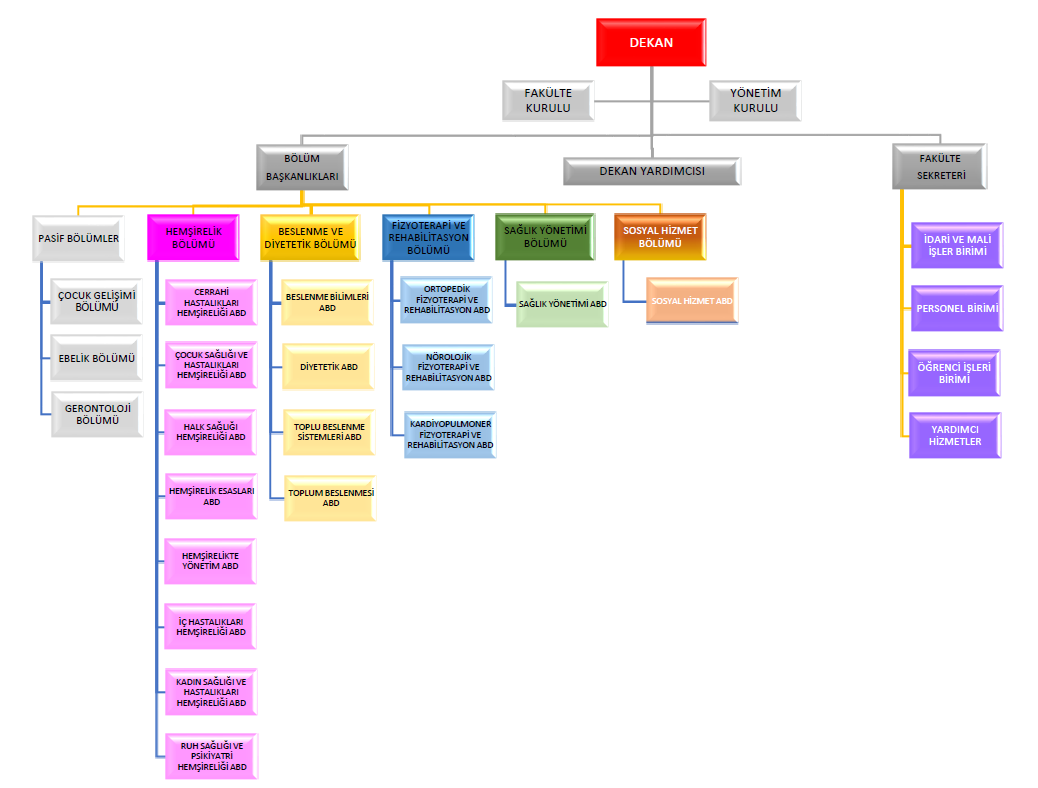 SONUÇ VE DEĞERLENDİRMEKalite Güvencesi Sistemi: Fakültemizde; genç, yeniliğe ve değişime açık personeliyle birlikte kalite yönetim sistemi çalışmaları devam etmektedir. Kurulduğumuz yıl olan 2015’ten beri faaliyet raporları, 2019 yılından itibaren de iç değerlendirme raporları düzenli olarak hazırlanmakta ve web sitemizde kamuoyu ile paylaşılmaktadır. Fakülte bölümlerine ilişkin henüz akreditasyon çalışmaları bulunmamaktadır. Fakültemizin akademik, fiziki ve idari yapılanma sürecinin tamamlanması ve Üniversitemizin Stratejik Planının yayımlanmasının akabinde, kalite güvence sistemi çalışmalarının daha etkin bir şekilde sürdürülmesi planlanmaktadır.Eğitim ve Öğretim: Fakültemizde; eğitim-öğretim faaliyetleri alanlarında uzman akademik personellerimiz ile sürdürülmektedir. Hemşirelik bölümü dışındaki bölümlerimiz yeni öğrenci almış/alacak olması nedeniyle akademik yapılanmamız devam etmektedir. Hemşirelik bölümü dışında mezunumuz bulunmamaktadır. Eğitim-Öğretim başlığı altında; programların tasarımı ve onayı, öğrenci kabulü ve gelişimi, öğrenci merkezli öğrenme, öğretme ve değerlendirme, öğretim elemanları, öğrenme kaynakları ve programların izlenmesi ve güncellenmesi başlıklarında, mevzuat çerçevesinde uygulamalar sürdürülmektedir. Bazı uygulamalar, fakültemizde bulunmamakta olup üniversitemizin altyapsı doğrultusunda yürütülmektedir. Bunların dışında,  alt ölçütlerin izlenmesi ve iyileştirilmesi aşamasında faaliyetimiz bulunmamaktadır. Araştırma ve Geliştirme: Fakültemizin, araştırma-geliştirme politikası, stratejisi ve hedefleri, araştırma-geliştirme süreçlerinin yönetimi ve organizasyonel yapısına ilişkin bir planlama bulunmamaktadır. Toplumsal Katkı: Fakültemizin tanımlı toplumsal katkı politikası, hedefleri ve stratejisi bulunmamaktadır ancak toplumsal katkı sağlayacak uygulamalar gerçekleştirilmiş ve kanıtları ile sunulmuştur. Yönetim Sistemi: Fakültemizin yönetim ve idari yapılanması vardır ancak  kaynakların yönetimi, bilgi yönetim sistemi ve destek hizmetleri ile ilgili süreçler daire başkanlıkları tarafından yürütülmektedir. kamuoyunu bilgilendirmek ve hesap verebilirliği gerçekleştirmek üzere gerekli mekanizmalar işletilmektedir. Bu mekanizmaların iyileştirilmesi ve izlenmesinde ve paydaş görüşlerine yer verilmesinde eksikliklerimiz bulunmaktadır.I. ÖĞRETİMI. ÖĞRETİMI. ÖĞRETİMII. ÖĞRETİMII. ÖĞRETİMII. ÖĞRETİMKızErkekGenelSAĞLIK BİLİMLERİ FAKÜLTESİKIZERKEKTOPLAMKIZERKEKTOPLAMTOPLAMTOPLAMTOPLAM951330128155247910063541360UNVANIAKADEMİKPERSONELUNVANIİDARİPERSONEL Profesör5 Fakülte Sekreteri1 Doçent6 Şef1 Doktor Öğretim Üyesi18 Bilgisayar İşletmeni2 Araştırma Görevlisi15 Memur- Öğretim Görevlisi3 Hizmetli2 İşçi (Temizlik)3 İşçi (Güvenlik)5TOPLAM47TOPLAM14KALİTE GÜVENCESİ SİSTEMİKALİTE GÜVENCESİ SİSTEMİKALİTE GÜVENCESİ SİSTEMİKALİTE GÜVENCESİ SİSTEMİKALİTE GÜVENCESİ SİSTEMİKALİTE GÜVENCESİ SİSTEMİA.1. Misyon ve Stratejik AmaçlarA.1. Misyon ve Stratejik AmaçlarA.1. Misyon ve Stratejik AmaçlarA.1. Misyon ve Stratejik AmaçlarA.1. Misyon ve Stratejik AmaçlarA.1. Misyon ve Stratejik Amaçlar1 2 (DÜZEY)345A.1.1. Misyon, vizyon, stratejik amaç ve hedefler Fakültemizin ve bazı bölümlerimizin misyon, vizyon, stratejik amaç ve değerleri bulunmaktadır ancak  üniversitemiz 2021-2025 Stratejik Planı henüz yayınlanmadığından stratejik plan ile ilişkilendirilmemiştir. Stratejik planın ilan edilmesinin akabinde, 2021 yılı içierisinde, fakültemiz ve tüm bölümlerimizin misyon, vizyon, stratejik amaç ve hedeflerinin revize edilmesi ve yeniden tanımlanması planlanmaktadır.Kurumda stratejik plan kapsamında tanımlanmış misyon, vizyon, stratejik amaçlar bulunmamaktadır.Kurumun stratejik plan kapsamında tanımlanmış ve kuruma özgü misyon, vizyon, stratejik amaç ve hedefleri bulunmaktadır.Kurumun genelinde stratejik amaçlar ve hedeflerle uyumlu uygulamalar bulunmaktadır. Stratejik amaç ve hedefler doğrultusunda gerçekleştirilen uygulamalar izlenmekte ve paydaşlarla birlikte değerlendirilerek önlemler alınmaktadır.İçselleştirilmiş, sistematik, sürdürülebilir ve örnek gösterilebilir uygulamalar bulunmaktadır.A.1.1. Misyon, vizyon, stratejik amaç ve hedefler Fakültemizin ve bazı bölümlerimizin misyon, vizyon, stratejik amaç ve değerleri bulunmaktadır ancak  üniversitemiz 2021-2025 Stratejik Planı henüz yayınlanmadığından stratejik plan ile ilişkilendirilmemiştir. Stratejik planın ilan edilmesinin akabinde, 2021 yılı içierisinde, fakültemiz ve tüm bölümlerimizin misyon, vizyon, stratejik amaç ve hedeflerinin revize edilmesi ve yeniden tanımlanması planlanmaktadır.Kanıtlar:https://sbf.bandirma.edu.tr/tr/sbf/Sayfa/Goster/Misyon--Vizyon-177 https://sbf.bandirma.edu.tr/tr/sbf/Sayfa/Goster/Stratejik-Hedeflerimiz-2993https://sbf.bandirma.edu.tr/tr/beslenme-diyetetik/Sayfa/Goster/Genel-Bilgiler-1617 https://sbf.bandirma.edu.tr/tr/fizyoterapi-rehabilitasyon/Sayfa/Goster/Genel-Bilgiler-13811 https://sbf.bandirma.edu.tr/tr/sosyal-hizmet/Sayfa/Goster/Misyon--Vizyon-ve-Amacimiz-13991Kanıtlar:https://sbf.bandirma.edu.tr/tr/sbf/Sayfa/Goster/Misyon--Vizyon-177 https://sbf.bandirma.edu.tr/tr/sbf/Sayfa/Goster/Stratejik-Hedeflerimiz-2993https://sbf.bandirma.edu.tr/tr/beslenme-diyetetik/Sayfa/Goster/Genel-Bilgiler-1617 https://sbf.bandirma.edu.tr/tr/fizyoterapi-rehabilitasyon/Sayfa/Goster/Genel-Bilgiler-13811 https://sbf.bandirma.edu.tr/tr/sosyal-hizmet/Sayfa/Goster/Misyon--Vizyon-ve-Amacimiz-13991Kanıtlar:https://sbf.bandirma.edu.tr/tr/sbf/Sayfa/Goster/Misyon--Vizyon-177 https://sbf.bandirma.edu.tr/tr/sbf/Sayfa/Goster/Stratejik-Hedeflerimiz-2993https://sbf.bandirma.edu.tr/tr/beslenme-diyetetik/Sayfa/Goster/Genel-Bilgiler-1617 https://sbf.bandirma.edu.tr/tr/fizyoterapi-rehabilitasyon/Sayfa/Goster/Genel-Bilgiler-13811 https://sbf.bandirma.edu.tr/tr/sosyal-hizmet/Sayfa/Goster/Misyon--Vizyon-ve-Amacimiz-13991Kanıtlar:https://sbf.bandirma.edu.tr/tr/sbf/Sayfa/Goster/Misyon--Vizyon-177 https://sbf.bandirma.edu.tr/tr/sbf/Sayfa/Goster/Stratejik-Hedeflerimiz-2993https://sbf.bandirma.edu.tr/tr/beslenme-diyetetik/Sayfa/Goster/Genel-Bilgiler-1617 https://sbf.bandirma.edu.tr/tr/fizyoterapi-rehabilitasyon/Sayfa/Goster/Genel-Bilgiler-13811 https://sbf.bandirma.edu.tr/tr/sosyal-hizmet/Sayfa/Goster/Misyon--Vizyon-ve-Amacimiz-13991Kanıtlar:https://sbf.bandirma.edu.tr/tr/sbf/Sayfa/Goster/Misyon--Vizyon-177 https://sbf.bandirma.edu.tr/tr/sbf/Sayfa/Goster/Stratejik-Hedeflerimiz-2993https://sbf.bandirma.edu.tr/tr/beslenme-diyetetik/Sayfa/Goster/Genel-Bilgiler-1617 https://sbf.bandirma.edu.tr/tr/fizyoterapi-rehabilitasyon/Sayfa/Goster/Genel-Bilgiler-13811 https://sbf.bandirma.edu.tr/tr/sosyal-hizmet/Sayfa/Goster/Misyon--Vizyon-ve-Amacimiz-13991KALİTE GÜVENCESİ SİSTEMİKALİTE GÜVENCESİ SİSTEMİKALİTE GÜVENCESİ SİSTEMİKALİTE GÜVENCESİ SİSTEMİKALİTE GÜVENCESİ SİSTEMİKALİTE GÜVENCESİ SİSTEMİA.1. Misyon ve Stratejik Amaçlar1 2 (DÜZEY)345A.1.2. Kalite güvencesi; eğitim ve öğretim; araştırma ve geliştirme; toplumsal katkı ve yönetim politikalarıFakültemizde, halihazırda tanımlı bir kalite politikası bulunmaktadır ancak paydaşlar ile paylaşılmamış ve bu politikalarla uyumlu herhangi bir uygulama bulunmamaktadır. 2021 yılında üniversitemiz stratejik planını ilan edilmesi ve fakültemiz tarafından gerçekleştirilecek kalite güvence sistemi çalışmaları kapsamında revize edilmesi planlanmaktadır. Kurumun tanımlı politikaları bulunmamaktadır.Kurumda ilan edilmiş tanımlı politikalar bulunmaktadır. Kurumun birbiriyle ilişkilendirilmiş, tüm birimleri tarafından benimsenen ve paydaşlarınca bilinen politikaları ve bu politikalarla uyumlu uygulamaları bulunmaktadır.Bu politikalar ve bağlı uygulamalar izlenmekte ve ilgili paydaşlarla birlikte değerlendirilmektedir.İçselleştirilmiş, sistematik, sürdürülebilir ve örnek gösterilebilir uygulamalar bulunmaktadır.A.1.2. Kalite güvencesi; eğitim ve öğretim; araştırma ve geliştirme; toplumsal katkı ve yönetim politikalarıFakültemizde, halihazırda tanımlı bir kalite politikası bulunmaktadır ancak paydaşlar ile paylaşılmamış ve bu politikalarla uyumlu herhangi bir uygulama bulunmamaktadır. 2021 yılında üniversitemiz stratejik planını ilan edilmesi ve fakültemiz tarafından gerçekleştirilecek kalite güvence sistemi çalışmaları kapsamında revize edilmesi planlanmaktadır. Kanıtlar:https://sbf.bandirma.edu.tr/tr/sbf/Sayfa/Goster/Kalite-Politikamiz-1639 Kanıtlar:https://sbf.bandirma.edu.tr/tr/sbf/Sayfa/Goster/Kalite-Politikamiz-1639 Kanıtlar:https://sbf.bandirma.edu.tr/tr/sbf/Sayfa/Goster/Kalite-Politikamiz-1639 Kanıtlar:https://sbf.bandirma.edu.tr/tr/sbf/Sayfa/Goster/Kalite-Politikamiz-1639 Kanıtlar:https://sbf.bandirma.edu.tr/tr/sbf/Sayfa/Goster/Kalite-Politikamiz-1639 KALİTE GÜVENCESİ SİSTEMİKALİTE GÜVENCESİ SİSTEMİKALİTE GÜVENCESİ SİSTEMİKALİTE GÜVENCESİ SİSTEMİKALİTE GÜVENCESİ SİSTEMİKALİTE GÜVENCESİ SİSTEMİA.1. Misyon ve Stratejik Amaçlar1 (DÜZEY)2345A.1.3. Kurumsal performans yönetimiFakültemizde, Kurumsal performans yönetimi bulunmamaktadır. Kurumda performans yönetimi bulunmamaktadır.Kurumda performans göstergeleri ve performans yönetimi mekanizmaları tanımlanmıştır.Kurumun geneline yayılmış performans yönetimi uygulamaları bulunmaktadır.Kurumda performans göstergelerinin işlerliği ve performans yönetimi mekanizmaları izlenmekte ve izlem sonuçlarına göre iyileştirmeler gerçekleştirilmektedir.İçselleştirilmiş, sistematik, sürdürülebilir ve örnek gösterilebilir uygulamalar bulunmaktadır.A.1.3. Kurumsal performans yönetimiFakültemizde, Kurumsal performans yönetimi bulunmamaktadır. KALİTE GÜVENCESİ SİSTEMİKALİTE GÜVENCESİ SİSTEMİKALİTE GÜVENCESİ SİSTEMİKALİTE GÜVENCESİ SİSTEMİKALİTE GÜVENCESİ SİSTEMİKALİTE GÜVENCESİ SİSTEMİA.2. İç Kalite GüvencesiA.2. İç Kalite GüvencesiA.2. İç Kalite GüvencesiA.2. İç Kalite GüvencesiA.2. İç Kalite GüvencesiA.2. İç Kalite Güvencesi1 2 (DÜZEY)3 45A.2.1. Kalite KomisyonuFakültemizde, 10 Ocak 2020 tarihi itibariyle birim kalite komisyonu kurulmuş,  Kalite Güvence Sistemi Yönergesi 12. Maddesine dayanarak görev, yetki, sorumlulukları ve organizasyon yapısı belirlenmiştir. Ancak komisyon henüz etkin bir şekilde çalışmamaktadır. 2021 yılı içinde,  komisyonun kalite güvencesi çalışmalarını etkin, kapsayıcı, katılımcı, şeffaf ve karar alma mekanizmalarında etkili biçimde yürütmesi planlanmaktadır.Kurumda kalite güvencesi süreçlerini yürütmek üzere oluşturulmuş bir kalite komisyonu bulunmamaktadırKalite komisyonunun yetki, görev ve sorumlulukları ile organizasyon yapısı tanımlanmıştır.Kalite komisyonu kurumun kalite güvencesi çalışmalarını etkin, kapsayıcı, katılımcı, şeffaf ve karar alma mekanizmalarında etkili biçimde yürütmektedir. Kalite komisyonu çalışma biçimi ve işleyişi izlenmekte ve bağlı iyileştirmeler gerçekleştirilmektedir. İçselleştirilmiş, sistematik, sürdürülebilir ve örnek gösterilebilir uygulamalar bulunmaktadır.A.2.1. Kalite KomisyonuFakültemizde, 10 Ocak 2020 tarihi itibariyle birim kalite komisyonu kurulmuş,  Kalite Güvence Sistemi Yönergesi 12. Maddesine dayanarak görev, yetki, sorumlulukları ve organizasyon yapısı belirlenmiştir. Ancak komisyon henüz etkin bir şekilde çalışmamaktadır. 2021 yılı içinde,  komisyonun kalite güvencesi çalışmalarını etkin, kapsayıcı, katılımcı, şeffaf ve karar alma mekanizmalarında etkili biçimde yürütmesi planlanmaktadır.Kanıtlar:https://sbf.bandirma.edu.tr/tr/sbf/Sayfa/Goster/Kalite-Koordinatorlugu-1642https://kalite.bandirma.edu.tr/Content/Web/Yuklemeler/Sayfa/Dosya/13929/e970e5fe-6a47-6871-8484-dc27c93a35ac.pdfhttps://kalite.bandirma.edu.tr/Content/Web/Yuklemeler/Sayfa/Dosya/13921/68fb0c21-db91-bf6e-5d96-6c0614f87aa4.pdf Kanıtlar:https://sbf.bandirma.edu.tr/tr/sbf/Sayfa/Goster/Kalite-Koordinatorlugu-1642https://kalite.bandirma.edu.tr/Content/Web/Yuklemeler/Sayfa/Dosya/13929/e970e5fe-6a47-6871-8484-dc27c93a35ac.pdfhttps://kalite.bandirma.edu.tr/Content/Web/Yuklemeler/Sayfa/Dosya/13921/68fb0c21-db91-bf6e-5d96-6c0614f87aa4.pdf Kanıtlar:https://sbf.bandirma.edu.tr/tr/sbf/Sayfa/Goster/Kalite-Koordinatorlugu-1642https://kalite.bandirma.edu.tr/Content/Web/Yuklemeler/Sayfa/Dosya/13929/e970e5fe-6a47-6871-8484-dc27c93a35ac.pdfhttps://kalite.bandirma.edu.tr/Content/Web/Yuklemeler/Sayfa/Dosya/13921/68fb0c21-db91-bf6e-5d96-6c0614f87aa4.pdf Kanıtlar:https://sbf.bandirma.edu.tr/tr/sbf/Sayfa/Goster/Kalite-Koordinatorlugu-1642https://kalite.bandirma.edu.tr/Content/Web/Yuklemeler/Sayfa/Dosya/13929/e970e5fe-6a47-6871-8484-dc27c93a35ac.pdfhttps://kalite.bandirma.edu.tr/Content/Web/Yuklemeler/Sayfa/Dosya/13921/68fb0c21-db91-bf6e-5d96-6c0614f87aa4.pdf Kanıtlar:https://sbf.bandirma.edu.tr/tr/sbf/Sayfa/Goster/Kalite-Koordinatorlugu-1642https://kalite.bandirma.edu.tr/Content/Web/Yuklemeler/Sayfa/Dosya/13929/e970e5fe-6a47-6871-8484-dc27c93a35ac.pdfhttps://kalite.bandirma.edu.tr/Content/Web/Yuklemeler/Sayfa/Dosya/13921/68fb0c21-db91-bf6e-5d96-6c0614f87aa4.pdf KALİTE GÜVENCESİ SİSTEMİKALİTE GÜVENCESİ SİSTEMİKALİTE GÜVENCESİ SİSTEMİKALİTE GÜVENCESİ SİSTEMİKALİTE GÜVENCESİ SİSTEMİKALİTE GÜVENCESİ SİSTEMİA.2. İç Kalite Güvencesi1 (DÜZEY)2345A.2.2. İç kalite güvencesi mekanizmaları (PUKÖ çevrimleri, takvim, birimlerin yapısı)Fakültede iç kalite güvence sistemi bulunmadığından iç kalite güvence mekanizmaları tanımlanmamıştır. 2021 yılı itibariyle kalite güvence sisteminin kurulması ve ilgili çalışmaların başlatılması planlanmaktadır.Kurumun tanımlanmış bir iç kalite güvencesi sistemi bulunmamaktadır.Kurumun iç kalite güvencesi süreç ve mekanizmaları tanımlanmıştır. İç kalite güvencesi sistemi kurumun geneline yayılmış, şeffaf ve bütüncül olarak yürütülmektedir.İç kalite güvencesi sistemi mekanizmaları izlenmekte ve ilgili paydaşlarla birlikte iyileştirilmektedir.İçselleştirilmiş, sistematik, sürdürülebilir ve örnek gösterilebilir uygulamalar bulunmaktadır.A.2.2. İç kalite güvencesi mekanizmaları (PUKÖ çevrimleri, takvim, birimlerin yapısı)Fakültede iç kalite güvence sistemi bulunmadığından iç kalite güvence mekanizmaları tanımlanmamıştır. 2021 yılı itibariyle kalite güvence sisteminin kurulması ve ilgili çalışmaların başlatılması planlanmaktadır.KALİTE GÜVENCESİ SİSTEMİKALİTE GÜVENCESİ SİSTEMİKALİTE GÜVENCESİ SİSTEMİKALİTE GÜVENCESİ SİSTEMİKALİTE GÜVENCESİ SİSTEMİKALİTE GÜVENCESİ SİSTEMİA.2. İç Kalite Güvencesi1 (DÜZEY)2345A.2.3. Liderlik ve kalite güvencesi kültürüÜniversitemizin oturmuş bir kalite güvence kültürü bulunmasına rağmen fakültenin idari ve akademik yapılanmasını tamamlamamış olması ve kalite güvence sistemininin bulunmaması nedeniyle liderlik ve kalite güvencesi kültürü bulunmamaktadır.Kurumdaki liderlik yaklaşımları kalite güvencesi kültürünün gelişimini desteklememektedir.Kurumda kalite güvencesi kültürünü destekleyen liderlik yaklaşımı oluşturmak üzere planlamalar bulunmaktadır. Kurumun geneline yayılmış, kalite güvencesi kültürünün gelişimini destekleyen liderlik uygulamaları bulunmaktadır.Liderlik uygulamaları ve bu uygulamaların kalite güvencesi kültürünün gelişimine katkısı izlenmekte ve bağlı iyileştirmeler gerçekleştirilmektedir.İçselleştirilmiş, sistematik, sürdürülebilir ve örnek gösterilebilir uygulamalar bulunmaktadır.A.2.3. Liderlik ve kalite güvencesi kültürüÜniversitemizin oturmuş bir kalite güvence kültürü bulunmasına rağmen fakültenin idari ve akademik yapılanmasını tamamlamamış olması ve kalite güvence sistemininin bulunmaması nedeniyle liderlik ve kalite güvencesi kültürü bulunmamaktadır.KALİTE GÜVENCESİ SİSTEMİKALİTE GÜVENCESİ SİSTEMİKALİTE GÜVENCESİ SİSTEMİKALİTE GÜVENCESİ SİSTEMİKALİTE GÜVENCESİ SİSTEMİKALİTE GÜVENCESİ SİSTEMİA.3. Paydaş KatılımıA.3. Paydaş KatılımıA.3. Paydaş KatılımıA.3. Paydaş KatılımıA.3. Paydaş KatılımıA.3. Paydaş Katılımı1 (DÜZEY)2345A.3.1. İç ve dış paydaşların kalite güvencesi, eğitim ve öğretim, araştırma ve geliştirme, yönetim ve uluslararasılaşma süreçlerine katılımıFakültede iç ve dış paydaşların karar alma, yönetişim ve iyileştirme süreçlerine katılım mekanizmaları tanımlanmamıştır.  Kurumun iç kalite güvencesi sistemine paydaş katılımını sağlayacak mekanizmalar bulunmamaktadır.Kurumda kalite güvencesi, eğitim ve öğretim, araştırma ve geliştirme, toplumsal katkı, yönetim sistemi ve uluslararasılaşma süreçlerinin PUKÖ katmanlarına paydaş katılımını sağlamak için planlamalar bulunmaktadır.Tüm süreçlerdeki PUKÖ katmanlarına paydaş katılımını sağlamak üzere Kurumun geneline yayılmış mekanizmalar bulunmaktadır.Paydaş katılım mekanizmalarının işleyişi izlenmekte ve bağlı iyileştirmeler gerçekleştirilmektedir. İçselleştirilmiş, sistematik, sürdürülebilir ve örnek gösterilebilir uygulamalar bulunmaktadır.A.3.1. İç ve dış paydaşların kalite güvencesi, eğitim ve öğretim, araştırma ve geliştirme, yönetim ve uluslararasılaşma süreçlerine katılımıFakültede iç ve dış paydaşların karar alma, yönetişim ve iyileştirme süreçlerine katılım mekanizmaları tanımlanmamıştır.  KALİTE GÜVENCESİ SİSTEMİKALİTE GÜVENCESİ SİSTEMİKALİTE GÜVENCESİ SİSTEMİKALİTE GÜVENCESİ SİSTEMİKALİTE GÜVENCESİ SİSTEMİKALİTE GÜVENCESİ SİSTEMİA.4. UluslararasılaşmaKurum, uluslararasılaşma stratejisi ve hedefleri doğrultusunda yürüttüğü faaliyetleri periyodik olarak izlemeli ve sürekli iyileştirmelidir.A.4. UluslararasılaşmaKurum, uluslararasılaşma stratejisi ve hedefleri doğrultusunda yürüttüğü faaliyetleri periyodik olarak izlemeli ve sürekli iyileştirmelidir.A.4. UluslararasılaşmaKurum, uluslararasılaşma stratejisi ve hedefleri doğrultusunda yürüttüğü faaliyetleri periyodik olarak izlemeli ve sürekli iyileştirmelidir.A.4. UluslararasılaşmaKurum, uluslararasılaşma stratejisi ve hedefleri doğrultusunda yürüttüğü faaliyetleri periyodik olarak izlemeli ve sürekli iyileştirmelidir.A.4. UluslararasılaşmaKurum, uluslararasılaşma stratejisi ve hedefleri doğrultusunda yürüttüğü faaliyetleri periyodik olarak izlemeli ve sürekli iyileştirmelidir.A.4. UluslararasılaşmaKurum, uluslararasılaşma stratejisi ve hedefleri doğrultusunda yürüttüğü faaliyetleri periyodik olarak izlemeli ve sürekli iyileştirmelidir.1 (DÜZEY)2345A.4.1. Uluslararasılaşma politikası Fakültemiz öğretim programlarına Türk öğrencilerin yanı sıra yabancı uyruklu öğrencilerimiz de başvurabilmektedir. 2020 yılı sonu itibariyle fakültemizde 224 kayıtlı yabancı uyruklu öğrencimiz bulunmaktadır. Üniversitenin uluslararası protokol ve iş birliği uygulamaları kapsamında öğrenci ve akademik personel hareketliliği sürdürülmektedir. Buna rağmen, fakültenin tanımlı bir uluslararasılaşma politikası bulunmamaktadır.Kurumda bir uluslararasılaşma politikası bulunmamaktadır.Kurumun misyon ve hedefleriyle uyumlu, ilan edilmiş bir uluslararasılaşma politikası bulunmaktadır.Kurumun uluslararasılaşma uygulamaları ilgili birimlere yayılmış, benimsenmiş ve kalite politikasıyla uyumludur.Kurumun uluslararasılaşma uygulamaları izlenmekte ve izlem sonuçlarına göre uluslararasılaşma politikaları iyileştirilmektedir.İçselleştirilmiş, sistematik, sürdürülebilir ve örnek gösterilebilir uygulamalar bulunmaktadır.A.4.1. Uluslararasılaşma politikası Fakültemiz öğretim programlarına Türk öğrencilerin yanı sıra yabancı uyruklu öğrencilerimiz de başvurabilmektedir. 2020 yılı sonu itibariyle fakültemizde 224 kayıtlı yabancı uyruklu öğrencimiz bulunmaktadır. Üniversitenin uluslararası protokol ve iş birliği uygulamaları kapsamında öğrenci ve akademik personel hareketliliği sürdürülmektedir. Buna rağmen, fakültenin tanımlı bir uluslararasılaşma politikası bulunmamaktadır.Kanıtlar:https://erasmus.bandirma.edu.tr/tr/erasmushttps://www.bandirma.edu.tr/tr/www/Sayfa/Goster/Erasmus-Policy-610 https://farabi.bandirma.edu.tr/tr/farabihttps://mevlana.bandirma.edu.tr/tr/mevlanahttps://studyin.bandirma.edu.tr/en/studyin Kanıtlar:https://erasmus.bandirma.edu.tr/tr/erasmushttps://www.bandirma.edu.tr/tr/www/Sayfa/Goster/Erasmus-Policy-610 https://farabi.bandirma.edu.tr/tr/farabihttps://mevlana.bandirma.edu.tr/tr/mevlanahttps://studyin.bandirma.edu.tr/en/studyin Kanıtlar:https://erasmus.bandirma.edu.tr/tr/erasmushttps://www.bandirma.edu.tr/tr/www/Sayfa/Goster/Erasmus-Policy-610 https://farabi.bandirma.edu.tr/tr/farabihttps://mevlana.bandirma.edu.tr/tr/mevlanahttps://studyin.bandirma.edu.tr/en/studyin Kanıtlar:https://erasmus.bandirma.edu.tr/tr/erasmushttps://www.bandirma.edu.tr/tr/www/Sayfa/Goster/Erasmus-Policy-610 https://farabi.bandirma.edu.tr/tr/farabihttps://mevlana.bandirma.edu.tr/tr/mevlanahttps://studyin.bandirma.edu.tr/en/studyin Kanıtlar:https://erasmus.bandirma.edu.tr/tr/erasmushttps://www.bandirma.edu.tr/tr/www/Sayfa/Goster/Erasmus-Policy-610 https://farabi.bandirma.edu.tr/tr/farabihttps://mevlana.bandirma.edu.tr/tr/mevlanahttps://studyin.bandirma.edu.tr/en/studyin KALİTE GÜVENCESİ SİSTEMİKALİTE GÜVENCESİ SİSTEMİKALİTE GÜVENCESİ SİSTEMİKALİTE GÜVENCESİ SİSTEMİKALİTE GÜVENCESİ SİSTEMİKALİTE GÜVENCESİ SİSTEMİA.4. Uluslararasılaşma1 2 3 (DÜZEY)45A.4.2. Uluslararasılaşma süreçlerinin yönetimi ve organizasyonel yapısıFakültede, uluslararasılaşma süreçlerinin yönetimi için sorumlu koordinatörler belirlenmiş olup süreçler bu koordinatörler tarafından yönetilmektedir. Kurumun uluslararasılaşma süreçlerine ilişkin yönetsel ve organizasyonel yapılanması bulunmamaktadır.Kurumun uluslararasılaşma süreçlerinin yönetim ve organizasyonel yapısına ilişkin planlamalar bulunmaktadır.  Kurumda uluslararasılaşma süreçlerinin yönetimine ilişkin organizasyonel yapılanma tamamlanmış olup; şeffaf, kapsayıcı ve katılımcı biçimde işlemektedir.Uluslararasılaşma süreçlerinin yönetsel ve organizasyonel yapılanması izlenmekte ve iyileştirilmektedir.  İçselleştirilmiş, sistematik, sürdürülebilir ve örnek gösterilebilir uygulamalar bulunmaktadır.A.4.2. Uluslararasılaşma süreçlerinin yönetimi ve organizasyonel yapısıFakültede, uluslararasılaşma süreçlerinin yönetimi için sorumlu koordinatörler belirlenmiş olup süreçler bu koordinatörler tarafından yönetilmektedir. Kanıtlar:https://sbf.bandirma.edu.tr/tr/sbf/Sayfa/Goster/Degisim-Programlari-14405 Kanıtlar:https://sbf.bandirma.edu.tr/tr/sbf/Sayfa/Goster/Degisim-Programlari-14405 Kanıtlar:https://sbf.bandirma.edu.tr/tr/sbf/Sayfa/Goster/Degisim-Programlari-14405 Kanıtlar:https://sbf.bandirma.edu.tr/tr/sbf/Sayfa/Goster/Degisim-Programlari-14405 Kanıtlar:https://sbf.bandirma.edu.tr/tr/sbf/Sayfa/Goster/Degisim-Programlari-14405 KALİTE GÜVENCESİ SİSTEMİKALİTE GÜVENCESİ SİSTEMİKALİTE GÜVENCESİ SİSTEMİKALİTE GÜVENCESİ SİSTEMİKALİTE GÜVENCESİ SİSTEMİKALİTE GÜVENCESİ SİSTEMİA.4. Uluslararasılaşma1 (DÜZEY)2345A.4.3. Uluslararasılaşma kaynaklarıUluslararasılaşma süreçleri için kaynak tahsisi yapılmamıştır. Kurumun uluslararasılaşma faaliyetlerini sürdürebilmesi için yeterli kaynak bulunmamaktadır. Kurumun uluslararasılaşma faaliyetlerini sürdürebilmek için uygun nitelik ve nicelikte fiziki, teknik ve mali kaynakların oluşturulmasına yönelik planları bulunmaktadır.Kurumun uluslararaslaşma kaynakları birimler arası denge gözetilerek yönetilmektedir.Kurumda uluslararasılaşma kaynaklarının dağılımı izlenmekte ve iyileştirilmektedir.  İçselleştirilmiş, sistematik, sürdürülebilir ve örnek gösterilebilir uygulamalar bulunmaktadır.A.4.3. Uluslararasılaşma kaynaklarıUluslararasılaşma süreçleri için kaynak tahsisi yapılmamıştır. KALİTE GÜVENCESİ SİSTEMİKALİTE GÜVENCESİ SİSTEMİKALİTE GÜVENCESİ SİSTEMİKALİTE GÜVENCESİ SİSTEMİKALİTE GÜVENCESİ SİSTEMİKALİTE GÜVENCESİ SİSTEMİA.4. Uluslararasılaşma1 (DÜZEY)2345A.4.4. Uluslararasılaşma performansıFakültede tanımlı bir uluslararasılaşma politikası bulunmadığından uluslararasılaşma performansı da  izlenmemektedir. Kurumda uluslararasılaşma faaliyeti bulunmamaktadır.Kurumda uluslararasılaşma politikasıyla uyumlu faaliyetlere yönelik planlamalar bulunmaktadır.Kurumun geneline yayılmış uluslararasılaşma faaliyetleri bulunmaktadır.Kurumda uluslararasılaşma faaliyetleri izlenmekte ve iyileştirilmektedir.İçselleştirilmiş, sistematik, sürdürülebilir ve örnek gösterilebilir uygulamalar bulunmaktadır.A.4.4. Uluslararasılaşma performansıFakültede tanımlı bir uluslararasılaşma politikası bulunmadığından uluslararasılaşma performansı da  izlenmemektedir. EĞİTİM ve ÖĞRETİMEĞİTİM ve ÖĞRETİMEĞİTİM ve ÖĞRETİMEĞİTİM ve ÖĞRETİMEĞİTİM ve ÖĞRETİMEĞİTİM ve ÖĞRETİMB.1. Programların Tasarımı ve OnayıB.1. Programların Tasarımı ve OnayıB.1. Programların Tasarımı ve OnayıB.1. Programların Tasarımı ve OnayıB.1. Programların Tasarımı ve OnayıB.1. Programların Tasarımı ve Onayı123  (DÜZEY)45B.1.1. Programların tasarımı ve onayıBölümlerimizde yürütülen eğitim programının amaçları ve öğrenme çıktıları (kazanımları) oluşturulmuş,  TYYÇ ile uyumu belirtilmiş, kamuoyuna ilan edilmiştir.  Program yeterlilikleri belirlenirken YÖK  Ulusal Çekirdek Eğitim Programları ve ilgili diğer standartlar dikkate alınarak hazırlanmıştır. Program sonunda elde edilmesi beklenen kazanımlar açıkça ifade edilmiştir. Eğitim programımızda öğrencilere kazandırılması istenen bilgi ve beceriler  her ders için ayrı ayrı  tanımlanmıştır.  Ders içeriğinde bilgi ve becerilerin yeri, eğitim şekli, ölçme ve değerlendirme şekli yer almaktadır. Öğrencilerin ders ve sınıf geçme, ders muafiyeti, ders alma usulleri önceden belirlenmiş olup Üniversitemiz Önlisans ve Lisans Eğitim ve Öğretim Yönetmeliği’nde bulunmaktadır. Kurumda programların tasarımı ve onayına ilişkin süreçler tanımlanmamıştır.Kurumda programların tasarımı ve onayına ilişkin ilke, yöntem, TYYÇ ile uyum ve paydaş katılımını içeren tanımlı süreçler bulunmaktadır. Tanımlı süreçler doğrultusunda; Kurumun genelinde, tasarımı ve onayı gerçekleşen programlar, programların amaç ve öğrenme çıktılarına uygun olarak yürütülmektedir. Programların tasarım ve onay süreçleri sistematik olarak izlenmekte ve ilgili paydaşlarla birlikte değerlendirilerek iyileştirilmektedir. İçselleştirilmiş, sistematik, sürdürülebilir ve örnek gösterilebilir uygulamalar bulunmaktadır.B.1.1. Programların tasarımı ve onayıBölümlerimizde yürütülen eğitim programının amaçları ve öğrenme çıktıları (kazanımları) oluşturulmuş,  TYYÇ ile uyumu belirtilmiş, kamuoyuna ilan edilmiştir.  Program yeterlilikleri belirlenirken YÖK  Ulusal Çekirdek Eğitim Programları ve ilgili diğer standartlar dikkate alınarak hazırlanmıştır. Program sonunda elde edilmesi beklenen kazanımlar açıkça ifade edilmiştir. Eğitim programımızda öğrencilere kazandırılması istenen bilgi ve beceriler  her ders için ayrı ayrı  tanımlanmıştır.  Ders içeriğinde bilgi ve becerilerin yeri, eğitim şekli, ölçme ve değerlendirme şekli yer almaktadır. Öğrencilerin ders ve sınıf geçme, ders muafiyeti, ders alma usulleri önceden belirlenmiş olup Üniversitemiz Önlisans ve Lisans Eğitim ve Öğretim Yönetmeliği’nde bulunmaktadır. Kanıtlar:https://obs.bandirma.edu.tr/oibs/bologna/start.aspx?gkm=067435525333303660037707378403523035485333453222434480# https://www.yok.gov.tr/kurumsal/idari-birimler/egitim-ogretim-dairesi/ulusal-cekirdek-egitimi-programlari http://sabdek.org/wp-content/uploads/2019/05/KAM%C4%B0L-ALPTEK%C4%B0N-SH%C3%87EP-2019.pdfhttps://www.hepdak.org.tr/doc/b3_v4.pdf https://oidb.bandirma.edu.tr/tr/oidb/Sayfa/Goster/Lisans-ve-Onlisans-Yonetmeligi--1764 Kanıtlar:https://obs.bandirma.edu.tr/oibs/bologna/start.aspx?gkm=067435525333303660037707378403523035485333453222434480# https://www.yok.gov.tr/kurumsal/idari-birimler/egitim-ogretim-dairesi/ulusal-cekirdek-egitimi-programlari http://sabdek.org/wp-content/uploads/2019/05/KAM%C4%B0L-ALPTEK%C4%B0N-SH%C3%87EP-2019.pdfhttps://www.hepdak.org.tr/doc/b3_v4.pdf https://oidb.bandirma.edu.tr/tr/oidb/Sayfa/Goster/Lisans-ve-Onlisans-Yonetmeligi--1764 Kanıtlar:https://obs.bandirma.edu.tr/oibs/bologna/start.aspx?gkm=067435525333303660037707378403523035485333453222434480# https://www.yok.gov.tr/kurumsal/idari-birimler/egitim-ogretim-dairesi/ulusal-cekirdek-egitimi-programlari http://sabdek.org/wp-content/uploads/2019/05/KAM%C4%B0L-ALPTEK%C4%B0N-SH%C3%87EP-2019.pdfhttps://www.hepdak.org.tr/doc/b3_v4.pdf https://oidb.bandirma.edu.tr/tr/oidb/Sayfa/Goster/Lisans-ve-Onlisans-Yonetmeligi--1764 Kanıtlar:https://obs.bandirma.edu.tr/oibs/bologna/start.aspx?gkm=067435525333303660037707378403523035485333453222434480# https://www.yok.gov.tr/kurumsal/idari-birimler/egitim-ogretim-dairesi/ulusal-cekirdek-egitimi-programlari http://sabdek.org/wp-content/uploads/2019/05/KAM%C4%B0L-ALPTEK%C4%B0N-SH%C3%87EP-2019.pdfhttps://www.hepdak.org.tr/doc/b3_v4.pdf https://oidb.bandirma.edu.tr/tr/oidb/Sayfa/Goster/Lisans-ve-Onlisans-Yonetmeligi--1764 Kanıtlar:https://obs.bandirma.edu.tr/oibs/bologna/start.aspx?gkm=067435525333303660037707378403523035485333453222434480# https://www.yok.gov.tr/kurumsal/idari-birimler/egitim-ogretim-dairesi/ulusal-cekirdek-egitimi-programlari http://sabdek.org/wp-content/uploads/2019/05/KAM%C4%B0L-ALPTEK%C4%B0N-SH%C3%87EP-2019.pdfhttps://www.hepdak.org.tr/doc/b3_v4.pdf https://oidb.bandirma.edu.tr/tr/oidb/Sayfa/Goster/Lisans-ve-Onlisans-Yonetmeligi--1764 EĞİTİM ve ÖĞRETİMEĞİTİM ve ÖĞRETİMEĞİTİM ve ÖĞRETİMEĞİTİM ve ÖĞRETİMEĞİTİM ve ÖĞRETİMB.1. Programların Tasarımı ve Onayı1 23 (DÜZEY)45B.1.2. Programın ders dağılım dengesi Fakültemizde yürütülen eğitim programlarında  yer alan derslerin  dağılımında  Ulusal Çekirdek Eğitim Programları ve   ilgili diğer standartlar ile üniversitemizin ilgili yönetmeliklerinde belirtilen ilke, kural ve yöntemler esas alınmaktadır. Buna göre öğretim programı (müfredat) zorunlu-seçmeli dersler, fakülte seçmeli dersler, alan dışı dersleri içerecek şekilde tasarlanmıştır. Aynı zamanda Sağlık Yönetimi ve Sosyal Hizmet bölümlerimiz, 3. Sınıf güz ve bahar dönemlerinde Üniversite Seçemeli Ders havuzundan birer ders seçme zorunluluğu bulunmaktadır.Ders dağılımına ilişkin, ilke ve yöntemler tanımlanmamıştır.Ders dağılımına ilişkin olarak alan ve meslek bilgisi ile genel kültür dersleri dengesi, zorunlu- seçmeli ders dengesi, kültürel derinlik kazanma, farklı disiplinleri tanıma imkânları gibi boyutlara yönelik ilke ve yöntemleri içeren tanımlı süreçler bulunmaktadır.Programların genelinde ders bilgi paketleri, tanımlı süreçler doğrultusunda hazırlanmış ve ilan edilmiştir.Programlarda ders dağılım dengesi izlenmekte ve iyileştirilmektedir. İçselleştirilmiş, sistematik, sürdürülebilir ve örnek gösterilebilir uygulamalar bulunmaktadır.B.1.2. Programın ders dağılım dengesi Fakültemizde yürütülen eğitim programlarında  yer alan derslerin  dağılımında  Ulusal Çekirdek Eğitim Programları ve   ilgili diğer standartlar ile üniversitemizin ilgili yönetmeliklerinde belirtilen ilke, kural ve yöntemler esas alınmaktadır. Buna göre öğretim programı (müfredat) zorunlu-seçmeli dersler, fakülte seçmeli dersler, alan dışı dersleri içerecek şekilde tasarlanmıştır. Aynı zamanda Sağlık Yönetimi ve Sosyal Hizmet bölümlerimiz, 3. Sınıf güz ve bahar dönemlerinde Üniversite Seçemeli Ders havuzundan birer ders seçme zorunluluğu bulunmaktadır.Kanıtlar:https://obs.bandirma.edu.tr/oibs/bologna/index.aspx?lang=tr&curOp= showPac&curUnit=13&curSunit=5269# https://webyonetim.bandirma.edu.tr/Content/Web/Yuklemeler/DosyaYoneticisi/412/files/EK-1_%C3%9Cniversite%20Se%C3%A7meli%20Dersler%20Uygulama%20Y%C3%B6nergesi.pdf Kanıtlar:https://obs.bandirma.edu.tr/oibs/bologna/index.aspx?lang=tr&curOp= showPac&curUnit=13&curSunit=5269# https://webyonetim.bandirma.edu.tr/Content/Web/Yuklemeler/DosyaYoneticisi/412/files/EK-1_%C3%9Cniversite%20Se%C3%A7meli%20Dersler%20Uygulama%20Y%C3%B6nergesi.pdf Kanıtlar:https://obs.bandirma.edu.tr/oibs/bologna/index.aspx?lang=tr&curOp= showPac&curUnit=13&curSunit=5269# https://webyonetim.bandirma.edu.tr/Content/Web/Yuklemeler/DosyaYoneticisi/412/files/EK-1_%C3%9Cniversite%20Se%C3%A7meli%20Dersler%20Uygulama%20Y%C3%B6nergesi.pdf Kanıtlar:https://obs.bandirma.edu.tr/oibs/bologna/index.aspx?lang=tr&curOp= showPac&curUnit=13&curSunit=5269# https://webyonetim.bandirma.edu.tr/Content/Web/Yuklemeler/DosyaYoneticisi/412/files/EK-1_%C3%9Cniversite%20Se%C3%A7meli%20Dersler%20Uygulama%20Y%C3%B6nergesi.pdf Kanıtlar:https://obs.bandirma.edu.tr/oibs/bologna/index.aspx?lang=tr&curOp= showPac&curUnit=13&curSunit=5269# https://webyonetim.bandirma.edu.tr/Content/Web/Yuklemeler/DosyaYoneticisi/412/files/EK-1_%C3%9Cniversite%20Se%C3%A7meli%20Dersler%20Uygulama%20Y%C3%B6nergesi.pdf EĞİTİM ve ÖĞRETİMEĞİTİM ve ÖĞRETİMEĞİTİM ve ÖĞRETİMEĞİTİM ve ÖĞRETİMEĞİTİM ve ÖĞRETİMB.1. Programların Tasarımı ve Onayı123 (DÜZEY)45B.1.3. Ders kazanımlarının program çıktılarıyla uyumuFakülte programlarında, derslerin öğrenme kazanımları (karma ve uzaktan eğitim de dahil) tanımlanmış ve program çıktıları ile ders kazanımları eşleştirmesi oluşturulmuştur. Ders kazanımları program çıktıları ile eşleştirilmemiştir.Ders kazanımlarının oluşturulması ve program çıktılarıyla uyumlu hale getirilmesine ilişkin ilke, yöntem ve sınıflamaları içeren tanımlı süreçler bulunmaktadır. Ders kazanımları programların genelinde program çıktılarıyla uyumlandırılmıştır ve ders bilgi paketleri ile paylaşılmaktadır.Ders kazanımlarının program çıktılarıyla uyumu izlenmekte ve iyileştirilmektedir. İçselleştirilmiş, sistematik, sürdürülebilir ve örnek gösterilebilir uygulamalar bulunmaktadır.B.1.3. Ders kazanımlarının program çıktılarıyla uyumuFakülte programlarında, derslerin öğrenme kazanımları (karma ve uzaktan eğitim de dahil) tanımlanmış ve program çıktıları ile ders kazanımları eşleştirmesi oluşturulmuştur. Kanıtlar:https://obs.bandirma.edu.tr/oibs/bologna/index.aspx?lang=tr&curOp= %20showPac&curUnit=13&curSunit=5269#Kanıtlar:https://obs.bandirma.edu.tr/oibs/bologna/index.aspx?lang=tr&curOp= %20showPac&curUnit=13&curSunit=5269#Kanıtlar:https://obs.bandirma.edu.tr/oibs/bologna/index.aspx?lang=tr&curOp= %20showPac&curUnit=13&curSunit=5269#Kanıtlar:https://obs.bandirma.edu.tr/oibs/bologna/index.aspx?lang=tr&curOp= %20showPac&curUnit=13&curSunit=5269#Kanıtlar:https://obs.bandirma.edu.tr/oibs/bologna/index.aspx?lang=tr&curOp= %20showPac&curUnit=13&curSunit=5269#EĞİTİM ve ÖĞRETİMEĞİTİM ve ÖĞRETİMEĞİTİM ve ÖĞRETİMEĞİTİM ve ÖĞRETİMEĞİTİM ve ÖĞRETİMB.1. Programların Tasarımı ve Onayı123 (DÜZEY)45B.1.4. Öğrenci iş yüküne dayalı ders tasarımıBölümlerdeki tüm derslerin AKTS değeri web sayfası üzerinden paylaşılmakta, öğrenci iş yükü takibi ile doğrulanmaktadır. Dersler öğrenci iş yüküne dayalı olarak tasarlanmamıştır.Öğrenci iş yükünün nasıl hesaplanacağına ilişkin staj, mesleki uygulama hareketlilik gibi boyutları içeren ilke ve yöntemlerin yer aldığı tanımlı süreçler bulunmaktadır.Dersler öğrenci iş yüküne uygun olarak tasarlanmış, ilan edilmiş ve uygulamaya konulmuştur.Programlarda öğrenci iş yükü izlenmekte ve buna göre ders tasarımı güncellenmektedir. İçselleştirilmiş, sistematik, sürdürülebilir ve örnek gösterilebilir uygulamalar bulunmaktadır.B.1.4. Öğrenci iş yüküne dayalı ders tasarımıBölümlerdeki tüm derslerin AKTS değeri web sayfası üzerinden paylaşılmakta, öğrenci iş yükü takibi ile doğrulanmaktadır. Kanıtlar:https://obs.bandirma.edu.tr/oibs/bologna/index.aspx?lang=tr&curOp= showPac&curUnit=13&curSunit=5269#Kanıtlar:https://obs.bandirma.edu.tr/oibs/bologna/index.aspx?lang=tr&curOp= showPac&curUnit=13&curSunit=5269#Kanıtlar:https://obs.bandirma.edu.tr/oibs/bologna/index.aspx?lang=tr&curOp= showPac&curUnit=13&curSunit=5269#Kanıtlar:https://obs.bandirma.edu.tr/oibs/bologna/index.aspx?lang=tr&curOp= showPac&curUnit=13&curSunit=5269#Kanıtlar:https://obs.bandirma.edu.tr/oibs/bologna/index.aspx?lang=tr&curOp= showPac&curUnit=13&curSunit=5269#EĞİTİM ve ÖĞRETİMEĞİTİM ve ÖĞRETİMEĞİTİM ve ÖĞRETİMEĞİTİM ve ÖĞRETİMEĞİTİM ve ÖĞRETİMB.1. Programların Tasarımı ve Onayı1 23 (DÜZEY)45B.1.5. Ölçme ve değerlendirme sistemiÖğretim programlarının ölçme ve değerlendirmesi    üniversitemizin ilgili mevzuat hükümleri doğrultusunda  yapılmaktadır. Mevzuatta  ölçme-değerlendirme için ana ilke ve kurallar tanımlanmıştır. Alınan senato kararları doğrultusunda  belirlenen eğitim şekli ile uyumlu olarak fakültede ölçme ve değerlendirme faaliyetleri gerçekleştirilmektedir. Öğrencilerden ve öğretim elemanlarından gelen geribildirimler doğrultusunda sınavlara ilişkin yeni düzenlemeler yapılmaktadır.  Kurumun ölçme ve değerlendirme sistemi bulunmamaktadır. Kurumda bütüncül bir ölçme ve değerlendirme sistemi kurmak için tanımlanmış ilke ve kurallar bulunmaktadır.Kurumun genelinde bu ilke ve kuralara uygun ölçme ve değerlendirme uygulamaları yürütülmektedir.Kurumda ölçme ve değerlendirme uygulamaları izlenmekte ve izlem sonuçlarına göre ölçme ve değerlendirme sisteminde iyileştirme yapılmaktadır.İçselleştirilmiş, sistematik, sürdürülebilir ve örnek gösterilebilir uygulamalar bulunmaktadır.B.1.5. Ölçme ve değerlendirme sistemiÖğretim programlarının ölçme ve değerlendirmesi    üniversitemizin ilgili mevzuat hükümleri doğrultusunda  yapılmaktadır. Mevzuatta  ölçme-değerlendirme için ana ilke ve kurallar tanımlanmıştır. Alınan senato kararları doğrultusunda  belirlenen eğitim şekli ile uyumlu olarak fakültede ölçme ve değerlendirme faaliyetleri gerçekleştirilmektedir. Öğrencilerden ve öğretim elemanlarından gelen geribildirimler doğrultusunda sınavlara ilişkin yeni düzenlemeler yapılmaktadır.  Kanıtlar:https://oidb.bandirma.edu.tr/tr/oidb/Sayfa/Goster/Lisans-ve-Onlisans-Yonetmeligi--1764https://webyonetim.bandirma.edu.tr/Content/Web/Yuklemeler/DosyaYoneticisi/412/files/C_8_%20 bagil_degerlendirme%20y%C3%B6nergesi_doc%20(1)-d%C3%B6n%C3%BC%C5%9Ft%C3%BCr%C3%BCld%C3%BC.pdfhttps://webyonetim.bandirma.edu.tr/Content/Web/Yuklemeler/DosyaYoneticisi/412/files/BANU %20S%C4%B1nav%20Usul%20ve%20 Uygulamalar%C4%B1%20Y%C3%B6nergesi.pdf Kanıtlar:https://oidb.bandirma.edu.tr/tr/oidb/Sayfa/Goster/Lisans-ve-Onlisans-Yonetmeligi--1764https://webyonetim.bandirma.edu.tr/Content/Web/Yuklemeler/DosyaYoneticisi/412/files/C_8_%20 bagil_degerlendirme%20y%C3%B6nergesi_doc%20(1)-d%C3%B6n%C3%BC%C5%9Ft%C3%BCr%C3%BCld%C3%BC.pdfhttps://webyonetim.bandirma.edu.tr/Content/Web/Yuklemeler/DosyaYoneticisi/412/files/BANU %20S%C4%B1nav%20Usul%20ve%20 Uygulamalar%C4%B1%20Y%C3%B6nergesi.pdf Kanıtlar:https://oidb.bandirma.edu.tr/tr/oidb/Sayfa/Goster/Lisans-ve-Onlisans-Yonetmeligi--1764https://webyonetim.bandirma.edu.tr/Content/Web/Yuklemeler/DosyaYoneticisi/412/files/C_8_%20 bagil_degerlendirme%20y%C3%B6nergesi_doc%20(1)-d%C3%B6n%C3%BC%C5%9Ft%C3%BCr%C3%BCld%C3%BC.pdfhttps://webyonetim.bandirma.edu.tr/Content/Web/Yuklemeler/DosyaYoneticisi/412/files/BANU %20S%C4%B1nav%20Usul%20ve%20 Uygulamalar%C4%B1%20Y%C3%B6nergesi.pdf Kanıtlar:https://oidb.bandirma.edu.tr/tr/oidb/Sayfa/Goster/Lisans-ve-Onlisans-Yonetmeligi--1764https://webyonetim.bandirma.edu.tr/Content/Web/Yuklemeler/DosyaYoneticisi/412/files/C_8_%20 bagil_degerlendirme%20y%C3%B6nergesi_doc%20(1)-d%C3%B6n%C3%BC%C5%9Ft%C3%BCr%C3%BCld%C3%BC.pdfhttps://webyonetim.bandirma.edu.tr/Content/Web/Yuklemeler/DosyaYoneticisi/412/files/BANU %20S%C4%B1nav%20Usul%20ve%20 Uygulamalar%C4%B1%20Y%C3%B6nergesi.pdf Kanıtlar:https://oidb.bandirma.edu.tr/tr/oidb/Sayfa/Goster/Lisans-ve-Onlisans-Yonetmeligi--1764https://webyonetim.bandirma.edu.tr/Content/Web/Yuklemeler/DosyaYoneticisi/412/files/C_8_%20 bagil_degerlendirme%20y%C3%B6nergesi_doc%20(1)-d%C3%B6n%C3%BC%C5%9Ft%C3%BCr%C3%BCld%C3%BC.pdfhttps://webyonetim.bandirma.edu.tr/Content/Web/Yuklemeler/DosyaYoneticisi/412/files/BANU %20S%C4%B1nav%20Usul%20ve%20 Uygulamalar%C4%B1%20Y%C3%B6nergesi.pdf EĞİTİM ve ÖĞRETİMEĞİTİM ve ÖĞRETİMEĞİTİM ve ÖĞRETİMEĞİTİM ve ÖĞRETİMEĞİTİM ve ÖĞRETİMEĞİTİM ve ÖĞRETİMB.2. Öğrenci Kabulü ve GelişimiB.2. Öğrenci Kabulü ve GelişimiB.2. Öğrenci Kabulü ve GelişimiB.2. Öğrenci Kabulü ve GelişimiB.2. Öğrenci Kabulü ve GelişimiB.2. Öğrenci Kabulü ve Gelişimi123 (DÜZEY)45B.2.1. Öğrenci kabulü, önceki öğrenmenin tanınması ve kredilendirilmesi Bölümümüze öğrenci kabulü ile ilgili tüm süreçler, Yükseköğretim Kurulu (YÖK) tarafından belirlenen yönetmelikler çerçevesinde, Öğrenci Seçme ve Yerleştirme Merkezi (ÖSYM) tarafından yapılan merkezi yerleştirme sınavı ile gerçekleştirilmektedir. Yabancı uyruklu öğrenciler ise Yabancı Uyruklu Öğrenci Sınavı (YÖS) sınavı ve  Bandırma Onyedi Eylül Üniversitesi Yurt Dışından Öğrenci Kabul Yönergesi   doğrultusunda fakültemize kabul edilmektedir. Öğrenciler, yatay geçiş ya da dikey geçiş ile de fakültemize geçiş yapabilmekte ve ilgili komisyonlarımızın kararları ile daha önce almış oldukları derslerden muaf olabilmektedir. Kurumda öğrenci kabulü, önceki öğrenmenin tanınması ve kredilendirilmesine ilişkin süreçler tanımlanmamıştır.Kurumda öğrenci kabulü, önceki öğrenmenin tanınması ve kredilendirilmesine ilişkin ilke, kural ve bağlı planlar bulunmaktadır.Kurumun genelinde planlar dahilinde uygulamalar bulunmaktadır.Öğrenci kabulü, önceki öğrenmenin tanınması ve kredilendirilmesine ilişkin süreçler izlenmekte, iyileştirilmekte ve güncellemeler ilan edilmektedir.İçselleştirilmiş, sistematik, sürdürülebilir ve örnek gösterilebilir uygulamalar bulunmaktadır.B.2.1. Öğrenci kabulü, önceki öğrenmenin tanınması ve kredilendirilmesi Bölümümüze öğrenci kabulü ile ilgili tüm süreçler, Yükseköğretim Kurulu (YÖK) tarafından belirlenen yönetmelikler çerçevesinde, Öğrenci Seçme ve Yerleştirme Merkezi (ÖSYM) tarafından yapılan merkezi yerleştirme sınavı ile gerçekleştirilmektedir. Yabancı uyruklu öğrenciler ise Yabancı Uyruklu Öğrenci Sınavı (YÖS) sınavı ve  Bandırma Onyedi Eylül Üniversitesi Yurt Dışından Öğrenci Kabul Yönergesi   doğrultusunda fakültemize kabul edilmektedir. Öğrenciler, yatay geçiş ya da dikey geçiş ile de fakültemize geçiş yapabilmekte ve ilgili komisyonlarımızın kararları ile daha önce almış oldukları derslerden muaf olabilmektedir. Kanıtlar:https://www.osym.gov.tr/TR,4618/yabanci-uyruklu-ogrenci-sinavi-yos.html https://www.mevzuat.gov.tr/mevzuat?MevzuatNo=13948&MevzuatTur=7&MevzuatTertip=5 https://www.bandirma.edu.tr/tr/www/Sayfa/Goster/Mevzuat-201https://webyonetim.bandirma.edu.tr/Content/Web/Yuklemeler/DosyaYoneticisi/412/files/30_10_2020_Yonetmelik.pdfhttps://webyonetim.bandirma.edu.tr/Content/Web/Yuklemeler/ DosyaYoneticisi/6/files/Yok_yatay_gecis_yonetmeligi.pdf https://webyonetim.bandirma.edu.tr/Content/Web/Yuklemeler/ DosyaYoneticisi/412/files/C_7_Muafiyet_intibak_islemleri_yonergesi.pdf Kanıtlar:https://www.osym.gov.tr/TR,4618/yabanci-uyruklu-ogrenci-sinavi-yos.html https://www.mevzuat.gov.tr/mevzuat?MevzuatNo=13948&MevzuatTur=7&MevzuatTertip=5 https://www.bandirma.edu.tr/tr/www/Sayfa/Goster/Mevzuat-201https://webyonetim.bandirma.edu.tr/Content/Web/Yuklemeler/DosyaYoneticisi/412/files/30_10_2020_Yonetmelik.pdfhttps://webyonetim.bandirma.edu.tr/Content/Web/Yuklemeler/ DosyaYoneticisi/6/files/Yok_yatay_gecis_yonetmeligi.pdf https://webyonetim.bandirma.edu.tr/Content/Web/Yuklemeler/ DosyaYoneticisi/412/files/C_7_Muafiyet_intibak_islemleri_yonergesi.pdf Kanıtlar:https://www.osym.gov.tr/TR,4618/yabanci-uyruklu-ogrenci-sinavi-yos.html https://www.mevzuat.gov.tr/mevzuat?MevzuatNo=13948&MevzuatTur=7&MevzuatTertip=5 https://www.bandirma.edu.tr/tr/www/Sayfa/Goster/Mevzuat-201https://webyonetim.bandirma.edu.tr/Content/Web/Yuklemeler/DosyaYoneticisi/412/files/30_10_2020_Yonetmelik.pdfhttps://webyonetim.bandirma.edu.tr/Content/Web/Yuklemeler/ DosyaYoneticisi/6/files/Yok_yatay_gecis_yonetmeligi.pdf https://webyonetim.bandirma.edu.tr/Content/Web/Yuklemeler/ DosyaYoneticisi/412/files/C_7_Muafiyet_intibak_islemleri_yonergesi.pdf Kanıtlar:https://www.osym.gov.tr/TR,4618/yabanci-uyruklu-ogrenci-sinavi-yos.html https://www.mevzuat.gov.tr/mevzuat?MevzuatNo=13948&MevzuatTur=7&MevzuatTertip=5 https://www.bandirma.edu.tr/tr/www/Sayfa/Goster/Mevzuat-201https://webyonetim.bandirma.edu.tr/Content/Web/Yuklemeler/DosyaYoneticisi/412/files/30_10_2020_Yonetmelik.pdfhttps://webyonetim.bandirma.edu.tr/Content/Web/Yuklemeler/ DosyaYoneticisi/6/files/Yok_yatay_gecis_yonetmeligi.pdf https://webyonetim.bandirma.edu.tr/Content/Web/Yuklemeler/ DosyaYoneticisi/412/files/C_7_Muafiyet_intibak_islemleri_yonergesi.pdf Kanıtlar:https://www.osym.gov.tr/TR,4618/yabanci-uyruklu-ogrenci-sinavi-yos.html https://www.mevzuat.gov.tr/mevzuat?MevzuatNo=13948&MevzuatTur=7&MevzuatTertip=5 https://www.bandirma.edu.tr/tr/www/Sayfa/Goster/Mevzuat-201https://webyonetim.bandirma.edu.tr/Content/Web/Yuklemeler/DosyaYoneticisi/412/files/30_10_2020_Yonetmelik.pdfhttps://webyonetim.bandirma.edu.tr/Content/Web/Yuklemeler/ DosyaYoneticisi/6/files/Yok_yatay_gecis_yonetmeligi.pdf https://webyonetim.bandirma.edu.tr/Content/Web/Yuklemeler/ DosyaYoneticisi/412/files/C_7_Muafiyet_intibak_islemleri_yonergesi.pdf EĞİTİM ve ÖĞRETİMEĞİTİM ve ÖĞRETİMEĞİTİM ve ÖĞRETİMEĞİTİM ve ÖĞRETİMEĞİTİM ve ÖĞRETİMB.2. Öğrenci Kabulü ve Gelişimi12 3 (DÜZEY)45B.2.2. Yeterliliklerin sertifikalandırılması ve diplomaÜniversitemiz Öğrenci İşleri Daire Başkanlığı tarafından tüm öğrencilere olduğu gibi bölümlerimizden mezun olan öğrencilere de  lisans programı diploması ve yaygın kullanılan bir Avrupa Dilinde (İngilizce) Diploma Eki verilmektedir. Öğretim programından mezun olma koşulları ve  süreçleri açık, anlaşılır, kapsamlı ve tutarlı bir şekilde   üniversitemiz Önlisans Ve Lisans Eğitim Öretim Ve Sınav Yönetmeliği’nde belirtilmiş ve üniversite web sayfasından ilan edilmiştir. Yeterliliklerin onayı, mezuniyet koşulları, mezuniyet karar süreçleri açık, anlaşılır, kapsamlı ve tutarlı şekilde tanımlanmış ve kamuoyu ile paylaşılmıştır.Kurumda diploma onayı ve diğer yeterliliklerin sertifikalandırılmasına ilişkin süreçler tanımlanmamıştır.Kurumda diploma onayı ve diğer yeterliliklerin sertifikalandırılmasına ilişkin kapsamlı, tutarlı ve ilan edilmiş ilke, kural ve süreçler bulunmaktadır.Kurumun genelinde diploma onayı ve diğer yeterliliklerin sertifikalandırılmasına ilişkin uygulamalar bulunmaktadır. Uygulamalar izlenmekte ve tanımlı süreçler iyileştirilmektedir.İçselleştirilmiş, sistematik, sürdürülebilir ve örnek gösterilebilir uygulamalar bulunmaktadır.B.2.2. Yeterliliklerin sertifikalandırılması ve diplomaÜniversitemiz Öğrenci İşleri Daire Başkanlığı tarafından tüm öğrencilere olduğu gibi bölümlerimizden mezun olan öğrencilere de  lisans programı diploması ve yaygın kullanılan bir Avrupa Dilinde (İngilizce) Diploma Eki verilmektedir. Öğretim programından mezun olma koşulları ve  süreçleri açık, anlaşılır, kapsamlı ve tutarlı bir şekilde   üniversitemiz Önlisans Ve Lisans Eğitim Öretim Ve Sınav Yönetmeliği’nde belirtilmiş ve üniversite web sayfasından ilan edilmiştir. Yeterliliklerin onayı, mezuniyet koşulları, mezuniyet karar süreçleri açık, anlaşılır, kapsamlı ve tutarlı şekilde tanımlanmış ve kamuoyu ile paylaşılmıştır.Kanıtlar:https://oidb.bandirma.edu.tr/tr/oidb/Sayfa/Goster/1757 https://obs.bandirma.edu.tr/oibs/bologna/index.aspx?lang=tr&curOp=%20showPac&curUnit=13&curSunit=5269# Kanıtlar:https://oidb.bandirma.edu.tr/tr/oidb/Sayfa/Goster/1757 https://obs.bandirma.edu.tr/oibs/bologna/index.aspx?lang=tr&curOp=%20showPac&curUnit=13&curSunit=5269# Kanıtlar:https://oidb.bandirma.edu.tr/tr/oidb/Sayfa/Goster/1757 https://obs.bandirma.edu.tr/oibs/bologna/index.aspx?lang=tr&curOp=%20showPac&curUnit=13&curSunit=5269# Kanıtlar:https://oidb.bandirma.edu.tr/tr/oidb/Sayfa/Goster/1757 https://obs.bandirma.edu.tr/oibs/bologna/index.aspx?lang=tr&curOp=%20showPac&curUnit=13&curSunit=5269# Kanıtlar:https://oidb.bandirma.edu.tr/tr/oidb/Sayfa/Goster/1757 https://obs.bandirma.edu.tr/oibs/bologna/index.aspx?lang=tr&curOp=%20showPac&curUnit=13&curSunit=5269# EĞİTİM ve ÖĞRETİMEĞİTİM ve ÖĞRETİMEĞİTİM ve ÖĞRETİMEĞİTİM ve ÖĞRETİMEĞİTİM ve ÖĞRETİMB.3. Öğrenci Merkezli Öğrenme, Öğretme ve DeğerlendirmeB.3. Öğrenci Merkezli Öğrenme, Öğretme ve DeğerlendirmeB.3. Öğrenci Merkezli Öğrenme, Öğretme ve DeğerlendirmeB.3. Öğrenci Merkezli Öğrenme, Öğretme ve DeğerlendirmeB.3. Öğrenci Merkezli Öğrenme, Öğretme ve DeğerlendirmeB.3. Öğrenci Merkezli Öğrenme, Öğretme ve Değerlendirme1 2 (DÜZEY)3 45B.3.1. Öğretim yöntem ve teknikleri Bölümümlerimiz öğretim programında yer alan derslerin kredi değerleri hem ulusal hem de öğrenci iş yüküne dayalı olarak hesaplanan Avrupa Kredi Transfer Sistemine (AKTS) göre belirlenmiştir. AKTS değerlendirmesinde öğrencilerin gerçekleştirebilecekleri uygulamaların iş yükleri de belirlenmektedir. Ders içeriklerine uygun olarak öğretim elemanlarının öğrencilere verdiği ödev, proje ve sunumlar not sistemine dâhil edilerek öğrencilerin programın yürütülmesinde aktif rol alması sağlanmaktadır. Programların yürütülmesinde öğrencilerin aktif rol almaları bazı derslerde ders planlarında yer alan uygulamaların yaptırılması veya ders planlarına proje hazırlamayı içeren dersler konularak sağlanmaktadır. Uzaktan eğitim yönteminde de öğrencilere vaka sunumları yapılmakta ve  çeşitli ödevler verilerek öğrencilerin kendi öğrenmelerine aktif olarak katılımları sağlanmaktadır.  Bölümlerimizde öğrenci merkezli yaklaşımlar bulunmasına rağmen uygulamaya yönelik ilke, kural ve planlamalar bulunmamaktadır.Öğrenme-öğretme süreçlerinde öğrenci merkezli yaklaşımlar bulunmamaktadır.Öğrenme-öğretme süreçlerinde öğrenci merkezli yaklaşımın uygulanmasına yönelik ilke, kural ve planlamalar bulunmaktadır.Programların genelinde öğrenci merkezli öğretim yöntem teknikleri tanımlı süreçler doğrultusunda uygulanmaktadır.Öğrenci merkezli uygulamalar izlenmekte ve ilgili iç paydaşların katılımıyla iyileştirilmektedir.İçselleştirilmiş, sistematik, sürdürülebilir ve örnek gösterilebilir uygulamalar bulunmaktadır.B.3.1. Öğretim yöntem ve teknikleri Bölümümlerimiz öğretim programında yer alan derslerin kredi değerleri hem ulusal hem de öğrenci iş yüküne dayalı olarak hesaplanan Avrupa Kredi Transfer Sistemine (AKTS) göre belirlenmiştir. AKTS değerlendirmesinde öğrencilerin gerçekleştirebilecekleri uygulamaların iş yükleri de belirlenmektedir. Ders içeriklerine uygun olarak öğretim elemanlarının öğrencilere verdiği ödev, proje ve sunumlar not sistemine dâhil edilerek öğrencilerin programın yürütülmesinde aktif rol alması sağlanmaktadır. Programların yürütülmesinde öğrencilerin aktif rol almaları bazı derslerde ders planlarında yer alan uygulamaların yaptırılması veya ders planlarına proje hazırlamayı içeren dersler konularak sağlanmaktadır. Uzaktan eğitim yönteminde de öğrencilere vaka sunumları yapılmakta ve  çeşitli ödevler verilerek öğrencilerin kendi öğrenmelerine aktif olarak katılımları sağlanmaktadır.  Bölümlerimizde öğrenci merkezli yaklaşımlar bulunmasına rağmen uygulamaya yönelik ilke, kural ve planlamalar bulunmamaktadır.Kanıtlar:https://obs.bandirma.edu.tr/oibs/bologna/index.aspx?lang=tr&curOp=%20showPac&curUnit=13&curSunit=5269#https://sbf.bandirma.edu.tr/tr/hemsirelik/Sayfa/Goster/2020-2021-Ders-Plani-14166https://sbf.bandirma.edu.tr/tr/beslenme-diyetetik/Sayfa/Goster/Ders-Plani-1166https://sbf.bandirma.edu.tr/tr/fizyoterapi-rehabilitasyon/Sayfa/Goster/DERS-PLANI-2768https://sbf.bandirma.edu.tr/tr/saglik-yonetimi/Sayfa/Goster/Ders-Plani-2711https://sbf.bandirma.edu.tr/tr/sosyal-hizmet/Sayfa/Goster/Sosyal-Hizmet-Bolumu-Ders-Plani-13841 Kanıtlar:https://obs.bandirma.edu.tr/oibs/bologna/index.aspx?lang=tr&curOp=%20showPac&curUnit=13&curSunit=5269#https://sbf.bandirma.edu.tr/tr/hemsirelik/Sayfa/Goster/2020-2021-Ders-Plani-14166https://sbf.bandirma.edu.tr/tr/beslenme-diyetetik/Sayfa/Goster/Ders-Plani-1166https://sbf.bandirma.edu.tr/tr/fizyoterapi-rehabilitasyon/Sayfa/Goster/DERS-PLANI-2768https://sbf.bandirma.edu.tr/tr/saglik-yonetimi/Sayfa/Goster/Ders-Plani-2711https://sbf.bandirma.edu.tr/tr/sosyal-hizmet/Sayfa/Goster/Sosyal-Hizmet-Bolumu-Ders-Plani-13841 Kanıtlar:https://obs.bandirma.edu.tr/oibs/bologna/index.aspx?lang=tr&curOp=%20showPac&curUnit=13&curSunit=5269#https://sbf.bandirma.edu.tr/tr/hemsirelik/Sayfa/Goster/2020-2021-Ders-Plani-14166https://sbf.bandirma.edu.tr/tr/beslenme-diyetetik/Sayfa/Goster/Ders-Plani-1166https://sbf.bandirma.edu.tr/tr/fizyoterapi-rehabilitasyon/Sayfa/Goster/DERS-PLANI-2768https://sbf.bandirma.edu.tr/tr/saglik-yonetimi/Sayfa/Goster/Ders-Plani-2711https://sbf.bandirma.edu.tr/tr/sosyal-hizmet/Sayfa/Goster/Sosyal-Hizmet-Bolumu-Ders-Plani-13841 Kanıtlar:https://obs.bandirma.edu.tr/oibs/bologna/index.aspx?lang=tr&curOp=%20showPac&curUnit=13&curSunit=5269#https://sbf.bandirma.edu.tr/tr/hemsirelik/Sayfa/Goster/2020-2021-Ders-Plani-14166https://sbf.bandirma.edu.tr/tr/beslenme-diyetetik/Sayfa/Goster/Ders-Plani-1166https://sbf.bandirma.edu.tr/tr/fizyoterapi-rehabilitasyon/Sayfa/Goster/DERS-PLANI-2768https://sbf.bandirma.edu.tr/tr/saglik-yonetimi/Sayfa/Goster/Ders-Plani-2711https://sbf.bandirma.edu.tr/tr/sosyal-hizmet/Sayfa/Goster/Sosyal-Hizmet-Bolumu-Ders-Plani-13841 Kanıtlar:https://obs.bandirma.edu.tr/oibs/bologna/index.aspx?lang=tr&curOp=%20showPac&curUnit=13&curSunit=5269#https://sbf.bandirma.edu.tr/tr/hemsirelik/Sayfa/Goster/2020-2021-Ders-Plani-14166https://sbf.bandirma.edu.tr/tr/beslenme-diyetetik/Sayfa/Goster/Ders-Plani-1166https://sbf.bandirma.edu.tr/tr/fizyoterapi-rehabilitasyon/Sayfa/Goster/DERS-PLANI-2768https://sbf.bandirma.edu.tr/tr/saglik-yonetimi/Sayfa/Goster/Ders-Plani-2711https://sbf.bandirma.edu.tr/tr/sosyal-hizmet/Sayfa/Goster/Sosyal-Hizmet-Bolumu-Ders-Plani-13841 EĞİTİM ve ÖĞRETİMEĞİTİM ve ÖĞRETİMEĞİTİM ve ÖĞRETİMEĞİTİM ve ÖĞRETİMEĞİTİM ve ÖĞRETİMB.3. Öğrenci Merkezli Öğrenme, Öğretme ve Değerlendirme  1 (DÜZEY)2345B.3.2. Ölçme ve değerlendirme Öğrenci merkezli ölçme ve değerlendirme, öğrencilerimizin mevcut kapasitesi, bilgi düzeyi ve derslerde göstermiş olduğu performansa göre sınav, ödev, uygulama ya da proje şeklinde gerçekleştirilmektedir. Ancak programlarımızda tanımlı bir sistematik yapı bulunmamaktadır. Programlarda öğrenci merkezli ölçme ve değerlendirme yaklaşımları bulunmamaktadır.Öğrenci merkezli ölçme ve değerlendirmeye ilişkin ilke, kural ve planlamalar bulunmaktadır.Programların genelinde öğrenci merkezli ve çeşitlendirilmiş ölçme ve değerlendirme uygulamaları bulunmaktadır.Öğrenci merkezli ölçme ve değerlendirme uygulamaları izlenmekte ve ilgili iç paydaşların katılımıyla iyileştirilmektedirİçselleştirilmiş, sistematik, sürdürülebilir ve örnek gösterilebilir uygulamalar bulunmaktadır.B.3.2. Ölçme ve değerlendirme Öğrenci merkezli ölçme ve değerlendirme, öğrencilerimizin mevcut kapasitesi, bilgi düzeyi ve derslerde göstermiş olduğu performansa göre sınav, ödev, uygulama ya da proje şeklinde gerçekleştirilmektedir. Ancak programlarımızda tanımlı bir sistematik yapı bulunmamaktadır. EĞİTİM ve ÖĞRETİMEĞİTİM ve ÖĞRETİMEĞİTİM ve ÖĞRETİMEĞİTİM ve ÖĞRETİMEĞİTİM ve ÖĞRETİMB.3. Öğrenci Merkezli Öğrenme, Öğretme ve Değerlendirme  123 (DÜZEY)45B.3.3. Öğrenci geri bildirimleri Her yarıyıl sonunda öğrencilerimize, ders ve öğretim elemanı değerlendirme anketleri online olarak  gönderilmekte ve öğrencilerimizden geribildirim alınmaktadır. Ancak, gerbildirimlerin izlenmesi ve iyileştirilmesine yönelik planlı ve tanımlanmış uygulamalar bulunmamaktadır. Kurumda öğrenci geri bildirimlerinin alınmasına yönelik mekanizmalar bulunmamaktadır.Kurumda öğretim süreçlerine ilişkin olarak öğrencilerin geri bildirimlerinin (ders, dersin öğretim elemanı, program, öğrenci iş yükü* vb.) alınmasına ilişkin ilke ve kurallar oluşturulmuştur.Programların genelinde öğrenci geri bildirimleri (her yarıyıl ya da her akademik yıl sonunda) alınmaktadır.Tüm programlarda öğrenci geri bildirimlerinin alınmasına ilişkin uygulamalar izlenmekte ve öğrenci katılımına dayalı biçimde iyileştirilmektedir. Geri bildirim sonuçları karar alma süreçlerine yansıtılmaktadır.İçselleştirilmiş, sistematik, sürdürülebilir ve örnek gösterilebilir uygulamalar bulunmaktadır.B.3.3. Öğrenci geri bildirimleri Her yarıyıl sonunda öğrencilerimize, ders ve öğretim elemanı değerlendirme anketleri online olarak  gönderilmekte ve öğrencilerimizden geribildirim alınmaktadır. Ancak, gerbildirimlerin izlenmesi ve iyileştirilmesine yönelik planlı ve tanımlanmış uygulamalar bulunmamaktadır. Kanıtlar:Hemşirelik Bölümü https://forms.gle/2Ejof3nwRk7X3mTC6https://forms.gle/uEBHnkfPaXHBHovL6https://forms.gle/ScxABYrj9evJT6K38https://forms.gle/aaUzBp2XzWkXWBER7 Sağlık Yönetimi Bölümühttps://docs.google.com/forms/d/e/1FAIpQLSe0tnS3DdcxOJ1kQDbkuKGx_yaT95a3vIJHNOxBTkPljJchbA/viewform?usp=sf_linkhttps://docs.google.com/forms/d/e/1FAIpQLSfr5v4eC-LFZkoIJuaS9qISBYD_8dsNDSYvZ0dC1JGqun9dkA/viewform?usp=sf_linkhttps://docs.google.com/forms/d/e/1FAIpQLSdBE_jpHiCsROP0i_7oQ2uD5i_FhcFWpCI_ZVZ4vG3EdZyRTQ/viewform?usp=sf_link Fizyoterapi ve Rehabilitasyon Bölümühttps://docs.google.com/forms/d/1xR8hG7JE6u17eIn0DYth73zVnf9CnswSkgMxiIH3zV4/edithttps://docs.google.com/forms/d/12GuuYaBp6U8hf_o5ien2K75j22ivY-PPU5HNhYgWiHg/edithttps://docs.google.com/forms/d/1EfekP1kGiaTf9JUdtFyNCwbc8vhz4d8JiyLEwRAxLMY/editSosyal Hizmet Bölümühttps://docs.google.com/forms/d/1asGhpsGMUp8G11UUeiCV1xoLGgxL5-eCJpML_HXU3jo/edit#responsesBeslenme Bölümühttps://forms.gle/sZefpcaQ8G1rey5o6https://forms.gle/3CFzdM3Hm6CgJ2G9Ahttps://forms.gle/oLemFKNt1Lk6tLmE9Kanıtlar:Hemşirelik Bölümü https://forms.gle/2Ejof3nwRk7X3mTC6https://forms.gle/uEBHnkfPaXHBHovL6https://forms.gle/ScxABYrj9evJT6K38https://forms.gle/aaUzBp2XzWkXWBER7 Sağlık Yönetimi Bölümühttps://docs.google.com/forms/d/e/1FAIpQLSe0tnS3DdcxOJ1kQDbkuKGx_yaT95a3vIJHNOxBTkPljJchbA/viewform?usp=sf_linkhttps://docs.google.com/forms/d/e/1FAIpQLSfr5v4eC-LFZkoIJuaS9qISBYD_8dsNDSYvZ0dC1JGqun9dkA/viewform?usp=sf_linkhttps://docs.google.com/forms/d/e/1FAIpQLSdBE_jpHiCsROP0i_7oQ2uD5i_FhcFWpCI_ZVZ4vG3EdZyRTQ/viewform?usp=sf_link Fizyoterapi ve Rehabilitasyon Bölümühttps://docs.google.com/forms/d/1xR8hG7JE6u17eIn0DYth73zVnf9CnswSkgMxiIH3zV4/edithttps://docs.google.com/forms/d/12GuuYaBp6U8hf_o5ien2K75j22ivY-PPU5HNhYgWiHg/edithttps://docs.google.com/forms/d/1EfekP1kGiaTf9JUdtFyNCwbc8vhz4d8JiyLEwRAxLMY/editSosyal Hizmet Bölümühttps://docs.google.com/forms/d/1asGhpsGMUp8G11UUeiCV1xoLGgxL5-eCJpML_HXU3jo/edit#responsesBeslenme Bölümühttps://forms.gle/sZefpcaQ8G1rey5o6https://forms.gle/3CFzdM3Hm6CgJ2G9Ahttps://forms.gle/oLemFKNt1Lk6tLmE9Kanıtlar:Hemşirelik Bölümü https://forms.gle/2Ejof3nwRk7X3mTC6https://forms.gle/uEBHnkfPaXHBHovL6https://forms.gle/ScxABYrj9evJT6K38https://forms.gle/aaUzBp2XzWkXWBER7 Sağlık Yönetimi Bölümühttps://docs.google.com/forms/d/e/1FAIpQLSe0tnS3DdcxOJ1kQDbkuKGx_yaT95a3vIJHNOxBTkPljJchbA/viewform?usp=sf_linkhttps://docs.google.com/forms/d/e/1FAIpQLSfr5v4eC-LFZkoIJuaS9qISBYD_8dsNDSYvZ0dC1JGqun9dkA/viewform?usp=sf_linkhttps://docs.google.com/forms/d/e/1FAIpQLSdBE_jpHiCsROP0i_7oQ2uD5i_FhcFWpCI_ZVZ4vG3EdZyRTQ/viewform?usp=sf_link Fizyoterapi ve Rehabilitasyon Bölümühttps://docs.google.com/forms/d/1xR8hG7JE6u17eIn0DYth73zVnf9CnswSkgMxiIH3zV4/edithttps://docs.google.com/forms/d/12GuuYaBp6U8hf_o5ien2K75j22ivY-PPU5HNhYgWiHg/edithttps://docs.google.com/forms/d/1EfekP1kGiaTf9JUdtFyNCwbc8vhz4d8JiyLEwRAxLMY/editSosyal Hizmet Bölümühttps://docs.google.com/forms/d/1asGhpsGMUp8G11UUeiCV1xoLGgxL5-eCJpML_HXU3jo/edit#responsesBeslenme Bölümühttps://forms.gle/sZefpcaQ8G1rey5o6https://forms.gle/3CFzdM3Hm6CgJ2G9Ahttps://forms.gle/oLemFKNt1Lk6tLmE9Kanıtlar:Hemşirelik Bölümü https://forms.gle/2Ejof3nwRk7X3mTC6https://forms.gle/uEBHnkfPaXHBHovL6https://forms.gle/ScxABYrj9evJT6K38https://forms.gle/aaUzBp2XzWkXWBER7 Sağlık Yönetimi Bölümühttps://docs.google.com/forms/d/e/1FAIpQLSe0tnS3DdcxOJ1kQDbkuKGx_yaT95a3vIJHNOxBTkPljJchbA/viewform?usp=sf_linkhttps://docs.google.com/forms/d/e/1FAIpQLSfr5v4eC-LFZkoIJuaS9qISBYD_8dsNDSYvZ0dC1JGqun9dkA/viewform?usp=sf_linkhttps://docs.google.com/forms/d/e/1FAIpQLSdBE_jpHiCsROP0i_7oQ2uD5i_FhcFWpCI_ZVZ4vG3EdZyRTQ/viewform?usp=sf_link Fizyoterapi ve Rehabilitasyon Bölümühttps://docs.google.com/forms/d/1xR8hG7JE6u17eIn0DYth73zVnf9CnswSkgMxiIH3zV4/edithttps://docs.google.com/forms/d/12GuuYaBp6U8hf_o5ien2K75j22ivY-PPU5HNhYgWiHg/edithttps://docs.google.com/forms/d/1EfekP1kGiaTf9JUdtFyNCwbc8vhz4d8JiyLEwRAxLMY/editSosyal Hizmet Bölümühttps://docs.google.com/forms/d/1asGhpsGMUp8G11UUeiCV1xoLGgxL5-eCJpML_HXU3jo/edit#responsesBeslenme Bölümühttps://forms.gle/sZefpcaQ8G1rey5o6https://forms.gle/3CFzdM3Hm6CgJ2G9Ahttps://forms.gle/oLemFKNt1Lk6tLmE9Kanıtlar:Hemşirelik Bölümü https://forms.gle/2Ejof3nwRk7X3mTC6https://forms.gle/uEBHnkfPaXHBHovL6https://forms.gle/ScxABYrj9evJT6K38https://forms.gle/aaUzBp2XzWkXWBER7 Sağlık Yönetimi Bölümühttps://docs.google.com/forms/d/e/1FAIpQLSe0tnS3DdcxOJ1kQDbkuKGx_yaT95a3vIJHNOxBTkPljJchbA/viewform?usp=sf_linkhttps://docs.google.com/forms/d/e/1FAIpQLSfr5v4eC-LFZkoIJuaS9qISBYD_8dsNDSYvZ0dC1JGqun9dkA/viewform?usp=sf_linkhttps://docs.google.com/forms/d/e/1FAIpQLSdBE_jpHiCsROP0i_7oQ2uD5i_FhcFWpCI_ZVZ4vG3EdZyRTQ/viewform?usp=sf_link Fizyoterapi ve Rehabilitasyon Bölümühttps://docs.google.com/forms/d/1xR8hG7JE6u17eIn0DYth73zVnf9CnswSkgMxiIH3zV4/edithttps://docs.google.com/forms/d/12GuuYaBp6U8hf_o5ien2K75j22ivY-PPU5HNhYgWiHg/edithttps://docs.google.com/forms/d/1EfekP1kGiaTf9JUdtFyNCwbc8vhz4d8JiyLEwRAxLMY/editSosyal Hizmet Bölümühttps://docs.google.com/forms/d/1asGhpsGMUp8G11UUeiCV1xoLGgxL5-eCJpML_HXU3jo/edit#responsesBeslenme Bölümühttps://forms.gle/sZefpcaQ8G1rey5o6https://forms.gle/3CFzdM3Hm6CgJ2G9Ahttps://forms.gle/oLemFKNt1Lk6tLmE9EĞİTİM ve ÖĞRETİMEĞİTİM ve ÖĞRETİMEĞİTİM ve ÖĞRETİMEĞİTİM ve ÖĞRETİMEĞİTİM ve ÖĞRETİMB.3. Öğrenci Merkezli Öğrenme, Öğretme ve Değerlendirme  123 (DÜZEY)45B.3.4. Akademik danışmanlıkBölümlerimizde, ilgili mevzuat çerçevesinde, her sınıfın bir akademik danışman öğretim üyesi bulunmaktadır. Danışmanlar, başta ders kayıtları olmak üzere, her konuda öğrencilerimiz ile ilgilenmektedir.Kurumda tanımlı bir akademik danışmanlık süreci bulunmamaktadır.Kurumda öğrencinin akademik ve kariyer gelişimini destekleyen bir danışmanlık sürecine ilişkin tanımlı ilke ve kurallar bulunmaktadır.Kurumda akademik danışmanlık ilke ve kurallar dahilinde yürütülmektedir.Kurumda akademik danışmanlık hizmetleri izlenmekte ve öğrencilerin katılımıyla iyileştirilmektedir.İçselleştirilmiş, sistematik, sürdürülebilir ve örnek gösterilebilir uygulamalar bulunmaktadır.B.3.4. Akademik danışmanlıkBölümlerimizde, ilgili mevzuat çerçevesinde, her sınıfın bir akademik danışman öğretim üyesi bulunmaktadır. Danışmanlar, başta ders kayıtları olmak üzere, her konuda öğrencilerimiz ile ilgilenmektedir.Kanıtlar:https://webyonetim.bandirma.edu.tr/Content/Web/Yuklemeler/DosyaYoneticisi/412/files/30_10_2020_Yonetmelik.pdfhttps://webyonetim.bandirma.edu.tr/Content/Web/Yuklemeler/DosyaYoneticisi/412/files/C_11_%20Ogrenci%20danismanligi%20y%C3%B6nerge_doc-d%C3%B6n%C3%BC%C5%9Ft%C3%BCr%C3%BCld%C3%BC.pdf  https://sbf.bandirma.edu.tr/tr/sbf/Sayfa/Goster/Hemsirelik-Bolumu-Danisman-Listesi-3060https://sbf.bandirma.edu.tr/tr/sbf/Sayfa/Goster/Beslenme-ve-Diyetetik-Bolumu-Danisman-Listesi-3065https://sbf.bandirma.edu.tr/tr/sbf/Sayfa/Goster/Fizyoterapi-ve-Rehabilitasyon-Bolumu-Danisman-Listesi-3064https://sbf.bandirma.edu.tr/tr/sbf/Sayfa/Goster/Saglik-Yonetimi-Bolumu-Danisman-Listesi-3061 https://sbf.bandirma.edu.tr/tr/sbf/Sayfa/Goster/Sosyal-Hizmet-Bolumu--Danisman-Listesi-14408 Kanıtlar:https://webyonetim.bandirma.edu.tr/Content/Web/Yuklemeler/DosyaYoneticisi/412/files/30_10_2020_Yonetmelik.pdfhttps://webyonetim.bandirma.edu.tr/Content/Web/Yuklemeler/DosyaYoneticisi/412/files/C_11_%20Ogrenci%20danismanligi%20y%C3%B6nerge_doc-d%C3%B6n%C3%BC%C5%9Ft%C3%BCr%C3%BCld%C3%BC.pdf  https://sbf.bandirma.edu.tr/tr/sbf/Sayfa/Goster/Hemsirelik-Bolumu-Danisman-Listesi-3060https://sbf.bandirma.edu.tr/tr/sbf/Sayfa/Goster/Beslenme-ve-Diyetetik-Bolumu-Danisman-Listesi-3065https://sbf.bandirma.edu.tr/tr/sbf/Sayfa/Goster/Fizyoterapi-ve-Rehabilitasyon-Bolumu-Danisman-Listesi-3064https://sbf.bandirma.edu.tr/tr/sbf/Sayfa/Goster/Saglik-Yonetimi-Bolumu-Danisman-Listesi-3061 https://sbf.bandirma.edu.tr/tr/sbf/Sayfa/Goster/Sosyal-Hizmet-Bolumu--Danisman-Listesi-14408 Kanıtlar:https://webyonetim.bandirma.edu.tr/Content/Web/Yuklemeler/DosyaYoneticisi/412/files/30_10_2020_Yonetmelik.pdfhttps://webyonetim.bandirma.edu.tr/Content/Web/Yuklemeler/DosyaYoneticisi/412/files/C_11_%20Ogrenci%20danismanligi%20y%C3%B6nerge_doc-d%C3%B6n%C3%BC%C5%9Ft%C3%BCr%C3%BCld%C3%BC.pdf  https://sbf.bandirma.edu.tr/tr/sbf/Sayfa/Goster/Hemsirelik-Bolumu-Danisman-Listesi-3060https://sbf.bandirma.edu.tr/tr/sbf/Sayfa/Goster/Beslenme-ve-Diyetetik-Bolumu-Danisman-Listesi-3065https://sbf.bandirma.edu.tr/tr/sbf/Sayfa/Goster/Fizyoterapi-ve-Rehabilitasyon-Bolumu-Danisman-Listesi-3064https://sbf.bandirma.edu.tr/tr/sbf/Sayfa/Goster/Saglik-Yonetimi-Bolumu-Danisman-Listesi-3061 https://sbf.bandirma.edu.tr/tr/sbf/Sayfa/Goster/Sosyal-Hizmet-Bolumu--Danisman-Listesi-14408 Kanıtlar:https://webyonetim.bandirma.edu.tr/Content/Web/Yuklemeler/DosyaYoneticisi/412/files/30_10_2020_Yonetmelik.pdfhttps://webyonetim.bandirma.edu.tr/Content/Web/Yuklemeler/DosyaYoneticisi/412/files/C_11_%20Ogrenci%20danismanligi%20y%C3%B6nerge_doc-d%C3%B6n%C3%BC%C5%9Ft%C3%BCr%C3%BCld%C3%BC.pdf  https://sbf.bandirma.edu.tr/tr/sbf/Sayfa/Goster/Hemsirelik-Bolumu-Danisman-Listesi-3060https://sbf.bandirma.edu.tr/tr/sbf/Sayfa/Goster/Beslenme-ve-Diyetetik-Bolumu-Danisman-Listesi-3065https://sbf.bandirma.edu.tr/tr/sbf/Sayfa/Goster/Fizyoterapi-ve-Rehabilitasyon-Bolumu-Danisman-Listesi-3064https://sbf.bandirma.edu.tr/tr/sbf/Sayfa/Goster/Saglik-Yonetimi-Bolumu-Danisman-Listesi-3061 https://sbf.bandirma.edu.tr/tr/sbf/Sayfa/Goster/Sosyal-Hizmet-Bolumu--Danisman-Listesi-14408 Kanıtlar:https://webyonetim.bandirma.edu.tr/Content/Web/Yuklemeler/DosyaYoneticisi/412/files/30_10_2020_Yonetmelik.pdfhttps://webyonetim.bandirma.edu.tr/Content/Web/Yuklemeler/DosyaYoneticisi/412/files/C_11_%20Ogrenci%20danismanligi%20y%C3%B6nerge_doc-d%C3%B6n%C3%BC%C5%9Ft%C3%BCr%C3%BCld%C3%BC.pdf  https://sbf.bandirma.edu.tr/tr/sbf/Sayfa/Goster/Hemsirelik-Bolumu-Danisman-Listesi-3060https://sbf.bandirma.edu.tr/tr/sbf/Sayfa/Goster/Beslenme-ve-Diyetetik-Bolumu-Danisman-Listesi-3065https://sbf.bandirma.edu.tr/tr/sbf/Sayfa/Goster/Fizyoterapi-ve-Rehabilitasyon-Bolumu-Danisman-Listesi-3064https://sbf.bandirma.edu.tr/tr/sbf/Sayfa/Goster/Saglik-Yonetimi-Bolumu-Danisman-Listesi-3061 https://sbf.bandirma.edu.tr/tr/sbf/Sayfa/Goster/Sosyal-Hizmet-Bolumu--Danisman-Listesi-14408 EĞİTİM ve ÖĞRETİMEĞİTİM ve ÖĞRETİMEĞİTİM ve ÖĞRETİMEĞİTİM ve ÖĞRETİMEĞİTİM ve ÖĞRETİMB.4. Öğretim Elemanları Kurum, öğretim elemanlarının işe alınması, atanması, yükseltilmesi ve ders görevlendirmesi ile ilgili tüm süreçlerde adil ve açık olmalıdır. Öğretim elemanlarının eğitim ve öğretim yetkinliklerini sürekli iyileştirmek için olanaklar sunmalıdır.B.4. Öğretim Elemanları Kurum, öğretim elemanlarının işe alınması, atanması, yükseltilmesi ve ders görevlendirmesi ile ilgili tüm süreçlerde adil ve açık olmalıdır. Öğretim elemanlarının eğitim ve öğretim yetkinliklerini sürekli iyileştirmek için olanaklar sunmalıdır.B.4. Öğretim Elemanları Kurum, öğretim elemanlarının işe alınması, atanması, yükseltilmesi ve ders görevlendirmesi ile ilgili tüm süreçlerde adil ve açık olmalıdır. Öğretim elemanlarının eğitim ve öğretim yetkinliklerini sürekli iyileştirmek için olanaklar sunmalıdır.B.4. Öğretim Elemanları Kurum, öğretim elemanlarının işe alınması, atanması, yükseltilmesi ve ders görevlendirmesi ile ilgili tüm süreçlerde adil ve açık olmalıdır. Öğretim elemanlarının eğitim ve öğretim yetkinliklerini sürekli iyileştirmek için olanaklar sunmalıdır.B.4. Öğretim Elemanları Kurum, öğretim elemanlarının işe alınması, atanması, yükseltilmesi ve ders görevlendirmesi ile ilgili tüm süreçlerde adil ve açık olmalıdır. Öğretim elemanlarının eğitim ve öğretim yetkinliklerini sürekli iyileştirmek için olanaklar sunmalıdır.B.4. Öğretim Elemanları Kurum, öğretim elemanlarının işe alınması, atanması, yükseltilmesi ve ders görevlendirmesi ile ilgili tüm süreçlerde adil ve açık olmalıdır. Öğretim elemanlarının eğitim ve öğretim yetkinliklerini sürekli iyileştirmek için olanaklar sunmalıdır.1 2 3 (DÜZEY)45B.4.1. Atama, yükseltme ve görevlendirme kriterleriDevlet Yükseköğretim Kurumlarında Öğretim Elemanı Norm Kadrolarının Belirlenmesine Ve Kullanılmasına İlişkin Yönetmelik çerçevesinde fakülte bölümlerindeki öğretim elemanı ihtiyacı personele bildirilmektedir. Öğretim elemanlarımızın atama işlemleri 2547 sayılı Kanun, Öğretim Üyeliğine Yükseltilme ve Atanma Yönetmeliği ve  Öğretim Üyesi Dışındaki Öğretim Elemanı Kadrolarına Yapılacak Atamalarda Uygulanacak Merkezi Sınav İle Giriş Sınavlarına İlişkin Usul Ve Esaslar Hakkında Yönetmelik ilgili maddeleri uayrınca yapılmaktadır.Ders Görevlendirmeleri;Birimiçi: 2547 Sayılı Kanunun 36. maddesiBirimlerarası: 2547 Sayılı Kanunun 40/aKurum Dışı 2547 sayılı Kanunun 31. maddesi uyarınca,Başka Şehirden görevlendirme: 2547 Sayılı Kanunun 40/d maddeleri uyarınca yapılmaktadır.Perosnelimiz ayrıca, Yükseköğretim Üst Kuruluşları İle Yükseköğretim Kurumları personeli Görevde Yükselme Ve Unvan Değişikliği Yönetmeliği uarınca ilgili sınavlara girebilmekte ve görevde yükselebilmektedir.Kurumun atama, yükseltme ve görevlendirme süreçleri tanımlanmamıştır.Kurumun atama, yükseltme ve görevlendirme kriterleri tanımlanmış; ancak planlamada alana özgü ihtiyaçlar irdelenmemiştir.Kurumun tüm alanlar için tanımlı ve paydaşlarca bilinen atama, yükseltme ve görevlendirme kriterleri uygulanmakta ve karar almalarda (eğitim-öğretim kadrosunun işe alınması, atanması, yükseltilmesi ve ders görevlendirmeleri vb.) kullanılmaktadır.Atama, yükseltme ve görevlendirme uygulamalarının sonuçları izlenmekte ve izlem sonuçları değerlendirilerek önlemler alınmaktadır.İçselleştirilmiş, sistematik, sürdürülebilir ve örnek gösterilebilir uygulamalar bulunmaktadır.B.4.1. Atama, yükseltme ve görevlendirme kriterleriDevlet Yükseköğretim Kurumlarında Öğretim Elemanı Norm Kadrolarının Belirlenmesine Ve Kullanılmasına İlişkin Yönetmelik çerçevesinde fakülte bölümlerindeki öğretim elemanı ihtiyacı personele bildirilmektedir. Öğretim elemanlarımızın atama işlemleri 2547 sayılı Kanun, Öğretim Üyeliğine Yükseltilme ve Atanma Yönetmeliği ve  Öğretim Üyesi Dışındaki Öğretim Elemanı Kadrolarına Yapılacak Atamalarda Uygulanacak Merkezi Sınav İle Giriş Sınavlarına İlişkin Usul Ve Esaslar Hakkında Yönetmelik ilgili maddeleri uayrınca yapılmaktadır.Ders Görevlendirmeleri;Birimiçi: 2547 Sayılı Kanunun 36. maddesiBirimlerarası: 2547 Sayılı Kanunun 40/aKurum Dışı 2547 sayılı Kanunun 31. maddesi uyarınca,Başka Şehirden görevlendirme: 2547 Sayılı Kanunun 40/d maddeleri uyarınca yapılmaktadır.Perosnelimiz ayrıca, Yükseköğretim Üst Kuruluşları İle Yükseköğretim Kurumları personeli Görevde Yükselme Ve Unvan Değişikliği Yönetmeliği uarınca ilgili sınavlara girebilmekte ve görevde yükselebilmektedir.Kanıtlar:https://www.mevzuat.gov.tr/MevzuatMetin/1.5.2547.pdfhttps://pdb.bandirma.edu.tr/tr/pdb/Duyuru/Goster/2021-Yili-Norm-Kadro-Planlamasi-17985https://www.resmigazete.gov.tr/eskiler/2018/11/20181102-14.htmhttps://www.resmigazete.gov.tr/eskiler/2018/06/20180612-6.htmhttps://www.resmigazete.gov.tr/eskiler/2018/11/20181109-3.htmhttps://www.mevzuat.gov.tr/File/GeneratePdf?mevzuatNo=19573&mevzuatTur=KurumVeKurulusYonetmeligi&mevzuatTertip=5 Kanıtlar:https://www.mevzuat.gov.tr/MevzuatMetin/1.5.2547.pdfhttps://pdb.bandirma.edu.tr/tr/pdb/Duyuru/Goster/2021-Yili-Norm-Kadro-Planlamasi-17985https://www.resmigazete.gov.tr/eskiler/2018/11/20181102-14.htmhttps://www.resmigazete.gov.tr/eskiler/2018/06/20180612-6.htmhttps://www.resmigazete.gov.tr/eskiler/2018/11/20181109-3.htmhttps://www.mevzuat.gov.tr/File/GeneratePdf?mevzuatNo=19573&mevzuatTur=KurumVeKurulusYonetmeligi&mevzuatTertip=5 Kanıtlar:https://www.mevzuat.gov.tr/MevzuatMetin/1.5.2547.pdfhttps://pdb.bandirma.edu.tr/tr/pdb/Duyuru/Goster/2021-Yili-Norm-Kadro-Planlamasi-17985https://www.resmigazete.gov.tr/eskiler/2018/11/20181102-14.htmhttps://www.resmigazete.gov.tr/eskiler/2018/06/20180612-6.htmhttps://www.resmigazete.gov.tr/eskiler/2018/11/20181109-3.htmhttps://www.mevzuat.gov.tr/File/GeneratePdf?mevzuatNo=19573&mevzuatTur=KurumVeKurulusYonetmeligi&mevzuatTertip=5 Kanıtlar:https://www.mevzuat.gov.tr/MevzuatMetin/1.5.2547.pdfhttps://pdb.bandirma.edu.tr/tr/pdb/Duyuru/Goster/2021-Yili-Norm-Kadro-Planlamasi-17985https://www.resmigazete.gov.tr/eskiler/2018/11/20181102-14.htmhttps://www.resmigazete.gov.tr/eskiler/2018/06/20180612-6.htmhttps://www.resmigazete.gov.tr/eskiler/2018/11/20181109-3.htmhttps://www.mevzuat.gov.tr/File/GeneratePdf?mevzuatNo=19573&mevzuatTur=KurumVeKurulusYonetmeligi&mevzuatTertip=5 Kanıtlar:https://www.mevzuat.gov.tr/MevzuatMetin/1.5.2547.pdfhttps://pdb.bandirma.edu.tr/tr/pdb/Duyuru/Goster/2021-Yili-Norm-Kadro-Planlamasi-17985https://www.resmigazete.gov.tr/eskiler/2018/11/20181102-14.htmhttps://www.resmigazete.gov.tr/eskiler/2018/06/20180612-6.htmhttps://www.resmigazete.gov.tr/eskiler/2018/11/20181109-3.htmhttps://www.mevzuat.gov.tr/File/GeneratePdf?mevzuatNo=19573&mevzuatTur=KurumVeKurulusYonetmeligi&mevzuatTertip=5 EĞİTİM ve ÖĞRETİMEĞİTİM ve ÖĞRETİMEĞİTİM ve ÖĞRETİMEĞİTİM ve ÖĞRETİMEĞİTİM ve ÖĞRETİMB.4. Öğretim Elemanları123 (DÜZEY)45B.4.2. Öğretim yetkinliği 2020 yılındaki eğitim-öğretim süreçlerinin büyük bir kısmı uzaktan çevrimiçi gerçekleştirilmiştir. Bu doğrultuda, üniversitemizde görev yapan tüm öğretim elemanlarının etkileşimli-aktif ders verme yöntemlerini ve uzaktan eğitim süreçlerini öğrenmeleri ve kullanmaları için üniversitemizde merkezi olarak Uzaktan Eğitim Uygulama Ve Araştırma Merkezi ve tarafından sistematik olarak eğiticilerin eğitimi etkinlikleri (kurs, çalıştay, ders, seminer vb)  düzenlenmiştir.Kurumda öğretim elemanlarının öğretim yetkinliğini geliştirmek üzere planlamalar bulunmamaktadır.Kurumun öğretim elemanlarının; öğrenci merkezli öğrenme, uzaktan eğitim, ölçme değerlendirme, materyal geliştirme ve kalite güvencesi sistemi gibi alanlardaki yetkinliklerinin geliştirilmesine ilişkin planlar bulunmaktadır.Kurumun genelinde öğretim elemanlarının öğretim yetkinliğini geliştirmek üzere uygulamalar vardır.Öğretim yetkinliğini geliştirme uygulamalarından elde edilen bulgular izlenmekte ve izlem sonuçları öğretim elamanları ile birlikte irdelenerek önlemler alınmaktadır.İçselleştirilmiş, sistematik, sürdürülebilir ve örnek gösterilebilir uygulamalar bulunmaktadır.B.4.2. Öğretim yetkinliği 2020 yılındaki eğitim-öğretim süreçlerinin büyük bir kısmı uzaktan çevrimiçi gerçekleştirilmiştir. Bu doğrultuda, üniversitemizde görev yapan tüm öğretim elemanlarının etkileşimli-aktif ders verme yöntemlerini ve uzaktan eğitim süreçlerini öğrenmeleri ve kullanmaları için üniversitemizde merkezi olarak Uzaktan Eğitim Uygulama Ve Araştırma Merkezi ve tarafından sistematik olarak eğiticilerin eğitimi etkinlikleri (kurs, çalıştay, ders, seminer vb)  düzenlenmiştir.Kanıtlar:https://uzem.bandirma.edu.tr/https://pandemi.bandirma.edu.tr/ Kanıtlar:https://uzem.bandirma.edu.tr/https://pandemi.bandirma.edu.tr/ Kanıtlar:https://uzem.bandirma.edu.tr/https://pandemi.bandirma.edu.tr/ Kanıtlar:https://uzem.bandirma.edu.tr/https://pandemi.bandirma.edu.tr/ Kanıtlar:https://uzem.bandirma.edu.tr/https://pandemi.bandirma.edu.tr/ EĞİTİM ve ÖĞRETİMEĞİTİM ve ÖĞRETİMEĞİTİM ve ÖĞRETİMEĞİTİM ve ÖĞRETİMEĞİTİM ve ÖĞRETİMB.4. Öğretim Elemanları1 (DÜZEY)2345B.4.3. Eğitim faaliyetlerine yönelik teşvik ve ödüllendirmeAkademik Teşvik Yönetmeliği ve TÜBİTAK tarafından sağlanan teşvikler dışında, öğretim elemanlarımızın eğitim faaliyetlerine yönelik  faydalandığı teşvik ve ödüllendirilme mekanizmaları bulunmamaktadır.Öğretim kadrosuna yönelik teşvik ve ödüllendirilme mekanizmaları bulunmamaktadır.Teşvik ve ödüllendirme mekanizmalarının; yetkinlik temelli, adil ve şeffaf biçimde oluşturulmasına yönelik planlar bulunmaktadır.Teşvik ve ödüllendirme uygulamaları kurum geneline yayılmıştır.Teşvik ve ödül uygulamaları izlenmekte ve iyileştirilmektedir.İçselleştirilmiş, sistematik, sürdürülebilir ve örnek gösterilebilir uygulamalar bulunmaktadır.B.4.3. Eğitim faaliyetlerine yönelik teşvik ve ödüllendirmeAkademik Teşvik Yönetmeliği ve TÜBİTAK tarafından sağlanan teşvikler dışında, öğretim elemanlarımızın eğitim faaliyetlerine yönelik  faydalandığı teşvik ve ödüllendirilme mekanizmaları bulunmamaktadır.EĞİTİM ve ÖĞRETİMEĞİTİM ve ÖĞRETİMEĞİTİM ve ÖĞRETİMEĞİTİM ve ÖĞRETİMEĞİTİM ve ÖĞRETİMB.5. Öğrenme KaynaklarıB.5. Öğrenme KaynaklarıB.5. Öğrenme KaynaklarıB.5. Öğrenme KaynaklarıB.5. Öğrenme KaynaklarıB.5. Öğrenme Kaynakları1 2 3 (DÜZEY)45B.5.1. Öğrenme ortamı ve kaynaklarıFakültemizde eğitim-öğretim faaliyetleri modern sınıflarda ve laboratuvarlarda sürdürmektedir. Ayrıca öğrencilerimiz, Türkiye’nin en modern üniversite kütüphanelerinden biri olan ve zengin içeriği sahip Prof. Dr. Sabahattin ZAİM Merkez Kütüphanesinden faydalanabilmektedir. Bu sınıf, laboratuvar ve  kütüphane üniversitemiz merkez kampüsünde bulunmakta olup öğrencilerin erişimine açıktır. Uzaktan eğitim döneminde lisans dersler eş zamanlı  olarak yürütülmüş olup  öğrenme ortamı ve kaynakları LMS sistemi ile öğrenci-öğretim elemanı ve öğrenci-materyal etkileşimini sağlayacak ortam yaratmıştır. Kurumun eğitim-öğretim faaliyetlerini sürdürebilmek için yeterli kaynağı bulunmamaktadır.Kurumun eğitim-öğretim faaliyetlerini sürdürebilmek için uygun nitelik ve nicelikte öğrenme kaynaklarının (sınıf, laboratuvar, stüdyo, öğrenme yönetim sistemi, basılı/e-kaynak ve materyal, insan kaynakları vb.) oluşturulmasına yönelik planları vardır.Kurumun genelinde öğrenme kaynaklarının yönetimi alana özgü koşullar, erişilebilirlik ve birimler arası denge gözetilerek gerçekleştirilmektedir.Öğrenme kaynaklarının  geliştirilmesine ve kullanımına yönelik izleme ve iyileştirilme yapılmaktadır.İçselleştirilmiş, sistematik, sürdürülebilir ve örnek gösterilebilir uygulamalar bulunmaktadır.B.5.1. Öğrenme ortamı ve kaynaklarıFakültemizde eğitim-öğretim faaliyetleri modern sınıflarda ve laboratuvarlarda sürdürmektedir. Ayrıca öğrencilerimiz, Türkiye’nin en modern üniversite kütüphanelerinden biri olan ve zengin içeriği sahip Prof. Dr. Sabahattin ZAİM Merkez Kütüphanesinden faydalanabilmektedir. Bu sınıf, laboratuvar ve  kütüphane üniversitemiz merkez kampüsünde bulunmakta olup öğrencilerin erişimine açıktır. Uzaktan eğitim döneminde lisans dersler eş zamanlı  olarak yürütülmüş olup  öğrenme ortamı ve kaynakları LMS sistemi ile öğrenci-öğretim elemanı ve öğrenci-materyal etkileşimini sağlayacak ortam yaratmıştır. Kanıtlar: https://sbf.bandirma.edu.tr/tr/sbf https://kutuphane.bandirma.edu.tr/tr/kutuphane https://lms.bandirma.edu.tr/Account/LoginBeforeKanıtlar: https://sbf.bandirma.edu.tr/tr/sbf https://kutuphane.bandirma.edu.tr/tr/kutuphane https://lms.bandirma.edu.tr/Account/LoginBeforeKanıtlar: https://sbf.bandirma.edu.tr/tr/sbf https://kutuphane.bandirma.edu.tr/tr/kutuphane https://lms.bandirma.edu.tr/Account/LoginBeforeKanıtlar: https://sbf.bandirma.edu.tr/tr/sbf https://kutuphane.bandirma.edu.tr/tr/kutuphane https://lms.bandirma.edu.tr/Account/LoginBeforeKanıtlar: https://sbf.bandirma.edu.tr/tr/sbf https://kutuphane.bandirma.edu.tr/tr/kutuphane https://lms.bandirma.edu.tr/Account/LoginBeforeEĞİTİM ve ÖĞRETİMEĞİTİM ve ÖĞRETİMEĞİTİM ve ÖĞRETİMEĞİTİM ve ÖĞRETİMEĞİTİM ve ÖĞRETİMB.5. Öğrenme Kaynakları1 23 (DÜZEY)4 5B.5.2. Sosyal, kültürel, sportif faaliyetlerÜniversitemizin yeterli olanağı bulunmaktadır ancak pandemiden dolayı 2020 yılının büyük kısmı uzaktan eğitim ile devam ettiğinden fakültemizde yeterince sosyal, kültürel ve sportif faaliyet gerçekleştirilmemiştir.Sosyal, kültürel ve sportif faaliyetler, Sağlık, Kültür, Spor Daire Başkanlığı ve öğrenci toplulukları tarafından gerçekleştirilmektedir.Kurumda uygun nitelik ve nicelikte sosyal, kültürel ve sportif faaliyet olanakları bulunmamaktadır.Sosyal, kültürel ve sportif faaliyet olanaklarının yaratılmasına ilişkin planlamalar bulunmaktadır.  Kurumun genelinde sosyal, kültürel ve sportif faaliyetler erişilebilirdir ve bunlardan fırsat eşitliğine dayalı olarak yararlanılmaktadır. Sosyal, kültürel ve sportif faaliyet mekanizmaları izlenmekte, Ihtiyaçlar/talepler doğrultusunda faaliyetler çeşitlendirilmekte ve iyileştirilmektedir.İçselleştirilmiş, sistematik, sürdürülebilir ve örnek gösterilebilir uygulamalar bulunmaktadır.B.5.2. Sosyal, kültürel, sportif faaliyetlerÜniversitemizin yeterli olanağı bulunmaktadır ancak pandemiden dolayı 2020 yılının büyük kısmı uzaktan eğitim ile devam ettiğinden fakültemizde yeterince sosyal, kültürel ve sportif faaliyet gerçekleştirilmemiştir.Sosyal, kültürel ve sportif faaliyetler, Sağlık, Kültür, Spor Daire Başkanlığı ve öğrenci toplulukları tarafından gerçekleştirilmektedir.Kanıtlar: https://sksdb.bandirma.edu.tr/tr/sksdb https://webyonetim.bandirma.edu.tr/Content/Web/Yuklemeler/DosyaYoneticisi/316/files/2019%20%C3%B6%C4%9Frenci%20topluluklar%C4%B1%20listesi-d%C3%B6n%C3%BC%C5%9Ft%C3%BCr%C3%BCld%C3%BC.pdfKanıtlar: https://sksdb.bandirma.edu.tr/tr/sksdb https://webyonetim.bandirma.edu.tr/Content/Web/Yuklemeler/DosyaYoneticisi/316/files/2019%20%C3%B6%C4%9Frenci%20topluluklar%C4%B1%20listesi-d%C3%B6n%C3%BC%C5%9Ft%C3%BCr%C3%BCld%C3%BC.pdfKanıtlar: https://sksdb.bandirma.edu.tr/tr/sksdb https://webyonetim.bandirma.edu.tr/Content/Web/Yuklemeler/DosyaYoneticisi/316/files/2019%20%C3%B6%C4%9Frenci%20topluluklar%C4%B1%20listesi-d%C3%B6n%C3%BC%C5%9Ft%C3%BCr%C3%BCld%C3%BC.pdfKanıtlar: https://sksdb.bandirma.edu.tr/tr/sksdb https://webyonetim.bandirma.edu.tr/Content/Web/Yuklemeler/DosyaYoneticisi/316/files/2019%20%C3%B6%C4%9Frenci%20topluluklar%C4%B1%20listesi-d%C3%B6n%C3%BC%C5%9Ft%C3%BCr%C3%BCld%C3%BC.pdfKanıtlar: https://sksdb.bandirma.edu.tr/tr/sksdb https://webyonetim.bandirma.edu.tr/Content/Web/Yuklemeler/DosyaYoneticisi/316/files/2019%20%C3%B6%C4%9Frenci%20topluluklar%C4%B1%20listesi-d%C3%B6n%C3%BC%C5%9Ft%C3%BCr%C3%BCld%C3%BC.pdfEĞİTİM ve ÖĞRETİMEĞİTİM ve ÖĞRETİMEĞİTİM ve ÖĞRETİMEĞİTİM ve ÖĞRETİMEĞİTİM ve ÖĞRETİMB.5. Öğrenme Kaynakları123 (DÜZEY)45B.5.3. Tesis ve altyapılar Fakültemizde, öğrencilerimizin yararlanacağı tesis ve altyapılar mevcut olup eğitimin uzaktan olması sebebiyle bu tesisler pasif durumdadır. Öğrencilerimiz aktif olarak uzaktan eğitim modülü ALMS&PERCULUS’u sorunsuz bir şekilde kullanmaktadır. Kütüphane hizmetlerinden ise uzaktan faydalanabilmektedirler.Kurumda uygun nitelik ve nicelikte tesisler ve altyapı bulunmamaktadır.Kurumda uygun nitelik ve nicelikte tesis ve altyapının (yemekhane, yurt, sağlık, kütüphane, ulaşım, bilgi ve iletişim altyapısı, uzaktan eğitim altyapısı vb.) kurulmasına ve kullanımına ilişkin planlamalar bulunmaktadır.  Kurumun genelinde tesis ve altyapı erişilebilirdir ve bunlardan fırsat eşitliğine dayalı olarak yararlanılmaktadır.Tesis ve altyapının kullanımı izlenmekte ve ihtiyaçlar doğrultusunda iyileştirilmektedir.İçselleştirilmiş, sistematik, sürdürülebilir ve örnek gösterilebilir uygulamalar bulunmaktadır.B.5.3. Tesis ve altyapılar Fakültemizde, öğrencilerimizin yararlanacağı tesis ve altyapılar mevcut olup eğitimin uzaktan olması sebebiyle bu tesisler pasif durumdadır. Öğrencilerimiz aktif olarak uzaktan eğitim modülü ALMS&PERCULUS’u sorunsuz bir şekilde kullanmaktadır. Kütüphane hizmetlerinden ise uzaktan faydalanabilmektedirler.Kanıtlar:https://pandemi.bandirma.edu.tr/ https://uzem.bandirma.edu.tr/ https://kutuphane.bandirma.edu.tr/ Kanıtlar:https://pandemi.bandirma.edu.tr/ https://uzem.bandirma.edu.tr/ https://kutuphane.bandirma.edu.tr/ Kanıtlar:https://pandemi.bandirma.edu.tr/ https://uzem.bandirma.edu.tr/ https://kutuphane.bandirma.edu.tr/ Kanıtlar:https://pandemi.bandirma.edu.tr/ https://uzem.bandirma.edu.tr/ https://kutuphane.bandirma.edu.tr/ Kanıtlar:https://pandemi.bandirma.edu.tr/ https://uzem.bandirma.edu.tr/ https://kutuphane.bandirma.edu.tr/ EĞİTİM ve ÖĞRETİMEĞİTİM ve ÖĞRETİMEĞİTİM ve ÖĞRETİMEĞİTİM ve ÖĞRETİMEĞİTİM ve ÖĞRETİMB.5. Öğrenme Kaynakları1 (DÜZEY)2345B.5.4. Engelsiz üniversiteÜniversitemizde, Engelli Öğrenci Birimi Koordinatörlüğü kurulmuş olup engelsiz üniversite kapsamındaki çalışmalar bu birim tarafından yürütülmektedir.  Fakültemizde engelsiz üniversite kapsamında herhangi bir düzenleme bulunmamaktadır.Kurumda engelsiz üniversite düzenlemeleri bulunmamaktadır.Nitelikli, erişilebilir ve adil engelsiz üniversite uygulamalarına ilişkin planlamalar bulunmaktadır.  Kurumun genelinde engelsiz üniversite uygulamaları sürdürülmektedir.Engelsiz üniversite uygulamaları izlenmekte ve dezavantajlı grupların görüşleri de alınarak iyileştirilmektedir.İçselleştirilmiş, sistematik, sürdürülebilir ve örnek gösterilebilir uygulamalar bulunmaktadır.B.5.4. Engelsiz üniversiteÜniversitemizde, Engelli Öğrenci Birimi Koordinatörlüğü kurulmuş olup engelsiz üniversite kapsamındaki çalışmalar bu birim tarafından yürütülmektedir.  Fakültemizde engelsiz üniversite kapsamında herhangi bir düzenleme bulunmamaktadır.EĞİTİM ve ÖĞRETİMEĞİTİM ve ÖĞRETİMEĞİTİM ve ÖĞRETİMEĞİTİM ve ÖĞRETİMEĞİTİM ve ÖĞRETİMB.5. Öğrenme Kaynakları1 (DÜZEY)2345B.5.5. Psikolojik danışmanlık ve kariyer hizmetleriFakültemizde, psikolojik danışmanlık ve kariyer merkezi hizmetleri bulunmamaktadır. Bu hizmetler üniversitemiz tarafından sağlanmaktadır. Kurumda psikolojik danışmanlık ve kariyer hizmetlerine ilişkin düzenli faaliyetler bulunmamaktadır. Kurumda uygun nitelik ve nicelikte (erişilebilir, çeşitlendirilmiş, ilan edilmiş) psikolojik danışmanlık ve kariyer hizmetlerine ilişkin planlama bulunmaktadır.Kurumun genelinde planlamalar dahilinde psikolojik danışmanlık ve kariyer hizmetleri uygulanmaktadır. Psikolojik danışmanlık ve kariyer hizmetlerine ilişkin uygulamalar izlenmekte; öğrenci görüşleri de alınarak iyileştirilmektedir.İçselleştirilmiş, sistematik, sürdürülebilir ve örnek gösterilebilir uygulamalar bulunmaktadır.B.5.5. Psikolojik danışmanlık ve kariyer hizmetleriFakültemizde, psikolojik danışmanlık ve kariyer merkezi hizmetleri bulunmamaktadır. Bu hizmetler üniversitemiz tarafından sağlanmaktadır. EĞİTİM ve ÖĞRETİMEĞİTİM ve ÖĞRETİMEĞİTİM ve ÖĞRETİMEĞİTİM ve ÖĞRETİMEĞİTİM ve ÖĞRETİMB.6. Programların İzlenmesi ve GüncellenmesiB.6. Programların İzlenmesi ve GüncellenmesiB.6. Programların İzlenmesi ve GüncellenmesiB.6. Programların İzlenmesi ve GüncellenmesiB.6. Programların İzlenmesi ve GüncellenmesiB.6. Programların İzlenmesi ve Güncellenmesi1 (DÜZEY)2345B.6.1. Program çıktılarının izlenmesi ve güncellenmesi Program çıktılarının izlenmesine ve güncellenmesine ilişkin mekanizma bulunmamaktadır.Program çıktılarının izlenmesine ve güncellenmesine ilişkin mekanizma bulunmamaktadır.Program çıktılarının izlenmesine ve güncellenmesine ilişkin periyot, ilke, kural ve göstergeler oluşturulmuştur.Programların genelinde program çıktılarının izlenmesine ve güncellenmesine ilişkin mekanizmalar işletilmektedir. Program çıktıları bu mekanizmalar ile izlenmekte ve ilgili paydaşların görüşleri de alınarak güncellenmektedir. İçselleştirilmiş, sistematik, sürdürülebilir ve örnek gösterilebilir uygulamalar bulunmaktadır.B.6.1. Program çıktılarının izlenmesi ve güncellenmesi Program çıktılarının izlenmesine ve güncellenmesine ilişkin mekanizma bulunmamaktadır.EĞİTİM ve ÖĞRETİMEĞİTİM ve ÖĞRETİMEĞİTİM ve ÖĞRETİMEĞİTİM ve ÖĞRETİMEĞİTİM ve ÖĞRETİMB.6. Programların İzlenmesi ve Güncellenmesi1 (DÜZEY)2345B.6.2. Mezun izleme sistemiFakültemizde, sadece hemşirelik bölümümüz mezun vermiş olup, diğer bölümlerin henüz mezunu bulunmamaktadır.  Stratejik planın ilan edilmesinden sonra  mezun izleme sisteminin kurulması planlanmaktadır.Kurumda mezun izleme sistemi bulunmamaktadır. Programların amaç ve hedeflerine ulaşılıp ulaşılmadığının irdelenmesi amacıyla bir mezun izleme sistemine ilişkin planlama bulunmaktadır.Kurumdaki programların genelinde mezun izleme sistemi uygulamaları vardır.Mezun izleme sistemi uygulamaları izlenmekte ve ihtiyaçlar doğrultusunda programlarda güncellemeler yapılmaktadır.İçselleştirilmiş, sistematik, sürdürülebilir ve örnek gösterilebilir uygulamalar bulunmaktadır.B.6.2. Mezun izleme sistemiFakültemizde, sadece hemşirelik bölümümüz mezun vermiş olup, diğer bölümlerin henüz mezunu bulunmamaktadır.  Stratejik planın ilan edilmesinden sonra  mezun izleme sisteminin kurulması planlanmaktadır.ARAŞTIRMA VE GELİŞTİRMEARAŞTIRMA VE GELİŞTİRMEARAŞTIRMA VE GELİŞTİRMEARAŞTIRMA VE GELİŞTİRMEARAŞTIRMA VE GELİŞTİRMEARAŞTIRMA VE GELİŞTİRMEC.1. Araştırma StratejisiKurum, stratejik planı çerçevesinde belirlenen akademik öncelikleriyle uyumlu, değer üretebilen ve toplumsal faydaya dönüştürülebilen araştırma ve geliştirme faaliyetleri yürütmelidir.C.1. Araştırma StratejisiKurum, stratejik planı çerçevesinde belirlenen akademik öncelikleriyle uyumlu, değer üretebilen ve toplumsal faydaya dönüştürülebilen araştırma ve geliştirme faaliyetleri yürütmelidir.C.1. Araştırma StratejisiKurum, stratejik planı çerçevesinde belirlenen akademik öncelikleriyle uyumlu, değer üretebilen ve toplumsal faydaya dönüştürülebilen araştırma ve geliştirme faaliyetleri yürütmelidir.C.1. Araştırma StratejisiKurum, stratejik planı çerçevesinde belirlenen akademik öncelikleriyle uyumlu, değer üretebilen ve toplumsal faydaya dönüştürülebilen araştırma ve geliştirme faaliyetleri yürütmelidir.C.1. Araştırma StratejisiKurum, stratejik planı çerçevesinde belirlenen akademik öncelikleriyle uyumlu, değer üretebilen ve toplumsal faydaya dönüştürülebilen araştırma ve geliştirme faaliyetleri yürütmelidir.C.1. Araştırma StratejisiKurum, stratejik planı çerçevesinde belirlenen akademik öncelikleriyle uyumlu, değer üretebilen ve toplumsal faydaya dönüştürülebilen araştırma ve geliştirme faaliyetleri yürütmelidir.1 (DÜZEY)2345C.1.1. Kurumun araştırma politikası, hedefleri ve stratejisiFakültede tanımlı bir araştırma politikası bulunmamaktadır.Kurumun tanımlı araştırma politikası, stratejisi ve hedefleri bulunmamaktadır.Kurumun, araştırmaya bakış açısını, araştırma ilkelerini, önceliklerini ve kaynaklarını yönetmedeki tercihlerini ifade eden araştırma politikası, stratejisi ve hedefleri bulunmaktadır. Kurumun genelinde tanımlı araştırma politikası, stratejisi ve hedefleri doğrultusunda yapılan uygulamalar bulunmaktadır. Kurumda araştırma politikası, stratejisi ve hedefleri ile ilgili uygulamalar izlenmekte ve izlem sonuçlarına göre önlemler alınmaktadır.İçselleştirilmiş, sistematik, sürdürülebilir ve örnek gösterilebilir uygulamalar bulunmaktadır.C.1.1. Kurumun araştırma politikası, hedefleri ve stratejisiFakültede tanımlı bir araştırma politikası bulunmamaktadır.ARAŞTIRMA VE GELİŞTİRMEARAŞTIRMA VE GELİŞTİRMEARAŞTIRMA VE GELİŞTİRMEARAŞTIRMA VE GELİŞTİRMEARAŞTIRMA VE GELİŞTİRMEARAŞTIRMA VE GELİŞTİRMEC.1. Araştırma Stratejisi1 (DÜZEY)2345C.1.2. Araştırma-geliştirme süreçlerinin yönetimi ve organizasyonel yapısı Fakültede araştırma-geliştirme süreçlerinin yönetimi ve organizasyonel yapısına ilişkin bir planlama bulunmamaktadır.Kurumda araştırma-geliştirme süreçlerinin yönetimi ve organizasyonel yapısına ilişkin bir planlama bulunmamaktadır.Kurumun araştırma-geliştirme süreçlerinin yönetim ve organizasyonel yapısına ilişkin yönlendirme ve motive etme gibi hususları dikkate alan planlamaları bulunmaktadır.  Kurumun genelinde araştırma-geliştirme süreçlerinin yönetimi ve organizasyonel yapısı kurumsal tercihler yönünde uygulanmaktadır.Kurumda araştırma-geliştirme süreçlerinin yönetimi ve organizasyonel yapısının işlerliği ile ilişkili sonuçlar izlenmekte ve önlemler alınmaktadır. İçselleştirilmiş, sistematik, sürdürülebilir ve örnek gösterilebilir uygulamalar bulunmaktadır.C.1.2. Araştırma-geliştirme süreçlerinin yönetimi ve organizasyonel yapısı Fakültede araştırma-geliştirme süreçlerinin yönetimi ve organizasyonel yapısına ilişkin bir planlama bulunmamaktadır.ARAŞTIRMA VE GELİŞTİRMEARAŞTIRMA VE GELİŞTİRMEARAŞTIRMA VE GELİŞTİRMEARAŞTIRMA VE GELİŞTİRMEARAŞTIRMA VE GELİŞTİRMEARAŞTIRMA VE GELİŞTİRMEC.1. Araştırma Stratejisi1 2 (DÜZEY)345C.1.3. Araştırmaların yerel/bölgesel/ulusal kalkınma hedefleriyle ilişkisiFakültemizdeki bazı bölümlerimizin araştırmalarında yerel, bölgesel ve ulusal kalkınma hedeflerini ve değişimleri dikkate almaktadır. Bu durum, tüm bölümleri kapsamamaktadır.Kurum araştırmalarında yerel, bölgesel ve ulusal kalkınma hedeflerini ve değişimleri dikkate almamaktadır. Kurumdaki araştırmaların planlanmasında yerel, bölgesel ve ulusal kalkınma hedefleri ve değişimleri dikkate alınmaktadır. Kurumun genelinde araştırmalar yerel, bölgesel ve ulusal kalkınma hedefleri ve değişimleri dikkate alınarak yürütülmektedir.Kurumda araştırma çıktıları izlenmekte ve izlem sonuçları yerel, bölgesel ve ulusal kalkınma hedefleriyle ilişkili olarak iyileştirilmektedir.İçselleştirilmiş, sistematik, sürdürülebilir ve örnek gösterilebilir uygulamalar bulunmaktadır.C.1.3. Araştırmaların yerel/bölgesel/ulusal kalkınma hedefleriyle ilişkisiFakültemizdeki bazı bölümlerimizin araştırmalarında yerel, bölgesel ve ulusal kalkınma hedeflerini ve değişimleri dikkate almaktadır. Bu durum, tüm bölümleri kapsamamaktadır.Kanıtlar:https://www.bandirma.edu.tr/tr/www/Haber/Goster/Yesilay-Balikesir-Subesine-Ziyaret-4287 https://sbf.bandirma.edu.tr/tr/sosyal-hizmet/Haber/Goster/Umuda-Kapi-Aciyorum-Hayata-Tutunuyorum-Projesi-Ilk-Degerlendirme-Toplantisi-Yapildi-4286Kanıtlar:https://www.bandirma.edu.tr/tr/www/Haber/Goster/Yesilay-Balikesir-Subesine-Ziyaret-4287 https://sbf.bandirma.edu.tr/tr/sosyal-hizmet/Haber/Goster/Umuda-Kapi-Aciyorum-Hayata-Tutunuyorum-Projesi-Ilk-Degerlendirme-Toplantisi-Yapildi-4286Kanıtlar:https://www.bandirma.edu.tr/tr/www/Haber/Goster/Yesilay-Balikesir-Subesine-Ziyaret-4287 https://sbf.bandirma.edu.tr/tr/sosyal-hizmet/Haber/Goster/Umuda-Kapi-Aciyorum-Hayata-Tutunuyorum-Projesi-Ilk-Degerlendirme-Toplantisi-Yapildi-4286Kanıtlar:https://www.bandirma.edu.tr/tr/www/Haber/Goster/Yesilay-Balikesir-Subesine-Ziyaret-4287 https://sbf.bandirma.edu.tr/tr/sosyal-hizmet/Haber/Goster/Umuda-Kapi-Aciyorum-Hayata-Tutunuyorum-Projesi-Ilk-Degerlendirme-Toplantisi-Yapildi-4286Kanıtlar:https://www.bandirma.edu.tr/tr/www/Haber/Goster/Yesilay-Balikesir-Subesine-Ziyaret-4287 https://sbf.bandirma.edu.tr/tr/sosyal-hizmet/Haber/Goster/Umuda-Kapi-Aciyorum-Hayata-Tutunuyorum-Projesi-Ilk-Degerlendirme-Toplantisi-Yapildi-4286ARAŞTIRMA VE GELİŞTİRMEARAŞTIRMA VE GELİŞTİRMEARAŞTIRMA VE GELİŞTİRMEARAŞTIRMA VE GELİŞTİRMEARAŞTIRMA VE GELİŞTİRMEARAŞTIRMA VE GELİŞTİRMEC.2. Araştırma KaynaklarıC.2. Araştırma KaynaklarıC.2. Araştırma KaynaklarıC.2. Araştırma KaynaklarıC.2. Araştırma KaynaklarıC.2. Araştırma Kaynakları1 (DÜZEY)2345C.2.1. Araştırma kaynakları Fakültemizde yürütülen araştırmalarda, üniversitemizin BAP birimi tarafından verilen mali desteklerden  yararlanılmakta olup bu araştırmalar BAP birimi tarafından izlenmektedir.Fakültemizin araştırma ve geliştirme faaliyetlerini sürdürebilmesi için  kendisine tahsis edilen kaynağı bulunmamaktadır.Kurumun araştırma ve geliştirme faaliyetlerini sürdürebilmesi için yeterli kaynağı bulunmamaktadır.Kurumun araştırma ve geliştirme faaliyetlerini sürdürebilmek için uygun nitelik ve nicelikte fiziki, teknik ve mali kaynakların oluşturulmasına yönelik planları bulunmaktadır. Kurum araştırma ve geliştirme kaynaklarını araştırma stratejisi ve birimler arası dengeyi gözeterek yönetmektedir. Kurumda araştırma kaynaklarının yeterliliği ve çeşitliliği izlenmekte ve iyileştirilmektedir. İçselleştirilmiş, sistematik, sürdürülebilir ve örnek gösterilebilir uygulamalar bulunmaktadır.C.2.1. Araştırma kaynakları Fakültemizde yürütülen araştırmalarda, üniversitemizin BAP birimi tarafından verilen mali desteklerden  yararlanılmakta olup bu araştırmalar BAP birimi tarafından izlenmektedir.Fakültemizin araştırma ve geliştirme faaliyetlerini sürdürebilmesi için  kendisine tahsis edilen kaynağı bulunmamaktadır.Kanıtlar:https://bap.bandirma.edu.tr/Kanıtlar:https://bap.bandirma.edu.tr/Kanıtlar:https://bap.bandirma.edu.tr/Kanıtlar:https://bap.bandirma.edu.tr/Kanıtlar:https://bap.bandirma.edu.tr/ARAŞTIRMA VE GELİŞTİRMEARAŞTIRMA VE GELİŞTİRMEARAŞTIRMA VE GELİŞTİRMEARAŞTIRMA VE GELİŞTİRMEARAŞTIRMA VE GELİŞTİRMEARAŞTIRMA VE GELİŞTİRMEC.2. Araştırma Kaynakları1 (DÜZEY)2345C.2.2. Üniversite içi kaynaklar (BAP)Fakültenin, araştırma ve geliştirme faaliyetleri için içi kaynakları bulunmamaktadır. Bu kaynakları BAP üzerinden sağlanmaktadır.Kurumun araştırma ve geliştirme faaliyetleri için üniversite içi kaynakları bulunmamaktadır.Kurumun araştırma ve geliştirme faaliyetlerini sürdürebilmek için uygun nitelik ve nicelikte üniversite içi kaynakların oluşturulmasına yönelik planları (BAP Yönergesi gibi) bulunmaktadır. Kurumun araştırma ve geliştirme faaliyetlerini sürdürebilmek için üniversite içi kaynaklar araştırma stratejisi ve birimler arası denge gözetilerek sağlanmaktadır. Kurumda, üniversite içi kaynakların kullanımı ve dağılımı izlenmekte ve iyileştirmektedir. İçselleştirilmiş, sistematik, sürdürülebilir ve örnek gösterilebilir uygulamalar bulunmaktadır.C.2.2. Üniversite içi kaynaklar (BAP)Fakültenin, araştırma ve geliştirme faaliyetleri için içi kaynakları bulunmamaktadır. Bu kaynakları BAP üzerinden sağlanmaktadır.Kanıtlar:https://bap.bandirma.edu.tr/https://bap.bandirma.edu.tr/index.php?act=guest&act2=projeler&durum=tamam&Pfakulte=4  https://bap.bandirma.edu.tr/index.php?act=guest&act2=projeler&durum=devam&Pfakulte=4 Kanıtlar:https://bap.bandirma.edu.tr/https://bap.bandirma.edu.tr/index.php?act=guest&act2=projeler&durum=tamam&Pfakulte=4  https://bap.bandirma.edu.tr/index.php?act=guest&act2=projeler&durum=devam&Pfakulte=4 Kanıtlar:https://bap.bandirma.edu.tr/https://bap.bandirma.edu.tr/index.php?act=guest&act2=projeler&durum=tamam&Pfakulte=4  https://bap.bandirma.edu.tr/index.php?act=guest&act2=projeler&durum=devam&Pfakulte=4 Kanıtlar:https://bap.bandirma.edu.tr/https://bap.bandirma.edu.tr/index.php?act=guest&act2=projeler&durum=tamam&Pfakulte=4  https://bap.bandirma.edu.tr/index.php?act=guest&act2=projeler&durum=devam&Pfakulte=4 Kanıtlar:https://bap.bandirma.edu.tr/https://bap.bandirma.edu.tr/index.php?act=guest&act2=projeler&durum=tamam&Pfakulte=4  https://bap.bandirma.edu.tr/index.php?act=guest&act2=projeler&durum=devam&Pfakulte=4 ARAŞTIRMA VE GELİŞTİRMEARAŞTIRMA VE GELİŞTİRMEARAŞTIRMA VE GELİŞTİRMEARAŞTIRMA VE GELİŞTİRMEARAŞTIRMA VE GELİŞTİRMEARAŞTIRMA VE GELİŞTİRMEC.2. Araştırma Kaynakları1 2 (DÜZEY)345C.2.3. Üniversite dışı kaynaklara yönelim (Destek birimleri, yöntemleri)Fakültemizde görev yapan tüm akademik personelin  dış kaynaklara yönelmesi desteklenmektedir. Bu amaçla üniversitemizin Teknoloji Transfer Ofisi tarafından  yararlanılabilecek dış kaynaklar konusunda çeşitli eğitimler ve bilgilendirmeler yapılmaktadır.Fizyoterapi ve Rehabilitasyon Bölümü öğretim üyelerinin Gençlik ve Spor Bakanlığı’nın Gençlik ve Projeleri Destek Programı kapsamında Türk Kızılayı Derneği ile beraber yürüttüğü “Gençler Fiziksel Aktivite ile Buluşuyor” ve “Gençler Sağlıklı Yaşlanmayı Destekliyor” başlıklı 2 proje 2020 yılında kabul edilmiştir. Kurumun araştırma ve geliştirme faaliyetleri için üniversite dışı kaynaklara herhangi bir yönelimi bulunmamaktadır.Kurumun üniversite dışı kaynakların kullanımına ilişkin yöntem ve destek birimlerin oluşturulmasına ilişkin planları bulunmaktadır. Kurumun araştırma ve geliştirme faaliyetlerini araştırma stratejisi doğrultusunda sürdürebilmek için üniversite dışı kaynakların kullanımını desteklemek üzere yöntem ve birimler oluşturulmuştur.Kurumda, araştırma ve geliştirme faaliyetlerinde üniversite dışı kaynakların kullanımını izlenmekte ve iyileştirilmektedir.İçselleştirilmiş, sistematik, sürdürülebilir ve örnek gösterilebilir uygulamalar bulunmaktadır.C.2.3. Üniversite dışı kaynaklara yönelim (Destek birimleri, yöntemleri)Fakültemizde görev yapan tüm akademik personelin  dış kaynaklara yönelmesi desteklenmektedir. Bu amaçla üniversitemizin Teknoloji Transfer Ofisi tarafından  yararlanılabilecek dış kaynaklar konusunda çeşitli eğitimler ve bilgilendirmeler yapılmaktadır.Fizyoterapi ve Rehabilitasyon Bölümü öğretim üyelerinin Gençlik ve Spor Bakanlığı’nın Gençlik ve Projeleri Destek Programı kapsamında Türk Kızılayı Derneği ile beraber yürüttüğü “Gençler Fiziksel Aktivite ile Buluşuyor” ve “Gençler Sağlıklı Yaşlanmayı Destekliyor” başlıklı 2 proje 2020 yılında kabul edilmiştir. Kanıtlar:https://tto.bandirma.edu.tr/https://ardeb-pbs.tubitak.gov.tr/https://burs.yok.gov.tr/anasayfa#https://www.kosgeb.gov.tr/site/tr/genel/destekdetay/1229/arge-ve-inovasyon-destekprogramihttps://www.gmka.gov.tr/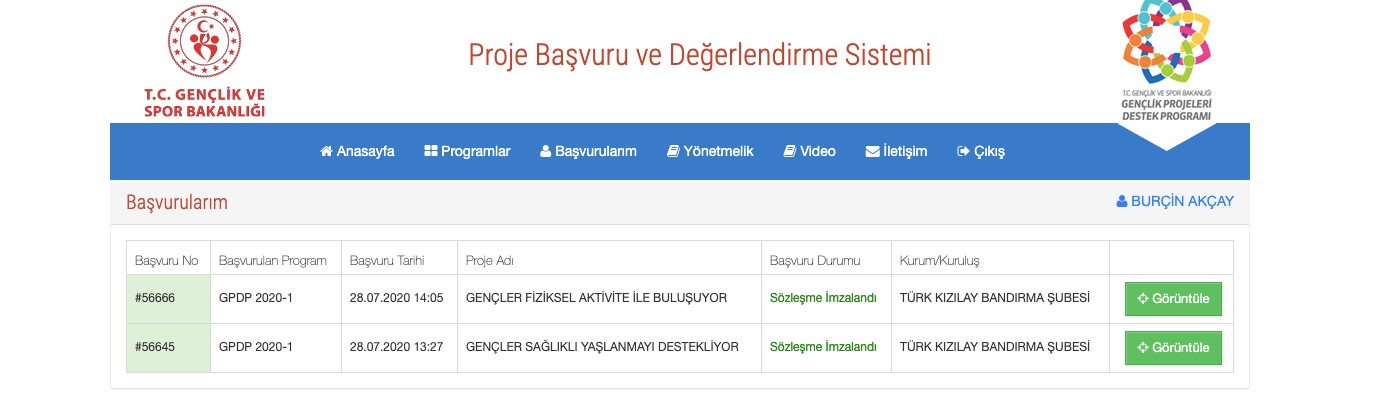 Kanıtlar:https://tto.bandirma.edu.tr/https://ardeb-pbs.tubitak.gov.tr/https://burs.yok.gov.tr/anasayfa#https://www.kosgeb.gov.tr/site/tr/genel/destekdetay/1229/arge-ve-inovasyon-destekprogramihttps://www.gmka.gov.tr/Kanıtlar:https://tto.bandirma.edu.tr/https://ardeb-pbs.tubitak.gov.tr/https://burs.yok.gov.tr/anasayfa#https://www.kosgeb.gov.tr/site/tr/genel/destekdetay/1229/arge-ve-inovasyon-destekprogramihttps://www.gmka.gov.tr/Kanıtlar:https://tto.bandirma.edu.tr/https://ardeb-pbs.tubitak.gov.tr/https://burs.yok.gov.tr/anasayfa#https://www.kosgeb.gov.tr/site/tr/genel/destekdetay/1229/arge-ve-inovasyon-destekprogramihttps://www.gmka.gov.tr/Kanıtlar:https://tto.bandirma.edu.tr/https://ardeb-pbs.tubitak.gov.tr/https://burs.yok.gov.tr/anasayfa#https://www.kosgeb.gov.tr/site/tr/genel/destekdetay/1229/arge-ve-inovasyon-destekprogramihttps://www.gmka.gov.tr/ARAŞTIRMA VE GELİŞTİRMEARAŞTIRMA VE GELİŞTİRMEARAŞTIRMA VE GELİŞTİRMEARAŞTIRMA VE GELİŞTİRMEARAŞTIRMA VE GELİŞTİRMEARAŞTIRMA VE GELİŞTİRMEC.2. Araştırma Kaynakları1 23 (DÜZEY)45C.2.4. Doktora programları ve doktora sonrası imkanlarFakültemizde, sadece Hemşirelik bölümünün doktora programı bulunmaktadır.  Doktora programına  başvuru süreçleri  üniversitemizin Lisansüstü Eğitim ve Öğretim Yönetmeliği doğrultusunda  oluşturulan takvim doğrultusunda yönetilmektedir. Ancak henüz mezun verilmediğinden mezun sayıları ile gelişme eğilimleri izlenememektedir. Kurumun doktora programı ve doktora sonrası imkanları bulunmamaktadır.Kurumun araştırma politikası, hedefleri ve stratejileri ile uyumlu doktora programı ve doktora sonrası imkanlarına ilişkin planlamalar bulunmaktadır. Kurumda araştırma politikası, hedefleri ve stratejileri ile uyumlu ve destekleyen doktora programları ve doktora sonrası imkanlar yürütülmektedir. Kurumda doktora programları ve doktora sonrası imkanlarının çıktıları düzenli olarak izlenmekte ve iyileştirilmektedir.İçselleştirilmiş, sistematik, sürdürülebilir ve örnek gösterilebilir uygulamalar bulunmaktadır.C.2.4. Doktora programları ve doktora sonrası imkanlarFakültemizde, sadece Hemşirelik bölümünün doktora programı bulunmaktadır.  Doktora programına  başvuru süreçleri  üniversitemizin Lisansüstü Eğitim ve Öğretim Yönetmeliği doğrultusunda  oluşturulan takvim doğrultusunda yönetilmektedir. Ancak henüz mezun verilmediğinden mezun sayıları ile gelişme eğilimleri izlenememektedir. Kanıtlar:https://www.mevzuat.gov.tr/mevzuat?MevzuatNo=32657&MevzuatTur=8&MevzuatTertip=5 https://sabe.bandirma.edu.tr/tr/sabe https://sabe.bandirma.edu.tr/tr/sabe/Duyuru/Goster/2020-2021-Egitim-Ogretim-Yili-Bahar-Yariyili-Lisansustu-Ogrenci-Alim-Duyurusu-17959 https://sabe.bandirma.edu.tr/tr/sabe/Sayfa/Goster/Hemsirelikte-Yonetim-Doktora-Programi-Tanitim-Bilgileri-3248 Kanıtlar:https://www.mevzuat.gov.tr/mevzuat?MevzuatNo=32657&MevzuatTur=8&MevzuatTertip=5 https://sabe.bandirma.edu.tr/tr/sabe https://sabe.bandirma.edu.tr/tr/sabe/Duyuru/Goster/2020-2021-Egitim-Ogretim-Yili-Bahar-Yariyili-Lisansustu-Ogrenci-Alim-Duyurusu-17959 https://sabe.bandirma.edu.tr/tr/sabe/Sayfa/Goster/Hemsirelikte-Yonetim-Doktora-Programi-Tanitim-Bilgileri-3248 Kanıtlar:https://www.mevzuat.gov.tr/mevzuat?MevzuatNo=32657&MevzuatTur=8&MevzuatTertip=5 https://sabe.bandirma.edu.tr/tr/sabe https://sabe.bandirma.edu.tr/tr/sabe/Duyuru/Goster/2020-2021-Egitim-Ogretim-Yili-Bahar-Yariyili-Lisansustu-Ogrenci-Alim-Duyurusu-17959 https://sabe.bandirma.edu.tr/tr/sabe/Sayfa/Goster/Hemsirelikte-Yonetim-Doktora-Programi-Tanitim-Bilgileri-3248 Kanıtlar:https://www.mevzuat.gov.tr/mevzuat?MevzuatNo=32657&MevzuatTur=8&MevzuatTertip=5 https://sabe.bandirma.edu.tr/tr/sabe https://sabe.bandirma.edu.tr/tr/sabe/Duyuru/Goster/2020-2021-Egitim-Ogretim-Yili-Bahar-Yariyili-Lisansustu-Ogrenci-Alim-Duyurusu-17959 https://sabe.bandirma.edu.tr/tr/sabe/Sayfa/Goster/Hemsirelikte-Yonetim-Doktora-Programi-Tanitim-Bilgileri-3248 Kanıtlar:https://www.mevzuat.gov.tr/mevzuat?MevzuatNo=32657&MevzuatTur=8&MevzuatTertip=5 https://sabe.bandirma.edu.tr/tr/sabe https://sabe.bandirma.edu.tr/tr/sabe/Duyuru/Goster/2020-2021-Egitim-Ogretim-Yili-Bahar-Yariyili-Lisansustu-Ogrenci-Alim-Duyurusu-17959 https://sabe.bandirma.edu.tr/tr/sabe/Sayfa/Goster/Hemsirelikte-Yonetim-Doktora-Programi-Tanitim-Bilgileri-3248 ARAŞTIRMA VE GELİŞTİRMEARAŞTIRMA VE GELİŞTİRMEARAŞTIRMA VE GELİŞTİRMEARAŞTIRMA VE GELİŞTİRMEARAŞTIRMA VE GELİŞTİRMEARAŞTIRMA VE GELİŞTİRMEC.3. Araştırma YetkinliğiKurum, öğretim elemanlarının araştırma yetkinliğinin sürdürmek ve iyileştirmek için olanaklar sunmalıdır.C.3. Araştırma YetkinliğiKurum, öğretim elemanlarının araştırma yetkinliğinin sürdürmek ve iyileştirmek için olanaklar sunmalıdır.C.3. Araştırma YetkinliğiKurum, öğretim elemanlarının araştırma yetkinliğinin sürdürmek ve iyileştirmek için olanaklar sunmalıdır.C.3. Araştırma YetkinliğiKurum, öğretim elemanlarının araştırma yetkinliğinin sürdürmek ve iyileştirmek için olanaklar sunmalıdır.C.3. Araştırma YetkinliğiKurum, öğretim elemanlarının araştırma yetkinliğinin sürdürmek ve iyileştirmek için olanaklar sunmalıdır.C.3. Araştırma YetkinliğiKurum, öğretim elemanlarının araştırma yetkinliğinin sürdürmek ve iyileştirmek için olanaklar sunmalıdır.1 (DÜZEY)2345C.3.1. Öğretim elemanlarının araştırma yetkinliğinin geliştirilmesiFakültede, öğretim elemanlarının araştırma yetkinliğinin geliştirilmesine yönelik mekanizmalar bulunmamaktadır.Kurumda, öğretim elemanlarının araştırma yetkinliğinin geliştirilmesine yönelik mekanizmalar bulunmamaktadır.Kurumda, öğretim elemanlarının araştırma yetkinliğinin geliştirilmesine yönelik planlar bulunmaktadır.Kurumun genelinde öğretim elemanlarının araştırma yetkinliğinin geliştirilmesine yönelik uygulamalar yürütülmektedir. Kurumda, öğretim elemanlarının araştırma yetkinliğinin geliştirilmesine yönelik uygulamalar izlenmekte ve izlem sonuçları öğretim elemanları ile birlikte değerlendirilerek önlemler alınmaktadır.İçselleştirilmiş, sistematik, sürdürülebilir ve örnek gösterilebilir uygulamalar bulunmaktadır.C.3.1. Öğretim elemanlarının araştırma yetkinliğinin geliştirilmesiFakültede, öğretim elemanlarının araştırma yetkinliğinin geliştirilmesine yönelik mekanizmalar bulunmamaktadır.ARAŞTIRMA VE GELİŞTİRMEARAŞTIRMA VE GELİŞTİRMEARAŞTIRMA VE GELİŞTİRMEARAŞTIRMA VE GELİŞTİRMEARAŞTIRMA VE GELİŞTİRMEARAŞTIRMA VE GELİŞTİRMEC.3. Araştırma Yetkinliği1 (DÜZEY)2345C.3.2. Ulusal ve uluslararası ortak programlar ve ortak araştırma birimleriFakültede,  ulusal ve uluslararası düzeyde ortak programlar ve ortak araştırma birimleri oluşturma yönünde mekanizmalar bulunmamaktadır.Kurumda ulusal ve uluslararası düzeyde ortak programlar ve ortak araştırma birimleri oluşturma yönünde mekanizmalar bulunmamaktadır.Kurumda ulusal ve uluslararası düzeyde ortak programlar ve ortak araştırma birimleri ile araştırma ağlarına katılım ve iş birlikleri kurma gibi çoklu araştırma faaliyetlerine yönelik planlamalar ve mekanizmalar bulunmaktadır. Kurumun genelinde ulusal ve uluslararası düzeyde ortak programlar ve ortak araştırma faaliyetleri yürütülmektedir.Kurumda ulusal ve uluslararası düzeyde kurum içi ve kurumlar arası ortak programlar ve ortak araştırma faaliyetleri izlenmekte ve ilgili paydaşlarla değerlendirilerek iyileştirilmektedir. İçselleştirilmiş, sistematik, sürdürülebilir ve örnek gösterilebilir uygulamalar bulunmaktadır.C.3.2. Ulusal ve uluslararası ortak programlar ve ortak araştırma birimleriFakültede,  ulusal ve uluslararası düzeyde ortak programlar ve ortak araştırma birimleri oluşturma yönünde mekanizmalar bulunmamaktadır.ARAŞTIRMA VE GELİŞTİRMEARAŞTIRMA VE GELİŞTİRMEARAŞTIRMA VE GELİŞTİRMEARAŞTIRMA VE GELİŞTİRMEARAŞTIRMA VE GELİŞTİRMEARAŞTIRMA VE GELİŞTİRMEC.4. Araştırma PerformansıKurum, araştırma ve geliştirme faaliyetlerini verilere dayalı ve periyodik olarak ölçmeli, değerlendirmeli ve sonuçlarını yayımlamalıdır. Elde edilen bulgular, kurumun araştırma ve geliştirme performansının periyodik olarak gözden geçirilmesi ve sürekli iyileştirilmesi için kullanılmalıdır.C.4. Araştırma PerformansıKurum, araştırma ve geliştirme faaliyetlerini verilere dayalı ve periyodik olarak ölçmeli, değerlendirmeli ve sonuçlarını yayımlamalıdır. Elde edilen bulgular, kurumun araştırma ve geliştirme performansının periyodik olarak gözden geçirilmesi ve sürekli iyileştirilmesi için kullanılmalıdır.C.4. Araştırma PerformansıKurum, araştırma ve geliştirme faaliyetlerini verilere dayalı ve periyodik olarak ölçmeli, değerlendirmeli ve sonuçlarını yayımlamalıdır. Elde edilen bulgular, kurumun araştırma ve geliştirme performansının periyodik olarak gözden geçirilmesi ve sürekli iyileştirilmesi için kullanılmalıdır.C.4. Araştırma PerformansıKurum, araştırma ve geliştirme faaliyetlerini verilere dayalı ve periyodik olarak ölçmeli, değerlendirmeli ve sonuçlarını yayımlamalıdır. Elde edilen bulgular, kurumun araştırma ve geliştirme performansının periyodik olarak gözden geçirilmesi ve sürekli iyileştirilmesi için kullanılmalıdır.C.4. Araştırma PerformansıKurum, araştırma ve geliştirme faaliyetlerini verilere dayalı ve periyodik olarak ölçmeli, değerlendirmeli ve sonuçlarını yayımlamalıdır. Elde edilen bulgular, kurumun araştırma ve geliştirme performansının periyodik olarak gözden geçirilmesi ve sürekli iyileştirilmesi için kullanılmalıdır.C.4. Araştırma PerformansıKurum, araştırma ve geliştirme faaliyetlerini verilere dayalı ve periyodik olarak ölçmeli, değerlendirmeli ve sonuçlarını yayımlamalıdır. Elde edilen bulgular, kurumun araştırma ve geliştirme performansının periyodik olarak gözden geçirilmesi ve sürekli iyileştirilmesi için kullanılmalıdır.1 (DÜZEY)2345C.4.1. Öğretim elemanı performans değerlendirmesiÖğretim elemanlarının (araştırmacının) araştırma performansı faaliyet raporları ve Akademik Teşvik Süreci kapsamında değerlendirilmekte ve paylaşılmaktadır. Bununla birlikte URAP vb. Araştırma Laboratuvarları tarafından yapılan araştırmaların sonuçları değerlendirilmektedir. Fakat fakültede, öğretim elemanlarının araştırma performansının izlenmesine ve değerlendirmesine yönelik mekanizmalar bulunmamaktadır.Kurumda öğretim elemanlarının araştırma performansının izlenmesine ve değerlendirmesine yönelik mekanizmalar bulunmamaktadır.Kurumda öğretim elemanlarının araştırma performansının izlenmesine ve değerlendirmesine yönelik ilke, kural ve göstergeler bulunmaktadır.   Kurumun genelinde öğretim elemanlarının araştırma-geliştirme performansını izlemek ve değerlendirmek üzere oluşturulan mekanizmalar kullanılmaktadır. Öğretim elemanlarının araştırma-geliştirme performansı izlenmekte ve öğretim elemanları ile birlikte değerlendirilerek iyileştirilmektedir. İçselleştirilmiş, sistematik, sürdürülebilir ve örnek gösterilebilir uygulamalar bulunmaktadır.C.4.1. Öğretim elemanı performans değerlendirmesiÖğretim elemanlarının (araştırmacının) araştırma performansı faaliyet raporları ve Akademik Teşvik Süreci kapsamında değerlendirilmekte ve paylaşılmaktadır. Bununla birlikte URAP vb. Araştırma Laboratuvarları tarafından yapılan araştırmaların sonuçları değerlendirilmektedir. Fakat fakültede, öğretim elemanlarının araştırma performansının izlenmesine ve değerlendirmesine yönelik mekanizmalar bulunmamaktadır.ARAŞTIRMA VE GELİŞTİRMEARAŞTIRMA VE GELİŞTİRMEARAŞTIRMA VE GELİŞTİRMEARAŞTIRMA VE GELİŞTİRMEARAŞTIRMA VE GELİŞTİRMEARAŞTIRMA VE GELİŞTİRMEC.4. Araştırma Performansı1 (DÜZEY)2345C.4.2. Araştırma performansının izlenmesi ve iyileştirilmesiFakültede, araştırma performansının izlenmesine ve değerlendirmesine yönelik mekanizmalar bulunmamaktadır.Kurumda araştırma performansının izlenmesine ve değerlendirmesine yönelik mekanizmalar bulunmamaktadır.Kurumda araştırma performansının izlenmesine ve değerlendirmesine yönelik ilke, kural ve göstergeler bulunmaktadır. Kurumun genelinde araştırma performansını izlenmek ve değerlendirmek üzere oluşturulan mekanizmalar kullanılmaktadır. Kurumda araştırma performansı izlenmekte ve ilgili paydaşlarla değerlendirilerek iyileştirilmektedir. İçselleştirilmiş, sistematik, sürdürülebilir ve örnek gösterilebilir uygulamalar bulunmaktadır.C.4.2. Araştırma performansının izlenmesi ve iyileştirilmesiFakültede, araştırma performansının izlenmesine ve değerlendirmesine yönelik mekanizmalar bulunmamaktadır.ARAŞTIRMA VE GELİŞTİRMEARAŞTIRMA VE GELİŞTİRMEARAŞTIRMA VE GELİŞTİRMEARAŞTIRMA VE GELİŞTİRMEARAŞTIRMA VE GELİŞTİRMEARAŞTIRMA VE GELİŞTİRMEC.4. Araştırma Performansı1 (DÜZEY)2345C.4.3. Araştırma bütçe performansının değerlendirilmesiFakültenin araştırma bütçe performansının değerlendirilmesine yönelik mekanizmalar bulunmamaktadır.Kurumun araştırma bütçe performansının değerlendirilmesine yönelik mekanizmalar bulunmamaktadır.Kurumun araştırma bütçe performansını değerlendirmek üzere ilke, kural, yöntem ve göstergeler bulunmaktadır. Kurumun genelinde araştırma bütçe performansının değerlendirilmesine ilişkin mekanizmalar kullanılmaktadır. Kurumda araştırma bütçe performansı izlenmekte ve iyileştirilmektedir. İçselleştirilmiş, sistematik, sürdürülebilir ve örnek gösterilebilir uygulamalar bulunmaktadır.C.4.3. Araştırma bütçe performansının değerlendirilmesiFakültenin araştırma bütçe performansının değerlendirilmesine yönelik mekanizmalar bulunmamaktadır.TOPLUMSAL KATKITOPLUMSAL KATKITOPLUMSAL KATKITOPLUMSAL KATKITOPLUMSAL KATKID.1. Toplumsal Katkı StratejisiKurum, toplumsal katkı faaliyetlerini sahip olduğu hedefleri ve stratejisi doğrultusunda yerel, bölgesel ve ulusal kalkınma hedefleriyle uyumlu bir şekilde yürütmelidir.D.1. Toplumsal Katkı StratejisiKurum, toplumsal katkı faaliyetlerini sahip olduğu hedefleri ve stratejisi doğrultusunda yerel, bölgesel ve ulusal kalkınma hedefleriyle uyumlu bir şekilde yürütmelidir.D.1. Toplumsal Katkı StratejisiKurum, toplumsal katkı faaliyetlerini sahip olduğu hedefleri ve stratejisi doğrultusunda yerel, bölgesel ve ulusal kalkınma hedefleriyle uyumlu bir şekilde yürütmelidir.D.1. Toplumsal Katkı StratejisiKurum, toplumsal katkı faaliyetlerini sahip olduğu hedefleri ve stratejisi doğrultusunda yerel, bölgesel ve ulusal kalkınma hedefleriyle uyumlu bir şekilde yürütmelidir.D.1. Toplumsal Katkı StratejisiKurum, toplumsal katkı faaliyetlerini sahip olduğu hedefleri ve stratejisi doğrultusunda yerel, bölgesel ve ulusal kalkınma hedefleriyle uyumlu bir şekilde yürütmelidir.D.1. Toplumsal Katkı StratejisiKurum, toplumsal katkı faaliyetlerini sahip olduğu hedefleri ve stratejisi doğrultusunda yerel, bölgesel ve ulusal kalkınma hedefleriyle uyumlu bir şekilde yürütmelidir.1 23 (DÜZEY)45D.1.1. Toplumsal katkı politikası, hedefleri ve stratejisiFakültemiz stratejik hedefleri ve kalite politikasında toplum ihtiyaçlarının göz önünde tutulmasına, toplumsal gelişime ve toplumsal faydaya vurgu yapılmıştır. Her ne kadar pandemiden dolayı toplumsal katkıya yönelik uygulamalar istenen seviyede olmasa da, bölümlerimizin bu amaca yönelik uygulamaları bulunmaktadır. Kurumun toplumsal katkı politikası, hedefleri ve stratejisi bulunmamaktadır.Kurumun, toplumsal katkı faaliyetlerinde izleyeceği ilkeleri, öncelikleri ve kaynaklarını yönetmedeki tercihlerini ifade eden toplumsal katkı politikası, hedefleri ve stratejisi bulunmaktadır. Kurumun genelinde toplumsal katkı politikası, hedefleri ve stratejisi doğrultusunda yapılan uygulamalar bulunmaktadır. Kurumda toplumsal katkı politika, hedef ve stratejileri izlenmekte ve ilgili paydaşlarla değerlendirilerek iyileştirilmektedir.İçselleştirilmiş, sistematik, sürdürülebilir ve örnek gösterilebilir uygulamalar bulunmaktadır.D.1.1. Toplumsal katkı politikası, hedefleri ve stratejisiFakültemiz stratejik hedefleri ve kalite politikasında toplum ihtiyaçlarının göz önünde tutulmasına, toplumsal gelişime ve toplumsal faydaya vurgu yapılmıştır. Her ne kadar pandemiden dolayı toplumsal katkıya yönelik uygulamalar istenen seviyede olmasa da, bölümlerimizin bu amaca yönelik uygulamaları bulunmaktadır.  Kanıtlar:https://sbf.bandirma.edu.tr/tr/sbf/Sayfa/Goster/Stratejik-Hedeflerimiz-2993 https://sbf.bandirma.edu.tr/tr/sbf/Sayfa/Goster/Kalite-Politikamiz-1639 https://sbf.bandirma.edu.tr/tr/saglik-yonetimi/Haber/Goster/Kitap-Bagis-Kampanyasi-2998https://www.bandirma.edu.tr/tr/www/Haber/Goster/Universitemiz-Fizyoterapi-ve-Rehabilitasyon-Bolumu-Koronavirus-Onlemleri-Kapsaminda-Egzersiz-Videolari-Hazirladi-3284https://cocuk.bandirma.edu.tr/tr/cocuk/Duyuru/Goster/Cevrimici-Yaz-Okulu-Kayitlarimiz-Basladi-12934https://www.bandirma.edu.tr/tr/www/Haber/Goster/BANU-CocukUniversitesi-2020-Cevrimici-Yaz-Okulu-Tamamlandi-4173 https://sbf.bandirma.edu.tr/tr/sbf/Haber/Goster/Saglikli-Yonetim-Toplulugumuz-BANU-KAGEM-ve-Bandirma-ISKURun-Destegi-Ile-CV-Hazirlama-ve-Mulakat-Teknikleri-Konulu-Konferans-Duzenlendi-3119https://sbf.bandirma.edu.tr/tr/sosyal-hizmet/Haber/Goster/Yesilay-Balikesir-Subesine-Ziyaret-4287https://sbf.bandirma.edu.tr/tr/beslenme-diyetetik/Haber/Goster/BESIN-ALLERJILERI-VE-BAGIRSAK-MIKROBIYOTASI-HAKKINDA-CANLI-TOPLANTI-4276https://sbf.bandirma.edu.tr/tr/beslenme-diyetetik/Haber/Goster/Uzman-Diyetisyen-Orcun-Kurum-ile-Soylesi-Gerceklestirildi-4201https://sbf.bandirma.edu.tr/tr/beslenme-diyetetik/Haber/Goster/Bariatrik-Cerrahi-ve-Beslenme-Konulu-Online-Soylesi-3459https://sbf.bandirma.edu.tr/tr/beslenme-diyetetik/Haber/Goster/Bilinmeyen-Pandemi-Metabolik-Sendrom-Konulu-Online-Soylesi--3458https://sbf.bandirma.edu.tr/tr/beslenme-diyetetik/Haber/Goster/4-MART-DUNYA-OBEZITE-GUNU-3169 Kanıtlar:https://sbf.bandirma.edu.tr/tr/sbf/Sayfa/Goster/Stratejik-Hedeflerimiz-2993 https://sbf.bandirma.edu.tr/tr/sbf/Sayfa/Goster/Kalite-Politikamiz-1639 https://sbf.bandirma.edu.tr/tr/saglik-yonetimi/Haber/Goster/Kitap-Bagis-Kampanyasi-2998https://www.bandirma.edu.tr/tr/www/Haber/Goster/Universitemiz-Fizyoterapi-ve-Rehabilitasyon-Bolumu-Koronavirus-Onlemleri-Kapsaminda-Egzersiz-Videolari-Hazirladi-3284https://cocuk.bandirma.edu.tr/tr/cocuk/Duyuru/Goster/Cevrimici-Yaz-Okulu-Kayitlarimiz-Basladi-12934https://www.bandirma.edu.tr/tr/www/Haber/Goster/BANU-CocukUniversitesi-2020-Cevrimici-Yaz-Okulu-Tamamlandi-4173 https://sbf.bandirma.edu.tr/tr/sbf/Haber/Goster/Saglikli-Yonetim-Toplulugumuz-BANU-KAGEM-ve-Bandirma-ISKURun-Destegi-Ile-CV-Hazirlama-ve-Mulakat-Teknikleri-Konulu-Konferans-Duzenlendi-3119https://sbf.bandirma.edu.tr/tr/sosyal-hizmet/Haber/Goster/Yesilay-Balikesir-Subesine-Ziyaret-4287https://sbf.bandirma.edu.tr/tr/beslenme-diyetetik/Haber/Goster/BESIN-ALLERJILERI-VE-BAGIRSAK-MIKROBIYOTASI-HAKKINDA-CANLI-TOPLANTI-4276https://sbf.bandirma.edu.tr/tr/beslenme-diyetetik/Haber/Goster/Uzman-Diyetisyen-Orcun-Kurum-ile-Soylesi-Gerceklestirildi-4201https://sbf.bandirma.edu.tr/tr/beslenme-diyetetik/Haber/Goster/Bariatrik-Cerrahi-ve-Beslenme-Konulu-Online-Soylesi-3459https://sbf.bandirma.edu.tr/tr/beslenme-diyetetik/Haber/Goster/Bilinmeyen-Pandemi-Metabolik-Sendrom-Konulu-Online-Soylesi--3458https://sbf.bandirma.edu.tr/tr/beslenme-diyetetik/Haber/Goster/4-MART-DUNYA-OBEZITE-GUNU-3169 Kanıtlar:https://sbf.bandirma.edu.tr/tr/sbf/Sayfa/Goster/Stratejik-Hedeflerimiz-2993 https://sbf.bandirma.edu.tr/tr/sbf/Sayfa/Goster/Kalite-Politikamiz-1639 https://sbf.bandirma.edu.tr/tr/saglik-yonetimi/Haber/Goster/Kitap-Bagis-Kampanyasi-2998https://www.bandirma.edu.tr/tr/www/Haber/Goster/Universitemiz-Fizyoterapi-ve-Rehabilitasyon-Bolumu-Koronavirus-Onlemleri-Kapsaminda-Egzersiz-Videolari-Hazirladi-3284https://cocuk.bandirma.edu.tr/tr/cocuk/Duyuru/Goster/Cevrimici-Yaz-Okulu-Kayitlarimiz-Basladi-12934https://www.bandirma.edu.tr/tr/www/Haber/Goster/BANU-CocukUniversitesi-2020-Cevrimici-Yaz-Okulu-Tamamlandi-4173 https://sbf.bandirma.edu.tr/tr/sbf/Haber/Goster/Saglikli-Yonetim-Toplulugumuz-BANU-KAGEM-ve-Bandirma-ISKURun-Destegi-Ile-CV-Hazirlama-ve-Mulakat-Teknikleri-Konulu-Konferans-Duzenlendi-3119https://sbf.bandirma.edu.tr/tr/sosyal-hizmet/Haber/Goster/Yesilay-Balikesir-Subesine-Ziyaret-4287https://sbf.bandirma.edu.tr/tr/beslenme-diyetetik/Haber/Goster/BESIN-ALLERJILERI-VE-BAGIRSAK-MIKROBIYOTASI-HAKKINDA-CANLI-TOPLANTI-4276https://sbf.bandirma.edu.tr/tr/beslenme-diyetetik/Haber/Goster/Uzman-Diyetisyen-Orcun-Kurum-ile-Soylesi-Gerceklestirildi-4201https://sbf.bandirma.edu.tr/tr/beslenme-diyetetik/Haber/Goster/Bariatrik-Cerrahi-ve-Beslenme-Konulu-Online-Soylesi-3459https://sbf.bandirma.edu.tr/tr/beslenme-diyetetik/Haber/Goster/Bilinmeyen-Pandemi-Metabolik-Sendrom-Konulu-Online-Soylesi--3458https://sbf.bandirma.edu.tr/tr/beslenme-diyetetik/Haber/Goster/4-MART-DUNYA-OBEZITE-GUNU-3169 Kanıtlar:https://sbf.bandirma.edu.tr/tr/sbf/Sayfa/Goster/Stratejik-Hedeflerimiz-2993 https://sbf.bandirma.edu.tr/tr/sbf/Sayfa/Goster/Kalite-Politikamiz-1639 https://sbf.bandirma.edu.tr/tr/saglik-yonetimi/Haber/Goster/Kitap-Bagis-Kampanyasi-2998https://www.bandirma.edu.tr/tr/www/Haber/Goster/Universitemiz-Fizyoterapi-ve-Rehabilitasyon-Bolumu-Koronavirus-Onlemleri-Kapsaminda-Egzersiz-Videolari-Hazirladi-3284https://cocuk.bandirma.edu.tr/tr/cocuk/Duyuru/Goster/Cevrimici-Yaz-Okulu-Kayitlarimiz-Basladi-12934https://www.bandirma.edu.tr/tr/www/Haber/Goster/BANU-CocukUniversitesi-2020-Cevrimici-Yaz-Okulu-Tamamlandi-4173 https://sbf.bandirma.edu.tr/tr/sbf/Haber/Goster/Saglikli-Yonetim-Toplulugumuz-BANU-KAGEM-ve-Bandirma-ISKURun-Destegi-Ile-CV-Hazirlama-ve-Mulakat-Teknikleri-Konulu-Konferans-Duzenlendi-3119https://sbf.bandirma.edu.tr/tr/sosyal-hizmet/Haber/Goster/Yesilay-Balikesir-Subesine-Ziyaret-4287https://sbf.bandirma.edu.tr/tr/beslenme-diyetetik/Haber/Goster/BESIN-ALLERJILERI-VE-BAGIRSAK-MIKROBIYOTASI-HAKKINDA-CANLI-TOPLANTI-4276https://sbf.bandirma.edu.tr/tr/beslenme-diyetetik/Haber/Goster/Uzman-Diyetisyen-Orcun-Kurum-ile-Soylesi-Gerceklestirildi-4201https://sbf.bandirma.edu.tr/tr/beslenme-diyetetik/Haber/Goster/Bariatrik-Cerrahi-ve-Beslenme-Konulu-Online-Soylesi-3459https://sbf.bandirma.edu.tr/tr/beslenme-diyetetik/Haber/Goster/Bilinmeyen-Pandemi-Metabolik-Sendrom-Konulu-Online-Soylesi--3458https://sbf.bandirma.edu.tr/tr/beslenme-diyetetik/Haber/Goster/4-MART-DUNYA-OBEZITE-GUNU-3169 Kanıtlar:https://sbf.bandirma.edu.tr/tr/sbf/Sayfa/Goster/Stratejik-Hedeflerimiz-2993 https://sbf.bandirma.edu.tr/tr/sbf/Sayfa/Goster/Kalite-Politikamiz-1639 https://sbf.bandirma.edu.tr/tr/saglik-yonetimi/Haber/Goster/Kitap-Bagis-Kampanyasi-2998https://www.bandirma.edu.tr/tr/www/Haber/Goster/Universitemiz-Fizyoterapi-ve-Rehabilitasyon-Bolumu-Koronavirus-Onlemleri-Kapsaminda-Egzersiz-Videolari-Hazirladi-3284https://cocuk.bandirma.edu.tr/tr/cocuk/Duyuru/Goster/Cevrimici-Yaz-Okulu-Kayitlarimiz-Basladi-12934https://www.bandirma.edu.tr/tr/www/Haber/Goster/BANU-CocukUniversitesi-2020-Cevrimici-Yaz-Okulu-Tamamlandi-4173 https://sbf.bandirma.edu.tr/tr/sbf/Haber/Goster/Saglikli-Yonetim-Toplulugumuz-BANU-KAGEM-ve-Bandirma-ISKURun-Destegi-Ile-CV-Hazirlama-ve-Mulakat-Teknikleri-Konulu-Konferans-Duzenlendi-3119https://sbf.bandirma.edu.tr/tr/sosyal-hizmet/Haber/Goster/Yesilay-Balikesir-Subesine-Ziyaret-4287https://sbf.bandirma.edu.tr/tr/beslenme-diyetetik/Haber/Goster/BESIN-ALLERJILERI-VE-BAGIRSAK-MIKROBIYOTASI-HAKKINDA-CANLI-TOPLANTI-4276https://sbf.bandirma.edu.tr/tr/beslenme-diyetetik/Haber/Goster/Uzman-Diyetisyen-Orcun-Kurum-ile-Soylesi-Gerceklestirildi-4201https://sbf.bandirma.edu.tr/tr/beslenme-diyetetik/Haber/Goster/Bariatrik-Cerrahi-ve-Beslenme-Konulu-Online-Soylesi-3459https://sbf.bandirma.edu.tr/tr/beslenme-diyetetik/Haber/Goster/Bilinmeyen-Pandemi-Metabolik-Sendrom-Konulu-Online-Soylesi--3458https://sbf.bandirma.edu.tr/tr/beslenme-diyetetik/Haber/Goster/4-MART-DUNYA-OBEZITE-GUNU-3169TOPLUMSAL KATKITOPLUMSAL KATKITOPLUMSAL KATKITOPLUMSAL KATKITOPLUMSAL KATKID.1. Toplumsal Katkı Stratejisi1 (DÜZEY)2345D.1.2. Toplumsal katkı süreçlerinin yönetimi ve organizasyonel yapısıFakültede toplumsal katkı süreçlerinin yönetimi ve organizasyonel yapısına ilişkin bir planlama bulunmamaktadır.Kurumda toplumsal katkı süreçlerinin yönetimi ve organizasyonel yapısına ilişkin bir planlama bulunmamaktadır.Kurumun toplumsal katkı süreçlerinin yönetimi ve organizasyonel yapısına ilişkin planlamaları bulunmaktadır.  Kurumun genelinde toplumsal katkı süreçlerinin yönetimi ve organizasyonel yapısı kurumsal tercihler yönünde uygulanmaktadır.Kurumda toplumsal katkı süreçlerinin yönetimi ve organizasyonel yapısının işlerliği ile ilişkili sonuçlar izlenmekte ve önlemler alınmaktadır. İçselleştirilmiş, sistematik, sürdürülebilir ve örnek gösterilebilir uygulamalar bulunmaktadır.D.1.2. Toplumsal katkı süreçlerinin yönetimi ve organizasyonel yapısıFakültede toplumsal katkı süreçlerinin yönetimi ve organizasyonel yapısına ilişkin bir planlama bulunmamaktadır.TOPLUMSAL KATKITOPLUMSAL KATKITOPLUMSAL KATKITOPLUMSAL KATKITOPLUMSAL KATKID.2. Toplumsal Katkı KaynaklarıKurum, toplumsal katkı faaliyetlerini sürdürebilmek için uygun nitelik ve nicelikte fiziki, teknik ve mali kaynaklara sahip olmalı ve bu kaynakların etkin şekilde kullanımını sağlamalıdır.D.2. Toplumsal Katkı KaynaklarıKurum, toplumsal katkı faaliyetlerini sürdürebilmek için uygun nitelik ve nicelikte fiziki, teknik ve mali kaynaklara sahip olmalı ve bu kaynakların etkin şekilde kullanımını sağlamalıdır.D.2. Toplumsal Katkı KaynaklarıKurum, toplumsal katkı faaliyetlerini sürdürebilmek için uygun nitelik ve nicelikte fiziki, teknik ve mali kaynaklara sahip olmalı ve bu kaynakların etkin şekilde kullanımını sağlamalıdır.D.2. Toplumsal Katkı KaynaklarıKurum, toplumsal katkı faaliyetlerini sürdürebilmek için uygun nitelik ve nicelikte fiziki, teknik ve mali kaynaklara sahip olmalı ve bu kaynakların etkin şekilde kullanımını sağlamalıdır.D.2. Toplumsal Katkı KaynaklarıKurum, toplumsal katkı faaliyetlerini sürdürebilmek için uygun nitelik ve nicelikte fiziki, teknik ve mali kaynaklara sahip olmalı ve bu kaynakların etkin şekilde kullanımını sağlamalıdır.D.2. Toplumsal Katkı KaynaklarıKurum, toplumsal katkı faaliyetlerini sürdürebilmek için uygun nitelik ve nicelikte fiziki, teknik ve mali kaynaklara sahip olmalı ve bu kaynakların etkin şekilde kullanımını sağlamalıdır.1 (DÜZEY)2345D.2.1. KaynaklarToplumsal katkı faaliyetlerini sürdürebilmesi için fakültemize ayrıca bir kaynak tahsisinde bulunulmamıştır.Kurumun toplumsal katkı faaliyetlerini sürdürebilmesi için yeterli kaynağı bulunmamaktadır.Kurumun toplumsal katkı faaliyetlerini sürdürebilmek için uygun nitelik ve nicelikte fiziki, teknik ve mali kaynakların oluşturulmasına yönelik planları bulunmaktadır. Kurum toplumsal katkı kaynaklarını toplumsal katkı stratejisi ve birimler arası dengeyi gözeterek yönetmektedir. Kurumda toplumsal katkı kaynaklarının yeterliliği ve çeşitliliği izlenmekte ve iyileştirilmektedir. İçselleştirilmiş, sistematik, sürdürülebilir ve örnek gösterilebilir uygulamalar bulunmaktadır.D.2.1. KaynaklarToplumsal katkı faaliyetlerini sürdürebilmesi için fakültemize ayrıca bir kaynak tahsisinde bulunulmamıştır.TOPLUMSAL KATKITOPLUMSAL KATKITOPLUMSAL KATKITOPLUMSAL KATKITOPLUMSAL KATKID.3. Toplumsal Katkı PerformansıKurum, toplumsal katkı stratejisi ve hedefleri doğrultusunda yürüttüğü faaliyetleri periyodik olarak izlemeli ve sürekli iyileştirmelidir.D.3. Toplumsal Katkı PerformansıKurum, toplumsal katkı stratejisi ve hedefleri doğrultusunda yürüttüğü faaliyetleri periyodik olarak izlemeli ve sürekli iyileştirmelidir.D.3. Toplumsal Katkı PerformansıKurum, toplumsal katkı stratejisi ve hedefleri doğrultusunda yürüttüğü faaliyetleri periyodik olarak izlemeli ve sürekli iyileştirmelidir.D.3. Toplumsal Katkı PerformansıKurum, toplumsal katkı stratejisi ve hedefleri doğrultusunda yürüttüğü faaliyetleri periyodik olarak izlemeli ve sürekli iyileştirmelidir.D.3. Toplumsal Katkı PerformansıKurum, toplumsal katkı stratejisi ve hedefleri doğrultusunda yürüttüğü faaliyetleri periyodik olarak izlemeli ve sürekli iyileştirmelidir.D.3. Toplumsal Katkı PerformansıKurum, toplumsal katkı stratejisi ve hedefleri doğrultusunda yürüttüğü faaliyetleri periyodik olarak izlemeli ve sürekli iyileştirmelidir.1 (DÜZEY)2345D.3.1.Toplumsal katkı performansının izlenmesi ve iyileştirilmesiFakültede toplumsal katkı performansının izlenmesine ve değerlendirmesine yönelik mekanizmalar bulunmamaktadır.Kurumda toplumsal katkı performansının izlenmesine ve değerlendirmesine yönelik mekanizmalar bulunmamaktadır.Kurumda toplumsal katkı performansının izlenmesine ve değerlendirmesine yönelik ilke, kural ve göstergeler bulunmaktadır. Kurumun genelinde toplumsal katkı performansını izlenmek ve değerlendirmek üzere oluşturulan mekanizmalar kullanılmaktadır. Kurumda toplumsal katkı performansı izlenmekte ve ilgili paydaşlarla değerlendirilerek iyileştirilmektedir. İçselleştirilmiş, sistematik, sürdürülebilir ve örnek gösterilebilir uygulamalar bulunmaktadır.D.3.1.Toplumsal katkı performansının izlenmesi ve iyileştirilmesiFakültede toplumsal katkı performansının izlenmesine ve değerlendirmesine yönelik mekanizmalar bulunmamaktadır.YÖNETİM SİSTEMİYÖNETİM SİSTEMİYÖNETİM SİSTEMİYÖNETİM SİSTEMİYÖNETİM SİSTEMİE.1. Yönetim ve İdari Birimlerin YapısıKurum, stratejik hedeflerine ulaşmayı nitelik ve nicelik olarak güvence altına alan yönetsel ve idari yapılanmaya sahip olmalıdır. Yönetim kadrosu gerekli yapıcı liderliği üstlenebilmeli, idari kadrolar gerekli yetkinlikte olmalıdır.E.1. Yönetim ve İdari Birimlerin YapısıKurum, stratejik hedeflerine ulaşmayı nitelik ve nicelik olarak güvence altına alan yönetsel ve idari yapılanmaya sahip olmalıdır. Yönetim kadrosu gerekli yapıcı liderliği üstlenebilmeli, idari kadrolar gerekli yetkinlikte olmalıdır.E.1. Yönetim ve İdari Birimlerin YapısıKurum, stratejik hedeflerine ulaşmayı nitelik ve nicelik olarak güvence altına alan yönetsel ve idari yapılanmaya sahip olmalıdır. Yönetim kadrosu gerekli yapıcı liderliği üstlenebilmeli, idari kadrolar gerekli yetkinlikte olmalıdır.E.1. Yönetim ve İdari Birimlerin YapısıKurum, stratejik hedeflerine ulaşmayı nitelik ve nicelik olarak güvence altına alan yönetsel ve idari yapılanmaya sahip olmalıdır. Yönetim kadrosu gerekli yapıcı liderliği üstlenebilmeli, idari kadrolar gerekli yetkinlikte olmalıdır.E.1. Yönetim ve İdari Birimlerin YapısıKurum, stratejik hedeflerine ulaşmayı nitelik ve nicelik olarak güvence altına alan yönetsel ve idari yapılanmaya sahip olmalıdır. Yönetim kadrosu gerekli yapıcı liderliği üstlenebilmeli, idari kadrolar gerekli yetkinlikte olmalıdır.E.1. Yönetim ve İdari Birimlerin YapısıKurum, stratejik hedeflerine ulaşmayı nitelik ve nicelik olarak güvence altına alan yönetsel ve idari yapılanmaya sahip olmalıdır. Yönetim kadrosu gerekli yapıcı liderliği üstlenebilmeli, idari kadrolar gerekli yetkinlikte olmalıdır.1 23 (DÜZEY)45E.1.1. Yönetim modeli ve idari yapıFakültemizde; fakülte kurulu, fakülte yönetim kurulu, akademik ve idari yöneticiler birim misyonu ile uyumlu bir şekilde görevlerini sürdürmektedir. Ayrıca tüm yöneticilerin ve çalışanların görev, yetki ve sorumlulukları tanımlanmış ve organizasyon şeması oluşturulmuştur. Kurumun misyonuyla uyumlu ve stratejik hedeflerini gerçekleştirmeyi sağlayacak bir yönetim modeli ve organizasyonel yapılanması bulunmamaktadır.Kurumun misyon ve stratejik hedeflerine ulaşmasını güvence altına alan yönetim modeli ve idari yapılanması; tüm süreçler tanımlanarak, süreçlerle uyumlu yetki, görev ve sorumluluklar belirlenmiştir.Kurumun yönetim modeli ve organizasyonel yapılanması birim ve alanların genelini kapsayacak şekilde faaliyet göstermektedir.Kurumun yönetim ve organizasyonel yapılanmasına ilişkin uygulamaları izlenmekte ve iyileştirilmektedir.İçselleştirilmiş, sistematik, sürdürülebilir ve örnek gösterilebilir uygulamalar bulunmaktadır.E.1.1. Yönetim modeli ve idari yapıFakültemizde; fakülte kurulu, fakülte yönetim kurulu, akademik ve idari yöneticiler birim misyonu ile uyumlu bir şekilde görevlerini sürdürmektedir. Ayrıca tüm yöneticilerin ve çalışanların görev, yetki ve sorumlulukları tanımlanmış ve organizasyon şeması oluşturulmuştur. Kanıtlar:https://sbf.bandirma.edu.tr/tr/sbf/Sayfa/Goster/Dekanlik-179https://sbf.bandirma.edu.tr/tr/sbf/Personel/AkademikYonetimhttps://sbf.bandirma.edu.tr/tr/sbf/Sayfa/Goster/Fakulte-Kurulu-FK-176https://sbf.bandirma.edu.tr/tr/sbf/Sayfa/Goster/Fakulte-Yonetim-Kurulu-FYK-1120https://sbf.bandirma.edu.tr/tr/sbf/Sayfa/Goster/Organizasyon-Semasi-430Görev yetki ve sorumluluklar Kanıtlar:https://sbf.bandirma.edu.tr/tr/sbf/Sayfa/Goster/Dekanlik-179https://sbf.bandirma.edu.tr/tr/sbf/Personel/AkademikYonetimhttps://sbf.bandirma.edu.tr/tr/sbf/Sayfa/Goster/Fakulte-Kurulu-FK-176https://sbf.bandirma.edu.tr/tr/sbf/Sayfa/Goster/Fakulte-Yonetim-Kurulu-FYK-1120https://sbf.bandirma.edu.tr/tr/sbf/Sayfa/Goster/Organizasyon-Semasi-430Görev yetki ve sorumluluklar Kanıtlar:https://sbf.bandirma.edu.tr/tr/sbf/Sayfa/Goster/Dekanlik-179https://sbf.bandirma.edu.tr/tr/sbf/Personel/AkademikYonetimhttps://sbf.bandirma.edu.tr/tr/sbf/Sayfa/Goster/Fakulte-Kurulu-FK-176https://sbf.bandirma.edu.tr/tr/sbf/Sayfa/Goster/Fakulte-Yonetim-Kurulu-FYK-1120https://sbf.bandirma.edu.tr/tr/sbf/Sayfa/Goster/Organizasyon-Semasi-430Görev yetki ve sorumluluklar Kanıtlar:https://sbf.bandirma.edu.tr/tr/sbf/Sayfa/Goster/Dekanlik-179https://sbf.bandirma.edu.tr/tr/sbf/Personel/AkademikYonetimhttps://sbf.bandirma.edu.tr/tr/sbf/Sayfa/Goster/Fakulte-Kurulu-FK-176https://sbf.bandirma.edu.tr/tr/sbf/Sayfa/Goster/Fakulte-Yonetim-Kurulu-FYK-1120https://sbf.bandirma.edu.tr/tr/sbf/Sayfa/Goster/Organizasyon-Semasi-430Görev yetki ve sorumluluklar Kanıtlar:https://sbf.bandirma.edu.tr/tr/sbf/Sayfa/Goster/Dekanlik-179https://sbf.bandirma.edu.tr/tr/sbf/Personel/AkademikYonetimhttps://sbf.bandirma.edu.tr/tr/sbf/Sayfa/Goster/Fakulte-Kurulu-FK-176https://sbf.bandirma.edu.tr/tr/sbf/Sayfa/Goster/Fakulte-Yonetim-Kurulu-FYK-1120https://sbf.bandirma.edu.tr/tr/sbf/Sayfa/Goster/Organizasyon-Semasi-430Görev yetki ve sorumluluklar YÖNETİM SİSTEMİYÖNETİM SİSTEMİYÖNETİM SİSTEMİYÖNETİM SİSTEMİYÖNETİM SİSTEMİE.1. Yönetim ve İdari Birimlerin Yapısı1 (DÜZEY)2345E.1.2. Süreç yönetimiFakültemizde tanımlı bir süreç yönetimi bulunmamaktadır. Enstitümüz tarafından tanımlanmış süreçler kullanılmaktadır. Kurumda eğitim ve öğretim, araştırma ve geliştirme, toplumsal katkı ve yönetim sistemine ilişkin süreçler tanımlanmamıştır.Kurumda eğitim ve öğretim, araştırma ve geliştirme, toplumsal katkı ve yönetim sistemi süreç ve alt süreçleri tanımlanmıştır. Kurumun genelinde tanımlı süreçler yönetilmektedir. Kurumda süreç yönetimi mekanizmaları izlenmekte ve ilgili paydaşlarla değerlendirilerek iyileştirilmektedir.İçselleştirilmiş, sistematik, sürdürülebilir ve örnek gösterilebilir uygulamalar bulunmaktadır.E.1.2. Süreç yönetimiFakültemizde tanımlı bir süreç yönetimi bulunmamaktadır. Enstitümüz tarafından tanımlanmış süreçler kullanılmaktadır. YÖNETİM SİSTEMİYÖNETİM SİSTEMİYÖNETİM SİSTEMİYÖNETİM SİSTEMİYÖNETİM SİSTEMİE.2. Kaynakların YönetimiKurum, insan kaynakları, mali kaynakları ile taşınır ve taşınmaz kaynaklarının tümünü etkin ve verimli kullandığını güvence altına almak üzere bir yönetim sistemine sahip olmalıdır.E.2. Kaynakların YönetimiKurum, insan kaynakları, mali kaynakları ile taşınır ve taşınmaz kaynaklarının tümünü etkin ve verimli kullandığını güvence altına almak üzere bir yönetim sistemine sahip olmalıdır.E.2. Kaynakların YönetimiKurum, insan kaynakları, mali kaynakları ile taşınır ve taşınmaz kaynaklarının tümünü etkin ve verimli kullandığını güvence altına almak üzere bir yönetim sistemine sahip olmalıdır.E.2. Kaynakların YönetimiKurum, insan kaynakları, mali kaynakları ile taşınır ve taşınmaz kaynaklarının tümünü etkin ve verimli kullandığını güvence altına almak üzere bir yönetim sistemine sahip olmalıdır.E.2. Kaynakların YönetimiKurum, insan kaynakları, mali kaynakları ile taşınır ve taşınmaz kaynaklarının tümünü etkin ve verimli kullandığını güvence altına almak üzere bir yönetim sistemine sahip olmalıdır.E.2. Kaynakların YönetimiKurum, insan kaynakları, mali kaynakları ile taşınır ve taşınmaz kaynaklarının tümünü etkin ve verimli kullandığını güvence altına almak üzere bir yönetim sistemine sahip olmalıdır.1 (DÜZEY)23 45E.2.1. İnsan kaynakları yönetimiFakültemizde insan kaynakları yönetimine ilişkin tanımlı süreçler bulunmamaktadır. Tüm süreçler, Personel Daire Başkanlığının koordinasyonu ile sürdürülmektedir.Kurumda insan kaynakları yönetimine ilişkin tanımlı süreçler bulunmamaktadır.Kurumda stratejik hedefleriyle uyumlu insan kaynakları yönetimine ilişkin tanımlı süreçler bulunmaktadır. Kurumun genelinde insan kaynakları yönetimi doğrultusunda uygulamalar tanımlı süreçlere uygun bir biçimde yürütülmektedir. Kurumda insan kaynakları yönetimi uygulamaları izlenmekte ve ilgili iç paydaşlarla değerlendirilerek iyileştirilmektedir. İçselleştirilmiş, sistematik, sürdürülebilir ve örnek gösterilebilir uygulamalar bulunmaktadır.E.2.1. İnsan kaynakları yönetimiFakültemizde insan kaynakları yönetimine ilişkin tanımlı süreçler bulunmamaktadır. Tüm süreçler, Personel Daire Başkanlığının koordinasyonu ile sürdürülmektedir.YÖNETİM SİSTEMİYÖNETİM SİSTEMİYÖNETİM SİSTEMİYÖNETİM SİSTEMİYÖNETİM SİSTEMİE.2. Kaynakların Yönetimi1 (DÜZEY)2345E.2.2. Finansal kaynakların yönetimiFakültemizde insan kaynakları yönetimine ilişkin tanımlı süreçler bulunmamaktadır. Tüm süreçler, Strateji Geliştirme Daire Başkanlığının koordinasyonu ile sürdürülmektedir.Kurumda finansal kaynakların yönetimine ilişkin tanımlı süreçler bulunmamaktadır.Kurumda finansal kaynakların yönetimine ilişkin olarak stratejik hedefler ile uyumlu tanımlı süreçler bulunmaktadır. Kurumun genelinde finansal kaynakların yönetime ilişkin uygulamalar tanımlı süreçlere uygun biçimde yürütülmektedir.Kurumda finansal kaynakların yönetim süreçleri izlenmekte ve iyileştirilmektedir. İçselleştirilmiş, sistematik, sürdürülebilir ve örnek gösterilebilir uygulamalar bulunmaktadır.E.2.2. Finansal kaynakların yönetimiFakültemizde insan kaynakları yönetimine ilişkin tanımlı süreçler bulunmamaktadır. Tüm süreçler, Strateji Geliştirme Daire Başkanlığının koordinasyonu ile sürdürülmektedir.YÖNETİM SİSTEMİYÖNETİM SİSTEMİYÖNETİM SİSTEMİYÖNETİM SİSTEMİYÖNETİM SİSTEMİE.3. Bilgi Yönetim SistemiKurum, yönetsel ve operasyonel faaliyetlerinin etkin yönetimini güvence altına alabilmek üzere gerekli bilgi ve verileri periyodik olarak topladığı, sakladığı, analiz ettiği ve süreçlerini iyileştirmek üzere kullandığı entegre bir bilgi yönetim sistemine sahip olmalıdır.E.3. Bilgi Yönetim SistemiKurum, yönetsel ve operasyonel faaliyetlerinin etkin yönetimini güvence altına alabilmek üzere gerekli bilgi ve verileri periyodik olarak topladığı, sakladığı, analiz ettiği ve süreçlerini iyileştirmek üzere kullandığı entegre bir bilgi yönetim sistemine sahip olmalıdır.E.3. Bilgi Yönetim SistemiKurum, yönetsel ve operasyonel faaliyetlerinin etkin yönetimini güvence altına alabilmek üzere gerekli bilgi ve verileri periyodik olarak topladığı, sakladığı, analiz ettiği ve süreçlerini iyileştirmek üzere kullandığı entegre bir bilgi yönetim sistemine sahip olmalıdır.E.3. Bilgi Yönetim SistemiKurum, yönetsel ve operasyonel faaliyetlerinin etkin yönetimini güvence altına alabilmek üzere gerekli bilgi ve verileri periyodik olarak topladığı, sakladığı, analiz ettiği ve süreçlerini iyileştirmek üzere kullandığı entegre bir bilgi yönetim sistemine sahip olmalıdır.E.3. Bilgi Yönetim SistemiKurum, yönetsel ve operasyonel faaliyetlerinin etkin yönetimini güvence altına alabilmek üzere gerekli bilgi ve verileri periyodik olarak topladığı, sakladığı, analiz ettiği ve süreçlerini iyileştirmek üzere kullandığı entegre bir bilgi yönetim sistemine sahip olmalıdır.E.3. Bilgi Yönetim SistemiKurum, yönetsel ve operasyonel faaliyetlerinin etkin yönetimini güvence altına alabilmek üzere gerekli bilgi ve verileri periyodik olarak topladığı, sakladığı, analiz ettiği ve süreçlerini iyileştirmek üzere kullandığı entegre bir bilgi yönetim sistemine sahip olmalıdır.1 (DÜZEY)2345E.3.1. Entegre bilgi yönetim sistemiFakültenin bağımsız bir bilgi yönetim sistemi bulunmamaktadır. Fakültemizin ve üniversitemizin bilgi yönetim sistemi altyapısı kullanılmaktadır. Kurumda bilgi yönetim sistemi bulunmamaktadır.Kurumda kurumsal bilginin edinimi, saklanması, kullanılması, işlenmesi ve değerlendirilmesine destek olacak bilgi yönetim sistemleri oluşturulmuştur.  Kurum genelinde temel süreçleri (eğitim ve öğretim, araştırma ve geliştirme, toplumsal katkı, kalite güvencesi) destekleyen entegre bilgi yönetim sistemi işletilmektedir. Kurumda entegre bilgi yönetim sistemi izlenmekte ve iyileştirilmektedir.İçselleştirilmiş, sistematik, sürdürülebilir ve örnek gösterilebilir uygulamalar bulunmaktadır.E.3.1. Entegre bilgi yönetim sistemiFakültenin bağımsız bir bilgi yönetim sistemi bulunmamaktadır. Fakültemizin ve üniversitemizin bilgi yönetim sistemi altyapısı kullanılmaktadır. Kanıtlarhttps://obs.bandirma.edu.tr/https://ebys.bandirma.edu.tr/enVision/Login.aspxhttps://kutuphanedb.bandirma.edu.tr/tr/kutuphanedbhttps://bap.bandirma.edu.tr/https://lms.bandirma.edu.tr/Account/LoginBeforeKanıtlarhttps://obs.bandirma.edu.tr/https://ebys.bandirma.edu.tr/enVision/Login.aspxhttps://kutuphanedb.bandirma.edu.tr/tr/kutuphanedbhttps://bap.bandirma.edu.tr/https://lms.bandirma.edu.tr/Account/LoginBeforeKanıtlarhttps://obs.bandirma.edu.tr/https://ebys.bandirma.edu.tr/enVision/Login.aspxhttps://kutuphanedb.bandirma.edu.tr/tr/kutuphanedbhttps://bap.bandirma.edu.tr/https://lms.bandirma.edu.tr/Account/LoginBeforeKanıtlarhttps://obs.bandirma.edu.tr/https://ebys.bandirma.edu.tr/enVision/Login.aspxhttps://kutuphanedb.bandirma.edu.tr/tr/kutuphanedbhttps://bap.bandirma.edu.tr/https://lms.bandirma.edu.tr/Account/LoginBeforeKanıtlarhttps://obs.bandirma.edu.tr/https://ebys.bandirma.edu.tr/enVision/Login.aspxhttps://kutuphanedb.bandirma.edu.tr/tr/kutuphanedbhttps://bap.bandirma.edu.tr/https://lms.bandirma.edu.tr/Account/LoginBeforeYÖNETİM SİSTEMİYÖNETİM SİSTEMİYÖNETİM SİSTEMİYÖNETİM SİSTEMİYÖNETİM SİSTEMİE.3. Bilgi Yönetim Sistemi1 (DÜZEY)2345E.3.2. Bilgi güvenliği ve güvenilirliğiFakültede bilgi güvenliği ve güvenirliğinin sağlanmasına ilişkin uygulamalar bulunmamaktadır. Toplanan verilerin güvenliği, gizliliği ve güvenilirliğinin sağlanmasına yönelik faaliyetler Bilgi İşlem Daire Başkanlığı tarafından yürütülmektedir.Kurumda bilgi güvenliği ve güvenirliğinin sağlanmasına ilişkin uygulamalar bulunmamaktadır. Kurumda bilgi güvenliği ve güvenirliğinin sağlanmasına yönelik tanımlı süreçler bulunmaktadır.  Kurumda bilgi güvenliği ve güvenirliğinin sağlanmasına yönelik bütünleşik uygulamalar bulunmaktadır.Kurumda bilgi güvenliği ve güvenirliğinin sağlanmasına yönelik uygulamalar izlenmekte ve iyileştirilmektedir.İçselleştirilmiş, sistematik, sürdürülebilir ve örnek gösterilebilir uygulamalar bulunmaktadır.E.3.2. Bilgi güvenliği ve güvenilirliğiFakültede bilgi güvenliği ve güvenirliğinin sağlanmasına ilişkin uygulamalar bulunmamaktadır. Toplanan verilerin güvenliği, gizliliği ve güvenilirliğinin sağlanmasına yönelik faaliyetler Bilgi İşlem Daire Başkanlığı tarafından yürütülmektedir.YÖNETİM SİSTEMİYÖNETİM SİSTEMİYÖNETİM SİSTEMİYÖNETİM SİSTEMİYÖNETİM SİSTEMİE.4. Destek HizmetleriKurum, dışarıdan aldığı destek hizmetlerinin uygunluğunu, kalitesini ve sürekliliğini güvence altına almalıdır.E.4. Destek HizmetleriKurum, dışarıdan aldığı destek hizmetlerinin uygunluğunu, kalitesini ve sürekliliğini güvence altına almalıdır.E.4. Destek HizmetleriKurum, dışarıdan aldığı destek hizmetlerinin uygunluğunu, kalitesini ve sürekliliğini güvence altına almalıdır.E.4. Destek HizmetleriKurum, dışarıdan aldığı destek hizmetlerinin uygunluğunu, kalitesini ve sürekliliğini güvence altına almalıdır.E.4. Destek HizmetleriKurum, dışarıdan aldığı destek hizmetlerinin uygunluğunu, kalitesini ve sürekliliğini güvence altına almalıdır.E.4. Destek HizmetleriKurum, dışarıdan aldığı destek hizmetlerinin uygunluğunu, kalitesini ve sürekliliğini güvence altına almalıdır.1 (DÜZEY)2345E.4.1. Hizmet ve malların uygunluğu, kalitesi ve sürekliliğiFakültemizde, dışarıdan tedarik süreci bulunmadığından tanımlı süreçleri de bulunmamaktadır. Bu süreçler ilgili daire başkanlıkları tarafından yürütülmekte olup, tedarik edilen hizmet ve malların uygunluğu, kalitesi ve sürekililği bölümlerde oluşturulan muayene ve kabul komisyonlarınca değerlendirilmektedir.Kurumda, dışarıdan temin edilen malların ve destek hizmetlerinin uygunluğu, kalitesi ve sürekliliğini değerlendirmek üzere tanımlı süreçler bulunmamaktadır.  Kurumda, dışarıdan temin edilen destek hizmetlerinin ve malların uygunluğunu, kalitesini ve sürekliliğini güvence altına almak üzere tanımlı süreçler bulunmaktadır.Kurumun genelinde dışarıdan temin edilen destek hizmetlerin ve malların uygunluğunu, kalitesini ve sürekliliğini sağlayan mekanizmalar işletilmektedir.Kurumda hizmet ve malların uygunluğu, kalitesi ve sürekliliğini sağlayan mekanizmalar izlenmekte ve ilgili paydaşların geri bildirimleri alınarak iyileştirilmektedir.İçselleştirilmiş, sistematik, sürdürülebilir ve örnek gösterilebilir uygulamalar bulunmaktadır.E.4.1. Hizmet ve malların uygunluğu, kalitesi ve sürekliliğiFakültemizde, dışarıdan tedarik süreci bulunmadığından tanımlı süreçleri de bulunmamaktadır. Bu süreçler ilgili daire başkanlıkları tarafından yürütülmekte olup, tedarik edilen hizmet ve malların uygunluğu, kalitesi ve sürekililği bölümlerde oluşturulan muayene ve kabul komisyonlarınca değerlendirilmektedir.Kanıtlar:https://imidb.bandirma.edu.tr/tr/imidb/Sayfa/Goster/Yetki-Gorev-ve-Sorumluluklarimiz-76 https://bidb.bandirma.edu.tr/tr/bidb/Sayfa/Goster/Yetki-Gorev-ve-Sorumluluklarimiz-738 https://kutuphane.bandirma.edu.tr/tr/kutuphane/Sayfa/Goster/Faaliyet-Raporlari-14184 https://sksdb.bandirma.edu.tr/tr/sksdb/Sayfa/Goster/Yillik-Faaliyet-Raporu-2155Kanıtlar:https://imidb.bandirma.edu.tr/tr/imidb/Sayfa/Goster/Yetki-Gorev-ve-Sorumluluklarimiz-76 https://bidb.bandirma.edu.tr/tr/bidb/Sayfa/Goster/Yetki-Gorev-ve-Sorumluluklarimiz-738 https://kutuphane.bandirma.edu.tr/tr/kutuphane/Sayfa/Goster/Faaliyet-Raporlari-14184 https://sksdb.bandirma.edu.tr/tr/sksdb/Sayfa/Goster/Yillik-Faaliyet-Raporu-2155Kanıtlar:https://imidb.bandirma.edu.tr/tr/imidb/Sayfa/Goster/Yetki-Gorev-ve-Sorumluluklarimiz-76 https://bidb.bandirma.edu.tr/tr/bidb/Sayfa/Goster/Yetki-Gorev-ve-Sorumluluklarimiz-738 https://kutuphane.bandirma.edu.tr/tr/kutuphane/Sayfa/Goster/Faaliyet-Raporlari-14184 https://sksdb.bandirma.edu.tr/tr/sksdb/Sayfa/Goster/Yillik-Faaliyet-Raporu-2155Kanıtlar:https://imidb.bandirma.edu.tr/tr/imidb/Sayfa/Goster/Yetki-Gorev-ve-Sorumluluklarimiz-76 https://bidb.bandirma.edu.tr/tr/bidb/Sayfa/Goster/Yetki-Gorev-ve-Sorumluluklarimiz-738 https://kutuphane.bandirma.edu.tr/tr/kutuphane/Sayfa/Goster/Faaliyet-Raporlari-14184 https://sksdb.bandirma.edu.tr/tr/sksdb/Sayfa/Goster/Yillik-Faaliyet-Raporu-2155Kanıtlar:https://imidb.bandirma.edu.tr/tr/imidb/Sayfa/Goster/Yetki-Gorev-ve-Sorumluluklarimiz-76 https://bidb.bandirma.edu.tr/tr/bidb/Sayfa/Goster/Yetki-Gorev-ve-Sorumluluklarimiz-738 https://kutuphane.bandirma.edu.tr/tr/kutuphane/Sayfa/Goster/Faaliyet-Raporlari-14184 https://sksdb.bandirma.edu.tr/tr/sksdb/Sayfa/Goster/Yillik-Faaliyet-Raporu-2155YÖNETİM SİSTEMİYÖNETİM SİSTEMİYÖNETİM SİSTEMİYÖNETİM SİSTEMİYÖNETİM SİSTEMİE.5. Kamuoyunu Bilgilendirme ve Hesap Verebilirlik	Kurum, eğitim-öğretim programlarını ve araştırma-geliştirme faaliyetlerini de içerecek şekilde tüm faaliyetleri hakkındaki bilgileri açık, doğru, güncel ve kolay ulaşılabilir şekilde yayımlamalı ve kamuoyunu bilgilendirmelidir. Kurum, yönetim ve idari kadroların verimliliğini ölçüp değerlendirebilen ve hesap verebilirliklerini sağlayan yaklaşımlara sahip olmalıdır.E.5. Kamuoyunu Bilgilendirme ve Hesap Verebilirlik	Kurum, eğitim-öğretim programlarını ve araştırma-geliştirme faaliyetlerini de içerecek şekilde tüm faaliyetleri hakkındaki bilgileri açık, doğru, güncel ve kolay ulaşılabilir şekilde yayımlamalı ve kamuoyunu bilgilendirmelidir. Kurum, yönetim ve idari kadroların verimliliğini ölçüp değerlendirebilen ve hesap verebilirliklerini sağlayan yaklaşımlara sahip olmalıdır.E.5. Kamuoyunu Bilgilendirme ve Hesap Verebilirlik	Kurum, eğitim-öğretim programlarını ve araştırma-geliştirme faaliyetlerini de içerecek şekilde tüm faaliyetleri hakkındaki bilgileri açık, doğru, güncel ve kolay ulaşılabilir şekilde yayımlamalı ve kamuoyunu bilgilendirmelidir. Kurum, yönetim ve idari kadroların verimliliğini ölçüp değerlendirebilen ve hesap verebilirliklerini sağlayan yaklaşımlara sahip olmalıdır.E.5. Kamuoyunu Bilgilendirme ve Hesap Verebilirlik	Kurum, eğitim-öğretim programlarını ve araştırma-geliştirme faaliyetlerini de içerecek şekilde tüm faaliyetleri hakkındaki bilgileri açık, doğru, güncel ve kolay ulaşılabilir şekilde yayımlamalı ve kamuoyunu bilgilendirmelidir. Kurum, yönetim ve idari kadroların verimliliğini ölçüp değerlendirebilen ve hesap verebilirliklerini sağlayan yaklaşımlara sahip olmalıdır.E.5. Kamuoyunu Bilgilendirme ve Hesap Verebilirlik	Kurum, eğitim-öğretim programlarını ve araştırma-geliştirme faaliyetlerini de içerecek şekilde tüm faaliyetleri hakkındaki bilgileri açık, doğru, güncel ve kolay ulaşılabilir şekilde yayımlamalı ve kamuoyunu bilgilendirmelidir. Kurum, yönetim ve idari kadroların verimliliğini ölçüp değerlendirebilen ve hesap verebilirliklerini sağlayan yaklaşımlara sahip olmalıdır.E.5. Kamuoyunu Bilgilendirme ve Hesap Verebilirlik	Kurum, eğitim-öğretim programlarını ve araştırma-geliştirme faaliyetlerini de içerecek şekilde tüm faaliyetleri hakkındaki bilgileri açık, doğru, güncel ve kolay ulaşılabilir şekilde yayımlamalı ve kamuoyunu bilgilendirmelidir. Kurum, yönetim ve idari kadroların verimliliğini ölçüp değerlendirebilen ve hesap verebilirliklerini sağlayan yaklaşımlara sahip olmalıdır.123 (DÜZEY)45E.5.1. Kamuoyunu bilgilendirme ve hesap verebilirlikFakültemizde, şeffaflık ve hesap verebilirlik ilkeleri doğrultusunda kamuoyunu bilgilendirmek üzere web sitemizde gerekli bilgilendirmeler düzenli olarak yapılmaktadır. Ayrıca, canlı destek modülüne mesai saatleri içerisinde başvuranlar anında bilgilendirilmektedir. Pandemiden dolayı evden çalışan personelimize ulaşılabilmesi için ofis telefonları cep telefonlarına yönlendirilmiştir.Kurumda kamuoyunu bilgilendirmek ve hesap verebilirliği gerçekleştirmek üzere mekanizmalar bulunmamaktadır. Kurumda şeffaflık ve hesap verebilirlik ilkeleri doğrultusunda kamuoyunu bilgilendirmek üzere tanımlı süreçler bulunmaktadır.Kurum tanımlı süreçleri doğrultusunda kamuoyunu bilgilendirme ve hesap verebilirlik mekanizmalarını işletmektedir. Kurumun kamuoyunu bilgilendirme ve hesap verebilirlik mekanizmaları izlenmekte ve paydaş görüşleri doğrultusunda iyileştirilmektedir.İçselleştirilmiş, sistematik, sürdürülebilir ve örnek gösterilebilir uygulamalar bulunmaktadır.E.5.1. Kamuoyunu bilgilendirme ve hesap verebilirlikFakültemizde, şeffaflık ve hesap verebilirlik ilkeleri doğrultusunda kamuoyunu bilgilendirmek üzere web sitemizde gerekli bilgilendirmeler düzenli olarak yapılmaktadır. Ayrıca, canlı destek modülüne mesai saatleri içerisinde başvuranlar anında bilgilendirilmektedir. Pandemiden dolayı evden çalışan personelimize ulaşılabilmesi için ofis telefonları cep telefonlarına yönlendirilmiştir.Kanıtlar:https://sbf.bandirma.edu.tr/tr/sbf https://obs.bandirma.edu.tr/oibs/bologna/start.aspx?gkm=08053884031110388003550535600229234388389203333634480#Canlı Destek HattıKanıtlar:https://sbf.bandirma.edu.tr/tr/sbf https://obs.bandirma.edu.tr/oibs/bologna/start.aspx?gkm=08053884031110388003550535600229234388389203333634480#Canlı Destek HattıKanıtlar:https://sbf.bandirma.edu.tr/tr/sbf https://obs.bandirma.edu.tr/oibs/bologna/start.aspx?gkm=08053884031110388003550535600229234388389203333634480#Canlı Destek HattıKanıtlar:https://sbf.bandirma.edu.tr/tr/sbf https://obs.bandirma.edu.tr/oibs/bologna/start.aspx?gkm=08053884031110388003550535600229234388389203333634480#Canlı Destek HattıKanıtlar:https://sbf.bandirma.edu.tr/tr/sbf https://obs.bandirma.edu.tr/oibs/bologna/start.aspx?gkm=08053884031110388003550535600229234388389203333634480#Canlı Destek Hattı